No. 47	p. 2027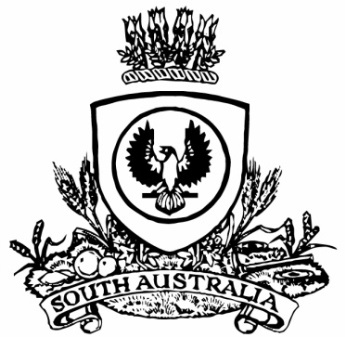 THE SOUTH AUSTRALIANGOVERNMENT GAZETTEPublished by AuthorityAdelaide, Thursday, 29 June 2023ContentsGovernor’s InstrumentsAppointments	2028Emergency Services Funding Act 1998	2030Order in Council by The Governor
of the State of South Australia	2035Proclamations—National Parks and Wildlife (Mullins Swamp Conservation 
Park) Proclamation 2023	2036National Parks and Wildlife (Mullins Swamp Conservation 
Park—Mining Rights) Proclamation 2023	2037Youth Court (Designation and Classification of Magistrate) Proclamation 2023	2040Regulations—Electricity (General) (Miscellaneous) Amendment Regulations 2023—No. 58 of 2023	2041Gas (Miscellaneous) Amendment Regulations 2023—
No. 59 of 2023	2047Education and Early Childhood Services (Registration and Standards) (Amendment of Education and Care Services
National Law Text) Regulations 2023—No. 60 of 2023	2048Emergency Services Funding (Remissions—Land) 
(Miscellaneous) Amendment Regulations 2023—
No. 61 of 2023	2069Controlled Substances (Poisons) (Psilocybine and MDMA) Amendment Regulations 2023—No. 62 of 2023	2071Controlled Substances (Controlled Drugs, Precursors and 
Plants) (Psilocybine and MDMA) Amendment 
Regulations 2023—No. 63 of 2023	2074State Government InstrumentsAssociations Incorporation Act 1985	2076Essential Services Commission Act 2002	2077Firearms Regulations 2017	2078Fisheries Management Act 2007	2078Housing Improvement Act 2016	2081Independent Commission Against Corruption Act 2012	2081Justices of the Peace Act 2005	2081Land Acquisition Act 1969	2082Landscape South Australia Act 2019	2086Library Board of South Australia	2090Mental Health Act 2009	2091Mining Act 1971	2092National Parks and Wildlife Act 1972	2100Petroleum and Geothermal Energy Act 2000	2100Planning, Development and Infrastructure Act 2016	2100Public Sector Act 2009	2102Retirement Villages Act 2016	2106South Australian Skills Act 2008	2107The District Court of South Australia—
Mount Gambier Circuit Court	2111Water Industry Act 2012	2112Local Government InstrumentsCity of Charles Sturt	2120City of Whyalla	2120District Council of Cleve	2121District Council of Elliston	2121Regional Council of Goyder	2122District Council of Grant	2122District Council of Loxton Waikerie	2123Southern Mallee District Council	2123District Council of Tumby Bay	2124Public NoticesNational Electricity Law	2125Trustee Act 1936	2125Governor’s Instruments AppointmentsDepartment of the Premier and CabinetAdelaide, 29 June 2023Her Excellency the Governor in Executive Council has been pleased to appoint the undermentioned to the Teachers Registration Board of South Australia, pursuant to the provisions of the Teachers Registration and Standards Act 2004:Member: from 29 June 2023 until 18 January 2026Amanda Jane Dempsey Deputy Member: from 29 June 2023 until 18 January 2026Catherine Jane Cavouras (Deputy to Dempsey)By command,Katrine Hildyard, MPFor PremierME23/008Department of the Premier and CabinetAdelaide, 29 June 2023Her Excellency the Governor in Executive Council has been pleased to appoint the undermentioned to the South Australian Water Corporation Board, pursuant to the provisions of the South Australian Water Corporation Act 1994:Director: from 3 August 2023 until 2 August 2026Celine Clare McInerney Denise Ann Picton Kenneth Graham Williams Director: from 3 August 2023 until 2 August 2024Christopher John Ford By command,Katrine Hildyard, MPFor PremierCAB23/00057Department of the Premier and CabinetAdelaide, 29 June 2023Her Excellency the Governor in Executive Council has been pleased to appoint the undermentioned to the South Australian Tourism Commission Board, pursuant to the provisions of the South Australian Tourism Commission Act 1993:Director: from 2 July 2023 until 1 July 2025Donna Marie Gauci Ian Philip Horne Grant David Wilckens By command,Katrine Hildyard, MPFor PremierTMACAB011Department of the Premier and CabinetAdelaide, 29 June 2023Her Excellency the Governor in Executive Council has been pleased to appoint Dean Ernest Clayton and Peter Dennis Hannon as Auxiliary Judges of the District Court of South Australia and Auxiliary Deputy Presidents of the South Australian Employment Tribunal, from 1 July 2023 until 30 June 2024, it being a condition of employment that the powers and jurisdictions of office should be exercised only during the time or times the actual duties are being undertaken, but at no other time throughout the period of appointment - pursuant to section 3(1) of the Judicial Administration (Auxiliary Appointments and Powers) Act 1988.By command,Katrine Hildyard, MPFor PremierAGO0114-23CSDepartment of the Premier and CabinetAdelaide, 29 June 2023Her Excellency the Governor in Executive Council has been pleased to appoint the Honourable Michael David KC as the Acting Independent Commissioner Against Corruption from 5 July 2023 until 6 August 2023 - pursuant to section 11(1) of the Independent Commission Against Corruption Act 2012.By command,Katrine Hildyard, MPFor PremierAGO0105-23CSDepartment of the Premier and CabinetAdelaide, 29 June 2023Her Excellency the Governor in Executive Council has been pleased to appoint Dale Wayne Agius as Commissioner for First Nations' Voice from 1 July 2023 until 22 March 2024 inclusive - pursuant to section 68 of the Constitution Act 1934.By command,Katrine Hildyard, MPFor PremierAGO0098-23CSDepartment of the Premier and CabinetAdelaide, 29 June 2023Her Excellency the Governor in Executive Council has been pleased to appoint John Alan Stimson, David Andrew O’Loughlin and Lisa Kate Teburea as Members of the State Planning Commission for a period of three years commencing on 3 July 2023 and expiring on 2 July 2026 - pursuant to the provisions of the Planning, Development and Infrastructure Act 2016.By command,Katrine Hildyard, MPFor Premier23MPCS01537Emergency Services Funding Act 1998South AustraliaEmergency Services Funding (Declaration of Levy and Area and Land Use Factors) Notice 2023under section 10 of the Emergency Services Funding Act 19981—Short titleThis notice may be cited as the Emergency Services Funding (Declaration of Levy and Area and Land Use Factors) Notice 2023.2—CommencementThis notice comes into operation on the day on which it is made.3—InterpretationIn this notice—Act means the Emergency Services Funding Act 1998.4—Declaration of levyThe levy under Part 3 Division 1 of the Act for the 2023/2024 financial year comprises—	(a)	an amount of 0.1012 cents in respect of each dollar of the value of land subject to assessment; and	(b)	a fixed charge of $50 for each piece, section or aggregation of contiguous or non-contiguous land subject to separate assessment.5—Declaration of area factorsThe area factors for each of the emergency services areas for the 2023/2024 financial year are as follows:	(a)	Regional area 1—0.8;	(b)	Regional area 2—0.5;	(c)	Regional area 3—0.2;	(d)	Regional area 4—1.0.6—Declaration of land use factorsThe land use factors for each of the land uses referred to in section 8(1) of the Act for the 2023/2024 financial year are as follows:	(a)	commercial—1.158;	(b)	industrial—1.817;	(c)	residential—0.4;	(d)	rural—0.3;	(e)	all other uses—0.5.7—Relevant dayThe relevant day for the purposes of section 8 of the Act in respect of the 2023/2024 financial year is 30 June 2023.8—Required statement of amount and description of method used to determine amountThe following information is provided in accordance with section 10(6) of the Act:	(a)	the Minister has determined under section 10(4)(a) of the Act that $325.1 million needs to be raised by the levy on land under Part 3 Division 1 of the Act to fund emergency services in the 2023/2024 financial year;	(b)	the method used for determining the amount referred to in paragraph (a) is as follows:	(i)	a strategic and business planning process was undertaken to establish a strategic context for assessing amounts to be expended for the kinds of emergency services and other purposes referred to in section 28(4) of the Act;	(ii)	the amount to be raised from the levy under Part 3 Division 1 of the Act was determined on the basis of—	(A)	forward estimates of expenditure for emergency services during the 2023/2024 financial year, excluding any expenditure carried over from prior years and any emergency services measures funded outside of the emergency services rates settings; and	(B)	the shortfall between projected 2023/2024 emergency services expenditure and projected 2023/2024 revenue from the levy under Part 3 Division 2 of the Act, the projected decrease in the balance of the Community Emergency Services Fund and non-levy revenue (such as interest earnings) paid into the Community Emergency Services Fund.Made by the Governoron the recommendation of the Treasurer and with the advice and consent of the Executive Councilon 29 June 2023Emergency Services Funding Act 1998South AustraliaEmergency Services Funding (Declaration for Vehicles and Vessels) Notice 2023under section 24 of the Emergency Services Funding Act 19981—Short titleThis notice may be cited as the Emergency Services Funding (Declaration for Vehicles and Vessels) Notice 2023.2—CommencementThis notice comes into operation on the day on which it is made.3—InterpretationIn this notice—Act means the Emergency Services Funding Act 1998.4—Financial year to which notice appliesThis notice applies in relation to the 2023/2024 financial year.5—Declaration of levy in respect of vehicles and vesselsFor the purposes of section 24 of the Act—	(a)	motor vehicles are divided into the same classes as the premium classes for motor vehicles determined by the CTP Regulator for the purposes of the Compulsory Third Party Insurance Regulation Act 2016 (and in force at the time of publication of this notice); and	(b)	those classes are grouped into tiers and exempt motor vehicles as set out in Schedule 1; and	(c)	the amount of the levy in respect of the tiers of motor vehicles is as follows:	(i)	Tier 1—$32;	(ii)	Tier 2—$12;	(iii)	Tier 3—$8; and	(d)	the amount of the levy in respect of vessels is $12.Editorial note—The Minister may, by notice in the Gazette under section 25 of the Act, exempt motor vehicles or vessels of a class specified in the notice from the imposition of a levy.Schedule 1—Classes of motor vehiclesMade by the Governoron the recommendation of the Treasurer and with the advice and consent of the Executive Councilon 29 June 2023Order in Council by The Governor of the State of South AustraliaSouth AustraliaOrder in CouncilPreamble1	The Letters Patent dated 14 February 1986 (the Letters Patent) made provision in relation to the office of the Governor of the State of South Australia and other matters.2	The Australia Act 1986 of the Commonwealth made provision in relation to the office of the Governor of the State of South Australia.3	It is intended that, by this Order in Council, the Letters Patent be amended to allow meetings of Executive Council to be held remotely.1—Amendment of Letters PatentPursuant to the powers conferred by section 7(2) of the Australia Act 1986 of the Commonwealth and by clause XXIII of the Letters Patent, the Letters Patent are amended by inserting the following after clause VII:VIIA. Meetings of Executive Council may be held remotely—A meeting of the Executive Council may be held remotely using 1 or more of (including a combination of) the following means of communication:	(a)	audio visual;	(b)	audio.2—Power to amend or revokeThis Order in Council may be amended or revoked by further Order in Council.Made by the Governorwith the advice and consent of the Executive Councilon 29 June 2023ProclamationsSouth AustraliaNational Parks and Wildlife (Mullins Swamp Conservation Park) Proclamation 2023under section 30(1) of the National Parks and Wildlife Act 19721—Short titleThis proclamation may be cited as the National Parks and Wildlife (Mullins Swamp Conservation Park) Proclamation 2023.2—CommencementThis proclamation comes into operation on the day on which it is made.3—Constitution of Mullins Swamp Conservation ParkThe following Crown land is constituted as a conservation park and assigned the name Mullins Swamp Conservation Park:Allotment 501 in Deposited Plan 132145, Hundred of Rivoli Bay, County of Grey.Made by the Governorbeing of the opinion that the Crown land described in clause 3 should be protected and preserved for the purpose of conserving any wildlife and the natural and historic features of the land and with the advice and consent of the Executive Councilon 29 June 2023South AustraliaNational Parks and Wildlife (Mullins Swamp Conservation Park—Mining Rights) Proclamation 2023under section 43 of the National Parks and Wildlife Act 1972Preamble1	The Crown land described in Schedule 1 is, by another proclamation made on this day, constituted as a conservation park under section 30(1) of the National Parks and Wildlife Act 1972 and assigned the name Mullins Swamp Conservation Park.2	It is intended that, by this proclamation, certain existing and future rights of entry, prospecting, exploration or mining be preserved in relation to that land.1—Short titleThis proclamation may be cited as the National Parks and Wildlife (Mullins Swamp Conservation Park—Mining Rights) Proclamation 2023.2—CommencementThis proclamation comes into operation on the day on which it is made.3—InterpretationIn this proclamation—Environment Minister means the Minister for the time being administering the National Parks and Wildlife Act 1972;Mining Minister means the Minister for the time being administering the Mining Act 1971 or the Minister for the time being administering the Petroleum and Geothermal Energy Act 2000, as the case requires.4—Existing rights to continueSubject to clause 6, existing rights of entry, prospecting, exploration or mining under the Mining Act 1971 or the Petroleum and Geothermal Energy Act 2000 may continue to be exercised in respect of the land described in Schedule 1.5—New rights may be acquiredRights of entry, prospecting, exploration or mining may, with the approval of the Mining Minister and the Environment Minister, be acquired pursuant to the Mining Act 1971 or the Petroleum and Geothermal Energy Act 2000 in respect of the land described in Schedule 1 and may, subject to clause 6, be exercised in respect of that land.6—Conditions for exercise of rightsA person in whom rights of entry, prospecting, exploration or mining are vested pursuant to the Mining Act 1971 or the Petroleum and Geothermal Energy Act 2000 (whether those rights were acquired before or after the making of this proclamation) must not exercise those rights in respect of the land described in Schedule 1 unless the person complies with the following conditions:	(a)	if work to be carried out in relation to the land in the exercise of those rights is a regulated activity within the meaning of the Petroleum and Geothermal Energy Act 2000, the person must ensure that—	(i)	the work is not carried out until a statement of environmental objectives in relation to the activity that has been approved under that Act has also been approved by the Environment Minister; and	(ii)	the work is carried out in accordance with the statement as so approved;	(b)	if work to be carried out in relation to the land in the exercise of rights under the Mining Act 1971 or the Petroleum and Geothermal Energy Act 2000 has not previously been authorised (whether by inclusion in an approved statement of environmental objectives referred to in paragraph (a) or otherwise), the person must give at least 3 months notice of the proposed work to the Mining Minister and the Environment Minister and supply each Minister with such information relating to the proposed work as the Minister may require;	(c)	if directions are agreed between the Mining Minister and the Environment Minister and given to the person in writing in relation to—	(i)	carrying out work in relation to the land in a manner that minimises damage to the land (including the land's vegetation and wildlife) and the environment generally; or	(ii)	preserving objects, structures or sites of historical, scientific or cultural interest; or	(iii)	rehabilitating the land (including the land's vegetation and wildlife) on completion of the work; or	(iv)	(where the work is being carried out in the exercise of rights acquired after the making of this proclamation) prohibiting or restricting access to any specified area of the land that the Ministers believe would suffer significant detriment as a result of carrying out the work,(being directions that do not reduce or otherwise detract from any requirement in respect of any of those matters contained in an approved statement of environmental objectives referred to in paragraph (a)), the person must comply with those directions in carrying out the work;	(d)	if a plan of management is in operation under section 38 of the National Parks and Wildlife Act 1972 in respect of the land, the person must have regard to the provisions of the plan of management;	(e)	in addition to complying with the other requirements of this proclamation, the person—	(i)	must take such steps as are reasonably necessary to ensure that objects, structures and sites of historical, scientific or cultural interest and the land's vegetation and wildlife are not unduly affected by any work; and	(ii)	must maintain all work areas in a clean and tidy condition; and	(iii)	must, on the completion of any work, obliterate or remove all installations and structures (other than installations and structures designated by the Mining Minister and the Environment Minister as suitable for retention) used exclusively for the purposes of that work;	(f)	if no direction has been given by the Mining Minister and the Environment Minister under paragraph (c)(iii), the person must (in addition to complying with any approved statement of environmental objectives referred to in paragraph (a)) rehabilitate the land (including its vegetation and wildlife) on completion of any work to the satisfaction of the Environment Minister.7—Governor may give approvals, directionsIf—	(a)	the Mining Minister and the Environment Minister cannot agree as to whether—	(i)	approval should be granted or refused under clause 5; or	(ii)	a direction should be given under clause 6(c); or	(b)	the Environment Minister does not approve a statement of environmental objectives under clause 6(a),the Governor may, with the advice and consent of the Executive Council—	(c)	grant or refuse the necessary approval under clause 5; or	(d)	give a direction in writing under clause 6(c); or	(e)	grant or refuse the necessary approval under clause 6(a).Schedule 1—Description of landAllotment 501 in Deposited Plan 132145, Hundred of Rivoli Bay, County of Grey.Made by the Governorwith the advice and consent of the Executive Councilon 29 June 2023South AustraliaYouth Court (Designation and Classification of Magistrate) Proclamation 2023under section 9 of the Youth Court Act 19931—Short titleThis proclamation may be cited as the Youth Court (Designation and Classification of Magistrate) Proclamation 2023.2—CommencementThis proclamation comes into operation on 1 July 2023.3—Designation and classification of magistrateThe magistrate named in Schedule 1 is—	(a)	designated as a magistrate of the Youth Court of South Australia; and	(b)	classified as a member of the Court's principal judiciary.Schedule 1—Magistrate of the CourtTodd Matthew GrantMade by the Governorwith the advice and consent of the Executive Councilon 29 June 2023RegulationsSouth AustraliaElectricity (General) (Miscellaneous) Amendment Regulations 2023under the Electricity Act 1996ContentsPart 1—Preliminary1	Short title2	CommencementPart 2—Amendment of Electricity (General) Regulations 20123	Amendment of regulation 3—Interpretation4	Substitution of regulation 55	Interpretation—definition of electrical installation5	Amendment of regulation 44E—Annual administration fee6	Amendment of regulation 54—Connection testing and inspection procedures7	Amendment of regulation 55A—Electronic certificates of compliance8	Amendment of regulation 56—Certain electrical installation work and electronic certificates of compliance9	Amendment of regulation 64—Work in proximity to conductors etc10	Substitution of regulations 68 and 6968	Rescue and resuscitation training69	Suitability of testing instruments11	Amendment of regulation 73—Safety, reliability, maintenance and technical management reports12	Insertion of regulation 76A76A	Preparation and approval of metering installation proceduresSchedule 1—Transitional provision1	Transitional provisionPart 1—Preliminary1—Short titleThese regulations may be cited as the Electricity (General) (Miscellaneous) Amendment Regulations 2023.2—Commencement	(1)	Subject to subregulation (2), these regulations come into operation on 1 July 2023.	(2)	Regulations 3 and 4, 6 to 12 (inclusive) and Schedule 1 come into operation on 18 September 2023.Part 2—Amendment of Electricity (General) Regulations 20123—Amendment of regulation 3—InterpretationRegulation 3(1)—after the definition of low voltage insert:metering provider has the same meaning as in section 59(5) of the Act;4—Substitution of regulation 5Regulation 5—delete the regulation and substitute:5—Interpretation—definition of electrical installation	(1)	For the purposes of the definition of electrical installation in section 4 of the Act, each of the following is an electrical installation:	(a)	a set of wires and associated fittings, equipment and accessories installed for the conveyance, control, measurement or use of electricity for general power and lighting in a place used for electricity generating operations, or incidental or related operations;	(b)	a set of wires and associated fittings, equipment and accessories installed for the conveyance, control, measurement or use of electricity for general power and lighting in any place where electricity is supplied, or is to be supplied, for consumption in that place by a non-recreational vehicle, recreational vehicle or relocatable unit;	(c)	a set of wires and associated fittings, equipment and accessories installed for the conveyance, control, measurement or use of electricity for general power and lighting in any place where electricity is supplied, or is to be supplied, for consumption in that place during a public event.	(2)	In this regulation—motor vehicle has the same meaning as in the Motor Vehicles Act 1959;non-recreational vehicle means a motor vehicle or trailer, other than a recreational vehicle, that has provision for, or is intended for, connection to a low voltage supply of electricity from an external source;public event means any carnival, concert, exhibition, fair, festival, game, parade, performance, show, sport or other event that is open to the public (whether on payment or free of charge);recreational vehicle means a caravan (including a pop-up or fifth-wheel caravan), camper van or trailer, motor home, slide-on camper, tent trailer or other motor vehicle or trailer that is designed, adapted or converted for use as accommodation for recreational purposes and has provision for, or is intended for, connection to a low voltage supply of electricity from an external source;relocatable unit means a prefabricated building or structure that is designed for human occupation or use, can be relocated from one site to another and has provision for, or is intended for, connection to a low voltage supply of electricity from an external source;trailer has the same meaning as in the Motor Vehicles Act 1959.5—Amendment of regulation 44E—Annual administration fee	(1)	Regulation 44E(1), formula—after "AEMC" insert:+ AEAP	(2)	Regulation 44E(1), definition of AEMC—after "subregulation (2)" insert:(a)	(3)	Regulation 44E(1)—after the definition of AEMC insert:AEAP is the costs referred to in subregulation (2)(b)	(4)	Regulation 44E—delete subregulation (2) and substitute:	(2)	For the purposes of section 63AE(7)(c) of the Act, the following costs are prescribed:	(a)	the costs determined by the Minister of the administration in relation to retailing of electricity in South Australia of Part 9 of the National Energy Retail Law (South Australia) by the Australian Energy Market Commission established by the Australian Energy Market Commission Establishment Act 2004;	(b)	the costs determined by the Minister of the administration in relation to retailing of electricity in South Australia of the Energy Advisory Panel, being the body (formerly known as the Energy Security Board) identified by the Energy and Climate Change Ministerial Council as responsible for giving advice on issues relating to the security, reliability, and affordability of energy.6—Amendment of regulation 54—Connection testing and inspection proceduresRegulation 54(3)—delete "the technical installation rules of the operator of the transmission or distribution network to which the meter is connected" and substitute:—	(a)	the metering installation procedures of the metering provider; or	(b)	the metering installation procedures published by the Technical Regulator7—Amendment of regulation 55A—Electronic certificates of compliance	(1)	Regulation 55A(1)—delete subregulation (1) and substitute:	(1)	For the purposes of section 60(2) of the Act, an electronic certificate of compliance may only be relied on if—	(a)	the certificate certifies that—	(i)	the electrical installation to which the certificate relates complies with any applicable requirements set out in AS/NZS 3000 and any Australian Standard or Australian/New Zealand Standard called up by AS/NZS 3000; and	(ii)	the electrical installation to which the certificate relates has been examined and tested in accordance with the standards and requirements referred to in regulation 56; and	(b)	the certificate records the results of that examination and testing; and	(c)	the certificate is issued by a registered electrical worker.	(2)	Regulation 55A(2)(b)—delete paragraph (b) and substitute:	(b)	in any other case—the registered electrical worker must—	(i)	before the electrical installation is made available for energisation, complete the electronic certificate of compliance to the extent required by the Technical Regulator under regulation 57; and	(ii)	within 30 days after the electrical installation was made available for energisation, provide the electronic certificate of compliance to—	(A)	the Technical Regulator; and	(B)	the owner or operator of the installation.	(3)	Regulation 55A(4)—delete "subregulation (2)(a)(i)" and substitute:subregulation (2)	(4)	Regulation 55A(4)(a)—delete "complete and issue" and substitute:complete, or complete and issue, (as the case requires)	(5)	Regulation 55A(4)(b)—delete "complete and issue" and substitute:complete, or complete and issue, (as the case requires)8—Amendment of regulation 56—Certain electrical installation work and electronic certificates of compliance	(1)	Regulation 56(1)—after paragraph (a) insert:	(ab)	the results of any examinations and testing conducted in accordance with paragraph (a) must be recorded on an electronic certificate of compliance issued by a registered electrical worker;	(2)	Regulation 56(1)(b)(ii)—delete subparagraph (ii) and substitute:	(ii)	if an electronic certificate of compliance is issued by a registered electrical worker other than under subparagraph (i), the registered electrical worker must—	(A)	before the electrical installation is made available for energisation, complete the electronic certificate of compliance to the extent required by the Technical Regulator under regulation 57; and	(B)	within 30 days after the electrical installation was made available for energisation, provide the electronic certificate of compliance to—	•	the Technical Regulator; and	•	the owner or operator of the installation;	(3)	Regulation 56(1)(d)—delete "paragraphs (b) and (c)" and substitute:paragraph (b)	(4)	Regulation 56(1)(e)—delete "paragraphs (b) and (c)" and substitute:paragraph (b)	(5)	Regulation 56(1b)—delete "subregulation (1)(b)(i)(A)" and substitute:subregulation (1)(b)	(6)	Regulation 56(1b)(a)—delete "complete and issue" and substitute:complete, or complete and issue, (as the case requires)	(7)	Regulation 56(1b)(b)—delete "complete and issue" and substitute:complete, or complete and issue, (as the case requires)9—Amendment of regulation 64—Work in proximity to conductors etc	(1)	Regulation 64—after subregulation (2) insert:	(2a)	In addition, an employee or contractor engaged by ElectraNet Pty Ltd (ACN 094 428 416) may work within the approach limits if they comply with the requirements relating to safe approach distances between persons and electrical apparatus set out in the ENA NENS 04-2006—National guidelines for safe access to electrical and mechanical apparatus (as in force from time to time) published by Standards Australia.	(2)	Regulation 64(3), table—after the last row of the table insert:10—Substitution of regulations 68 and 69Regulation 68—delete regulations 68 and 69 and substitute:68—Rescue and resuscitation trainingPersons required to carry out, or to help in carrying out, electrical work must undergo suitable training annually to ensure their continued competency in rescue and resuscitation.69—Suitability of testing instruments	(1)	If tests are required to be performed on electricity infrastructure, an electrical installation or safety equipment under the Act—	(a)	the testing instruments used must be designed for and capable of correctly performing the required tests; and	(b)	each testing instrument must be tested and calibrated to ensure it is in proper working order.	(2)	The records of tests performed on, and calibration of, testing instruments must be kept—	(a)	in the case of testing instruments purchased before the commencement of this subregulation—for at least 2 years;	(b)	in any other case—for at least 5 years.11—Amendment of regulation 73—Safety, reliability, maintenance and technical management reports	(1)	Regulation 73(1)—delete "A person to whom this Division applies" and substitute:Subject to subregulation (4), a person	(2)	Regulation 73(3)—delete "A person to whom this Division applies" and substitute:Subject to subregulation (4), a person who owns or operates electricity infrastructure	(3)	Regulation 73(4)—delete subregulation (4) and substitute:	(4)	This regulation applies to a person exempted from the requirement to hold a licence under section 23 of the Act only to the extent specified by the Technical Regulator by notice in writing to the person (but nothing in this subregulation affects the application of this regulation (according to its terms) to a person to whom this Division applies).12—Insertion of regulation 76AAfter regulation 76 insert:76A—Preparation and approval of metering installation proceduresA metering provider must—	(a)	prepare, maintain and periodically revise metering installation procedures in relation to meters installed by or on behalf of the metering provider; and	(b)	obtain the approval of the Technical Regulator to the procedures and any revision.Schedule 1—Transitional provision1—Transitional provisionDespite regulation 76A of the Electricity (General) Regulations 2012 (as inserted by regulation 12), a metering provider is not required to comply with that regulation until 6 months after the commencement of this clause.Editorial note—As required by section 10AA(2) of the Legislative Instruments Act 1978, the Minister has certified that, in the Minister's opinion, it is necessary or appropriate that these regulations come into operation as set out in these regulations.Made by the Governorwith the advice and consent of the Executive Councilon 29 June 2023No 58 of 2023South AustraliaGas (Miscellaneous) Amendment Regulations 2023under the Gas Act 1997ContentsPart 1—Preliminary1	Short title2	CommencementPart 2—Amendment of Gas Regulations 20123	Amendment of Schedule 2—Gas specifications2	Specifications for liquefied petroleum gasPart 1—Preliminary1—Short titleThese regulations may be cited as the Gas (Miscellaneous) Amendment Regulations 2023.2—CommencementThese regulations come into operation on 18 September 2023.Part 2—Amendment of Gas Regulations 20123—Amendment of Schedule 2—Gas specificationsSchedule 2, clauses 2 and 3—delete clauses 2 and 3 and substitute:2—Specifications for liquefied petroleum gasThe specifications for liquefied petroleum gas are the limits set out in AS 4670.Editorial note—As required by section 10AA(2) of the Legislative Instruments Act 1978, the Minister has certified that, in the Minister's opinion, it is necessary or appropriate that these regulations come into operation as set out in these regulations.Made by the Governorwith the advice and consent of the Executive Councilon 29 June 2023No 59 of 2023South AustraliaEducation and Early Childhood Services (Registration and Standards) (Amendment of Education and Care Services National Law Text) Regulations 2023under the Education and Early Childhood Services (Registration and Standards) Act 2011ContentsPart 1—Preliminary1	Short title2	Commencement3	Interpretation4	Amendment of Education and Care Services National Law textPart 2—Amendment of Education and Care Services National Law textDivision 1—Amendments commencing on commencement of section 15 of Early Childhood Legislation Amendment Act 2022 of Victoria5	Amendment of section 5—Definitions6	Insertion of section 5A5A	Meaning of person with management or control7	Amendment of section 14—Regulatory Authority may seek further information8	Amendment of section 15—Grant or refusal of provider approval9	Amendment of section 25—Grounds for suspension of provider approval10	Amendment of section 31—Grounds for cancellation of provider approval11	Amendment of section 55A—Condition relating to family day care co-ordinators12	Amendment of section 155—Decision on application13	Insertion of Part 15 Division 7Division 7—Transitional provisions—Early Childhood Legislation Amendment Act 2022336	Transitional provision—notification of persons with management or control of an education and care service337	Transitional provision—assessment of provider approval applications338	Transitional provision—service waivers339	Transitional provision—temporary waiversDivision 2—Amendments commencing on commencement of section 22 of Early Childhood Legislation Amendment Act 2022 of Victoria14	Amendment of section 19—Conditions on provider approval15	Amendment of section 36—Notice to parents of suspension or cancellation16	Amendment of section 51—Conditions on service approval17	Amendment of section 59—Regulatory Authority to be notified of transfer18	Insertion of section 59A59A	Further notification required in case of delay to transfer date19	Amendment of section 66—Regulatory Authority to notify outcome 7 days before transfer20	Insertion of section 67A67A	Request for earlier transfer date after consent given to transfer21	Amendment of section 68—Confirmation of transfer22	Amendment of section 69—Notice to parents23	Amendment of section 84—Notice to parents of suspension or cancellation24	Amendment of section 87—Application for service waiver for service25	Substitution of section 9090	Matters to be considered26	Amendment of section 91—Decision on application27	Substitution of section 9393	Effect of service waiver28	Substitution of section 9494	Application for temporary waiver29	Amendment of section 98—Decision on application30	Substitution of section 100100	Effect of temporary waiver31	Amendment of section 103—Offence to provide an education and care service without service approval32	Amendment of section 103A—Offence relating to places where education and care is provided as part of a family day care service33	Amendment of section 104—Offence to advertise education and care service without service approval34	Amendment of section 161—Offence to operate education and care service without nominated supervisor35	Amendment of section 161A—Offence for nominated supervisor not to meet prescribed minimum requirements36	Amendment of section 162—Offence to operate education and care service unless responsible person is present37	Substitution of section 162A162A	Child protection training38	Amendment of section 163—Offence relating to appointment or engagement of family day care co-ordinators39	Amendment of section 164—Offence relating to assistance to family day care educators40	Amendment of section 164A—Offence relating to the education and care of children by family day care service41	Amendment of section 165—Offence to inadequately supervise children42	Amendment of section 166—Offence to use inappropriate discipline43	Amendment of section 167—Offence relating to protection of children from harm and hazards44	Amendment of section 168—Offence relating to required programs45	Amendment of section 169—Offence relating to staffing arrangements46	Amendment of section 170—Offence relating to unauthorised persons on education and care service premises47	Amendment of section 171—Offence relating to direction to exclude inappropriate persons from education and care service premises48	Amendment of section 172—Offence to fail to display prescribed information49	Amendment of section 173—Offence to fail to notify certain circumstances to Regulatory Authority50	Amendment of section 174—Offence to fail to notify certain information to Regulatory Authority51	Amendment of section 174A—Family day care educator to notify certain information to approved provider52	Amendment of section 175—Offence relating to requirement to keep enrolment and other documents53	Amendment of section 176—Compliance directions54	Amendment of section 177—Compliance notices55	Amendment of section 178—Notice to suspend education and care by a family day care educator56	Amendment of section 179—Emergency action notices57	Amendment of section 187—Person must not contravene prohibition notice58	Amendment of section 188—Offence to engage person to whom prohibition notice applies59	Amendment of section 188A—False or misleading information about prohibition notice60	Amendment of section 196—Identity card61	Amendment of section 207—Offence to obstruct authorised officer62	Amendment of section 208—Offence to fail to assist authorised officer63	Amendment of section 209—Offence to destroy or damage notices or documents64	Amendment of section 210—Offence to impersonate authorised officer65	Amendment of section 217—Offence to fail to comply with notice or requirement66	Amendment of section 218—Offence to hinder or obstruct Regulatory Authority67	Amendment of section 269—Register of family day care educators, co-ordinators and assistants68	Amendment of section 273—Duty of confidentiality69	Amendment of section 295—False or misleading information or documents70	Amendment of section 297—Protection from reprisal71	Amendment of section 301—National regulations72	Amendment of section 322—Information retention and sharingPart 1—Preliminary1—Short titleThese regulations may be cited as the Education and Early Childhood Services (Registration and Standards) (Amendment of Education and Care Services National Law Text) Regulations 2023.2—Commencement	(1)	Subject to subregulation (2), these regulations come into operation on the day on which section 15 of the Early Childhood Legislation Amendment Act 2022 of Victoria comes into operation.	(2)	Part 2 Division 2 comes into operation on the day on which section 22 of the Early Childhood Legislation Amendment Act 2022 of Victoria comes into operation.3—InterpretationIn these regulations—Act means the Education and Early Childhood Services (Registration and Standards) Act 2011.4—Amendment of Education and Care Services National Law text	(1)	Pursuant to section 11 of the Act, the Education and Care Services National Law text is amended as set out in Part 2 of these regulations. 	(2)	In these regulations, a provision referring to the amendment of a specified provision amends the provision of the Education and Care Services National Law text so specified.Part 2—Amendment of Education and Care Services National Law textDivision 1—Amendments commencing on commencement of section 15 of Early Childhood Legislation Amendment Act 2022 of Victoria5—Amendment of section 5—DefinitionsSection 5(1), definition of person with management or control—delete the definition and substitute:person with management or control means a person referred to in section 5A;6—Insertion of section 5AAfter section 5 insert:5A—Meaning of person with management or controlFor the purposes of this Law, each of the following persons is a person with management or control of an education and care service:	(a)	if the provider or intended provider of the service is a body corporate—	(i)	an officer (within the meaning of the Corporations Act 2001 of the Commonwealth) of the body corporate who has authority or responsibility for, or significant influence over, the planning, direction or control of the activities or the delivery of the education and care service; and	(ii)	any other person who—	(A)	is a member of the group of persons responsible for the executive decisions made in relation to the education and care service; or	(B)	has authority or responsibility for, or significant influence over, the planning, direction or control of the activities or the delivery of the education and care service;	(b)	if the provider or intended provider of the service is an eligible association—	(i)	each member of the executive committee of the association who has authority or responsibility for, or significant influence over, the planning, direction or control of the activities or the delivery of the education and care service; and	(ii)	any other person who—	(A)	is a member of the group of persons responsible for the executive decisions made in relation to the education and care service; or	(B)	has authority or responsibility for, or significant influence over, the planning, direction or control of the activities or the delivery of the education and care service;	(c)	if the provider or intended provider of the service is a partnership—	(i)	each partner who has authority or responsibility for, or significant influence over, the planning, direction or control of the activities or the delivery of the education and care service; and	(ii)	any other person who—	(A)	is a member of the group of persons responsible for the executive decisions made in relation to the education and care service; or	(B)	has authority or responsibility for, or significant influence over, the planning, direction or control of the activities or the delivery of the education and care service;	(d)	in any other case, any person who—	(i)	is a member of the group of persons responsible for the executive decisions made in relation to the education and care service; or	(ii)	has authority or responsibility for, or significant influence over, the planning, direction or control of the activities or the delivery of the education and care service.7—Amendment of section 14—Regulatory Authority may seek further information	(1)	Section 14(1)(a)—delete "information" and substitute:information, including for the purposes of assessing the person's knowledge of the National Quality Framework	(2)	Section 14(1)—after paragraph (b) insert:and	(c)	by written notification, require the person to undergo an oral or written assessment of the person's knowledge of the National Quality Framework.	(3)	Section 14—after subsection (2) insert:	(3)	If the Regulatory Authority requires the applicant to undergo an assessment under this section, the period from the giving of the notification until the conduct of the assessment is not included in the period referred to in section 15 for the Regulatory Authority to make a decision on the application.8—Amendment of section 15—Grant or refusal of provider approvalSection 15(3), note—delete the note and substitute:Notes—1	If further information is requested under section 14(1)(a), the period between the making of the request and the provision of the information is not included in the 60 day period.2	If an assessment is required under section 14(1)(c), the period between the giving of the notification and the conduct of the assessment is not included in the 60 day period.9—Amendment of section 25—Grounds for suspension of provider approvalSection 25—after paragraph (g) insert:or	(h)	under section 195H(1)(b) of the A New Tax System (Family Assistance) (Administration) Act 1999 of the Commonwealth, the approved provider's approval as a provider has been cancelled for the reason that the approved provider has not satisfied, or is not satisfying, the provider eligibility rules in section 194C(b), (c) or (d) of that Act; orNote—It is a condition for continued approval of an approved provider that the approved provider continues to satisfy the provider eligibility rules—see section 195A(1)(a) of the A New Tax System (Family Assistance) (Administration) Act 1999 of the Commonwealth.	(i)	the approved provider has been refused approval as a provider under section 194B(6) of the A New Tax System (Family Assistance) (Administration) Act 1999 of the Commonwealth for the reason that the provider does not satisfy the provider eligibility rules in section 194C(b), (c) or (d) of that Act.Note—The Regulatory Authority must refuse to approve a provider if the Regulatory Authority is not satisfied that the provider satisfies the provider eligibility rules—see section 194B(1)(a) and (6) of the A New Tax System (Family Assistance) (Administration) Act 1999 of the Commonwealth.10—Amendment of section 31—Grounds for cancellation of provider approvalSection 31—after paragraph (f) insert:or	(g)	under section 195H(1)(b) of the A New Tax System (Family Assistance) (Administration) Act 1999 of the Commonwealth, the approved provider's approval as a provider has been cancelled for the reason that the approved provider has not satisfied, or is not satisfying, the provider eligibility rules in section 194C(b), (c) or (d) of that Act; orNote—It is a condition for continued approval of an approved provider that the approved provider continues to satisfy the provider eligibility rules—see section 195A(1)(a) of the A New Tax System (Family Assistance) (Administration) Act 1999 of the Commonwealth.	(h)	the approved provider has been refused approval as a provider under section 194B(6) of the A New Tax System (Family Assistance) (Administration) Act 1999 of the Commonwealth for the reason that the provider does not satisfy the provider eligibility rules in section 194C(b), (c) or (d) of that Act.Note—The Regulatory Authority must refuse to approve a provider if the Regulatory Authority is not satisfied that the provider satisfies the provider eligibility rules—see section 194B(1)(a) and (6) of the A New Tax System (Family Assistance) (Administration) Act 1999 of the Commonwealth.11—Amendment of section 55A—Condition relating to family day care co-ordinators	(1)	Section 55A(1)—delete "each 15 family day care educators" and substitute:every 15 family day care educators (or part of that number)	(2)	Section 55A(1)—after the present contents of subsection (1) as amended by this regulation insert:Examples—1	If between 1 and 15 family day care educators are engaged by or registered with the family day care service, at least one qualified person must be employed or engaged by the approved provider as a family day care co-ordinator.2	If between 16 and 30 family day care educators are engaged by or registered with the family day care service, at least 2 qualified persons must be employed or engaged by the approved provider as a family day care co-ordinator.12—Amendment of section 155—Decision on applicationSection 155(5)—delete "3 years" and substitute:5 years13—Insertion of Part 15 Division 7Part 15—after Division 6 insert:Division 7—Transitional provisions—Early Childhood Legislation Amendment Act 2022336—Transitional provision—notification of persons with management or control of an education and care service	(1)	For the purposes of section 173(1)(b), a person who is a person with management or control on the commencement day is taken to be appointed as a person with management or control on that day.	(2)	Subsection (1) does not apply to a person who, immediately before the commencement day, was a person with management or control within the meaning of this Law as in force immediately before the commencement day.	(3)	In this section—commencement day, in relation to a participating jurisdiction, means the day on which section 5A as inserted by section 16 of the Early Childhood Legislation Amendment Act 2022 of Victoria comes into operation in that jurisdiction.337—Transitional provision—assessment of provider approval applications	(1)	Section 14, as amended by section 17 of the Early Childhood Legislation Amendment Act 2022 of Victoria, applies in relation to—	(a)	an application for a provider approval that was made but had not been determined before the commencement day; and	(b)	a reassessment that had commenced but had not yet been completed before the commencement day.	(2)	In this section—commencement day, in relation to a participating jurisdiction, means the day on which the amendments made by section 17 of the Early Childhood Legislation Amendment Act 2022 of Victoria comes into operation in that jurisdiction.338—Transitional provision—service waivers	(1)	Despite the commencement of section 27 of the Early Childhood Legislation Amendment Act 2022 of Victoria—	(a)	this Law as in force immediately before the commencement day continues to apply in respect of a service waiver that was in force immediately before the commencement day; and	(b)	the service waiver continues in force on and after the commencement day until it is revoked by the Regulatory Authority.	(2)	In this section—commencement day, in relation to a participating jurisdiction, means the day on which the amendments made by section 27 of the Early Childhood Legislation Amendment Act 2022 of Victoria comes into operation in that jurisdiction.339—Transitional provision—temporary waivers	(1)	Despite the commencement of section 31 of the Early Childhood Legislation Amendment Act 2022 of Victoria—	(a)	this Law as in force immediately before the commencement day continues to apply in respect of a temporary waiver that was in force immediately before the commencement day; and	(b)	the temporary waiver continues in force on and after the commencement day until the earliest of the following:	(i)	the temporary waiver expires;	(ii)	the temporary waiver is revoked by the Regulatory Authority.	(2)	In this section—commencement day, in relation to a participating jurisdiction, means the day on which the amendments made by section 31 of the Early Childhood Legislation Amendment Act 2022 of Victoria comes into operation in that jurisdiction.Division 2—Amendments commencing on commencement of section 22 of Early Childhood Legislation Amendment Act 2022 of Victoria14—Amendment of section 19—Conditions on provider approvalSection 19(4), penalty provision—delete the penalty provision and substitute:Penalty: 	(a)	$11 400, in the case of an individual.	(b)	$57 400, in any other case.15—Amendment of section 36—Notice to parents of suspension or cancellationSection 36(3), penalty provision—delete the penalty provision and substitute:Penalty: 	(a)	$3 400, in the case of an individual.	(b)	$17 200, in any other case.16—Amendment of section 51—Conditions on service approvalSection 51(8), penalty provision—delete the penalty provision and substitute:Penalty: 	(a)	$11 400, in the case of an individual.	(b)	$57 400, in any other case.17—Amendment of section 59—Regulatory Authority to be notified of transfer	(1)	Section 59(1)(a)—delete "42 days" and substitute:60 days	(2)	Section 59(2)—after paragraph (a) insert:	(ab)	specify the date on which the transfer is intended to take effect; and18—Insertion of section 59AAfter section 59 insert:59A—Further notification required in case of delay to transfer date	(1)	If, after giving a notification under section 59, the transfer is to be delayed, the transferring approved provider and the receiving approved provider must jointly notify the Regulatory Authority as soon as practicable of the new date that the transfer is intended to take effect.	(2)	A notification under subsection (1) does not affect consent to the transfer given or taken to have been given by the Regulatory Authority before it received that notification.19—Amendment of section 66—Regulatory Authority to notify outcome 7 days before transfer	(1)	Section 66, heading—delete "7 days" and substitute:10 days	(2)	Section 66(1)—delete "7 days" and substitute:10 days20—Insertion of section 67AAfter section 67 insert:67A—Request for earlier transfer date after consent given to transfer	(1)	This section applies if the Regulatory Authority has consented to or is taken to have consented to the transfer of a service approval.	(2)	The transferring approved provider and the receiving approved provider may request the transfer take effect on an earlier date than specified in the notification under section 59 or 59A.	(3)	The Regulatory Authority may agree to the requested earlier date if the Regulatory Authority considers that exceptional circumstances exist.21—Amendment of section 68—Confirmation of transferSection 68(1), penalty provision—delete the penalty provision and substitute:Penalty: 	(a)	$4 500, in the case of an individual.	(b)	$22 900, in any other case.22—Amendment of section 69—Notice to parents	(1)	Section 69(1), penalty provision—delete the penalty provision and substitute:Penalty: 	(a)	$3 400, in the case of an individual.	(b)	$17 200, in any other case.	(2)	Section 69(2)—delete "2 days" and substitute:7 days23—Amendment of section 84—Notice to parents of suspension or cancellationSection 84(3), penalty provision—delete the penalty provision and substitute:Penalty: 	(a)	$3 400, in the case of an individual.	(b)	$17 200, in any other case.24—Amendment of section 87—Application for service waiver for serviceSection 87(1)—delete subsection (1) and substitute:	(1)	An approved provider may apply to the Regulatory Authority for a waiver of a requirement that an approved education and care service comply with one or more of the national regulations prescribed for the purposes of this section.	(1a)	Regulations for the purposes of subsection (1) must not prescribe the National Quality Standard or any element of the National Quality Standard.25—Substitution of section 90Section 90—delete the section and substitute:90—Matters to be consideredIn considering whether the grant of a service waiver is appropriate, the Regulatory Authority may have regard to—	(a)	any matters disclosed in the application; and	(b)	any other matter the Regulatory Authority thinks fit.26—Amendment of section 91—Decision on applicationSection 91(6)(a)—delete paragraph (a) and substitute:	(a)	the national regulations that have been waived; and27—Substitution of section 93Section 93—delete the section and substitute:93—Effect of service waiverWhile a service waiver is in force, the approved education and care service is taken to comply with the national regulations specified in the service waiver.28—Substitution of section 94Section 94—delete the section and substitute:94—Application for temporary waiver	(1)	An approved provider may apply to the Regulatory Authority for a temporary waiver of a requirement that an approved education and care service comply with one or more of the national regulations prescribed for the purposes of this section.	(2)	Regulations for the purposes of subsection (1) must not prescribe the National Quality Standard or any element of the National Quality Standard.29—Amendment of section 98—Decision on applicationSection 98(7)(a)—delete paragraph (a) and substitute:	(a)	the national regulations that have been temporarily waived; and30—Substitution of section 100Section 100—delete the section and substitute:100—Effect of temporary waiverWhile a temporary waiver is in force, the approved education and care service is not required to comply with the national regulations that have been temporarily waived.31—Amendment of section 103—Offence to provide an education and care service without service approvalSection 103(1), penalty provision—delete the penalty provision and substitute:Penalty: 	(a)	$22 900, in the case of an individual.	(b)	$114 900, in any other case.32—Amendment of section 103A—Offence relating to places where education and care is provided as part of a family day care serviceSection 103A, penalty provision—delete the penalty provision and substitute:Penalty: 	(a)	$22 900, in the case of an individual.	(b)	$114 900, in any other case.33—Amendment of section 104—Offence to advertise education and care service without service approvalSection 104(1), penalty provision—delete the penalty provision and substitute:Penalty: 	(a)	$6 800, in the case of an individual.	(b)	$34 400, in any other case.34—Amendment of section 161—Offence to operate education and care service without nominated supervisorSection 161, penalty provision—delete the penalty provision and substitute:Penalty: 	(a)	$5 700, in the case of an individual.	(b)	$28 700, in any other case.35—Amendment of section 161A—Offence for nominated supervisor not to meet prescribed minimum requirementsSection 161A, penalty provision—delete the penalty provision and substitute:Penalty: 	(a)	$5 700, in the case of an individual.	(b)	$28 700, in any other case.36—Amendment of section 162—Offence to operate education and care service unless responsible person is presentSection 162(1), penalty provision—delete the penalty provision and substitute:Penalty: 	(a)	$5 700, in the case of an individual.	(b)	$28 700, in any other case.37—Substitution of section 162ASection 162A—delete the section and substitute:162A—Child protection trainingThe approved provider of an education and care service must ensure that each of the following persons have completed the child protection training (if any) required by or under the law of this jurisdiction, by government protocol applying to the approved provider in this jurisdiction or as otherwise required in this jurisdiction:	(a)	each nominated supervisor for the service;	(b)	each person in day-to-day charge of the service;	(c)	each family day care co-ordinator employed or engaged by the service.38—Amendment of section 163—Offence relating to appointment or engagement of family day care co-ordinatorsSection 163(1), penalty provision—delete the penalty provision and substitute:Penalty: 	(a)	$5 700, in the case of an individual.	(b)	$28 700, in any other case.39—Amendment of section 164—Offence relating to assistance to family day care educatorsSection 164(1), penalty provision—delete the penalty provision and substitute:Penalty: 	(a)	$5 700, in the case of an individual.	(b)	$28 700, in any other case.40—Amendment of section 164A—Offence relating to the education and care of children by family day care service	(1)	Section 164A(1), penalty provision—delete the penalty provision and substitute:Penalty: 	(a)	$11 400, in the case of an individual.	(b)	$57 400, in any other case.	(2)	Section 164A(2), penalty provision—delete the penalty provision and substitute:Penalty: $2 200.41—Amendment of section 165—Offence to inadequately supervise children	(1)	Section 165(1), penalty provision—delete the penalty provision and substitute:Penalty: 	(a)	$11 400, in the case of an individual.	(b)	$57 400, in any other case.	(2)	Section 165(2), penalty provision—delete the penalty provision and substitute:Penalty: $11 400.	(3)	Section 165(3), penalty provision—delete the penalty provision and substitute:Penalty: $11 400.42—Amendment of section 166—Offence to use inappropriate discipline	(1)	Section 166(1), penalty provision—delete the penalty provision and substitute:Penalty: 	(a)	$11 400, in the case of an individual.	(b)	$57 400, in any other case.	(2)	Section 166(2), penalty provision—delete the penalty provision and substitute:Penalty: $11 400.	(3)	Section 166(3), penalty provision—delete the penalty provision and substitute:Penalty: $11 400.	(4)	Section 166(4), penalty provision—delete the penalty provision and substitute:Penalty: $11 400.43—Amendment of section 167—Offence relating to protection of children from harm and hazards	(1)	Section 167(1), penalty provision—delete the penalty provision and substitute:Penalty: 	(a)	$11 400, in the case of an individual.	(b)	$57 400, in any other case.	(2)	Section 167(2), penalty provision—delete the penalty provision and substitute:Penalty: $11 400.	(3)	Section 167(3), penalty provision—delete the penalty provision and substitute:Penalty: $11 400.44—Amendment of section 168—Offence relating to required programs	(1)	Section 168(1), penalty provision—delete the penalty provision and substitute:Penalty: 	(a)	$4 500, in the case of an individual.	(b)	$22 900, in any other case.	(2)	Section 168(2), penalty provision—delete the penalty provision and substitute:Penalty: $4 500.45—Amendment of section 169—Offence relating to staffing arrangements	(1)	Section 169(1), penalty provision—delete the penalty provision and substitute:Penalty: 	(a)	$11 400, in the case of an individual.	(b)	$57 400, in any other case.	(2)	Section 169(2), penalty provision—delete the penalty provision and substitute:Penalty: 	(a)	$11 400, in the case of an individual.	(b)	$57 400, in any other case.	(3)	Section 169(3), penalty provision—delete the penalty provision and substitute:Penalty: $11 400.	(4)	Section 169(4), penalty provision—delete the penalty provision and substitute:Penalty: $11 400.	(5)	Section 169(5), penalty provision—delete the penalty provision and substitute:Penalty: $11 400.46—Amendment of section 170—Offence relating to unauthorised persons on education and care service premises	(1)	Section 170(2), penalty provision—delete the penalty provision and substitute:Penalty: 	(a)	$1 100, in the case of an individual.	(b)	$5 700, in any other case.	(2)	Section 170(3), penalty provision—delete the penalty provision and substitute:Penalty: $1 100.	(3)	Section 170(4), penalty provision—delete the penalty provision and substitute:Penalty: $1 100.47—Amendment of section 171—Offence relating to direction to exclude inappropriate persons from education and care service premisesSection 171(2), penalty provision—delete the penalty provision and substitute:Penalty: 	(a)	$11 400, in the case of an individual.	(b)	$57 400, in any other case.48—Amendment of section 172—Offence to fail to display prescribed information	(1)	Section 172—after "service" first occurring insert:(other than a family day care service)	(2)	Section 172—delete "positioned" and substitute:displayed, in the prescribed form (if any),	(3)	Section 172, penalty provision—delete the penalty provision and substitute:Penalty: 	(a)	$3 400, in the case of an individual.	(b)	$17 200, in any other case.	(4)	Section 172—after its present contents as amended by this regulation (now to be designated as subsection (1)) insert:	(2)	An approved provider of a family day care service must ensure that the prescribed information about the following is displayed at the education and care service premises of the family day care service in accordance with the national regulations:	(a)	the provider approval;	(b)	the service approval;	(c)	each nominated supervisor of the service;	(d)	the rating of the service;	(e)	any service waivers or temporary waivers held by the service;	(f)	any other prescribed matters.Penalty: 	(a)	$3 400, in the case of an individual.	(b)	$17 200, in any other case.49—Amendment of section 173—Offence to fail to notify certain circumstances to Regulatory Authority	(1)	Section 173(1), penalty provision—delete the penalty provision and substitute:Penalty: 	(a)	$4 500, in the case of an individual.	(b)	$22 900, in any other case.	(2)	Section 173(2), penalty provision—delete the penalty provision and substitute:Penalty: 	(a)	$4 500, in the case of an individual.	(b)	$22 900, in any other case.50—Amendment of section 174—Offence to fail to notify certain information to Regulatory Authority	(1)	Section 174(1), penalty provision—delete the penalty provision and substitute:Penalty: 	(a)	$4 500, in the case of an individual.	(b)	$22 900, in any other case.	(2)	Section 174(2), penalty provision—delete the penalty provision and substitute:Penalty: 	(a)	$4 500, in the case of an individual.	(b)	$22 900, in any other case.51—Amendment of section 174A—Family day care educator to notify certain information to approved providerSection 174A, penalty provision—delete the penalty provision and substitute:Penalty: $2 200.52—Amendment of section 175—Offence relating to requirement to keep enrolment and other documents	(1)	Section 175(1), penalty provision—delete the penalty provision and substitute:Penalty: 	(a)	$4 500, in the case of an individual.	(b)	$22 900, in any other case.	(2)	Section 175(3), penalty provision—delete the penalty provision and substitute:Penalty: $4 500.53—Amendment of section 176—Compliance directionsSection 176(3), penalty provision—delete the penalty provision and substitute:Penalty: 	(a)	$2 200, in the case of an individual.	(b)	$11 400, in any other case.54—Amendment of section 177—Compliance noticesSection 177(3), penalty provision—delete the penalty provision and substitute:Penalty: 	(a)	$6 800, in the case of an individual.	(b)	$34 400, in any other case.55—Amendment of section 178—Notice to suspend education and care by a family day care educatorSection 178(7), penalty provision—delete the penalty provision and substitute:Penalty: 	(a)	$6 800, in the case of an individual.	(b)	$34 400, in any other case.56—Amendment of section 179—Emergency action noticesSection 179(3), penalty provision—delete the penalty provision and substitute:Penalty: 	(a)	$6 800, in the case of an individual.	(b)	$34 400, in any other case.57—Amendment of section 187—Person must not contravene prohibition notice	(1)	Section 187(1), penalty provision—delete the penalty provision and substitute:Penalty: $22 900.	(2)	Section 187(2), penalty provision—delete the penalty provision and substitute:Penalty: $22 900.58—Amendment of section 188—Offence to engage person to whom prohibition notice applies	(1)	Section 188(1), penalty provision—delete the penalty provision and substitute:Penalty: 	(a)	$22 900, in the case of an individual.	(b)	$114 900, in any other case.	(2)	Section 188(2), penalty provision—delete the penalty provision and substitute:Penalty: 	(a)	$22 900, in the case of an individual.	(b)	$114 900, in any other case.	(3)	Section 188(3), penalty provision—delete the penalty provision and substitute:Penalty: 	(a)	$22 900, in the case of an individual.	(b)	$114 900, in any other case.59—Amendment of section 188A—False or misleading information about prohibition noticeSection 188A, penalty provision—delete the penalty provision and substitute:Penalty: $6 800.60—Amendment of section 196—Identity card	(1)	Section 196(3), penalty provision—delete the penalty provision and substitute:Penalty: $1 100.	(2)	Section 196(5), penalty provision—delete the penalty provision and substitute:Penalty: $1 100.61—Amendment of section 207—Offence to obstruct authorised officerSection 207, penalty provision—delete the penalty provision and substitute:Penalty: 	(a)	$9 100, in the case of an individual.	(b)	$45 900, in any other case.62—Amendment of section 208—Offence to fail to assist authorised officerSection 208, penalty provision—delete the penalty provision and substitute:Penalty: 	(a)	$9 100, in the case of an individual.	(b)	$45 900, in any other case.63—Amendment of section 209—Offence to destroy or damage notices or documentsSection 209, penalty provision—delete the penalty provision and substitute:Penalty: 	(a)	$9 100, in the case of an individual.	(b)	$45 900, in any other case.64—Amendment of section 210—Offence to impersonate authorised officerSection 210, penalty provision—delete the penalty provision and substitute:Penalty: $9 100.65—Amendment of section 217—Offence to fail to comply with notice or requirementSection 217, penalty provision—delete the penalty provision and substitute:Penalty: 	(a)	$9 100, in the case of an individual.	(b)	$45 900, in any other case.66—Amendment of section 218—Offence to hinder or obstruct Regulatory AuthoritySection 218, penalty provision—delete the penalty provision and substitute:Penalty: 	(a)	$9 100, in the case of an individual.	(b)	$45 900, in any other case.67—Amendment of section 269—Register of family day care educators, co-ordinators and assistants	(1)	Section 269(1), penalty provision—delete the penalty provision and substitute:Penalty: 	(a)	$4 500, in the case of an individual.	(b)	$22 900, in any other case.	(2)	Section 269(2), penalty provision—delete the penalty provision and substitute:Penalty: 	(a)	$2 200, in the case of an individual.	(b)	$11 400, in any other case.	(3)	Section 269(3), penalty provision—delete the penalty provision and substitute:Penalty: 	(a)	$4 500, in the case of an individual.	(b)	$22 900, in any other case.	(4)	Section 269—after subsection (3) insert:	(4)	The approved provider must keep the register in accordance with the prescribed requirements (if any).Penalty: 	(a)	$4 500, in the case of an individual.	(b)	$22 900, in any other case.68—Amendment of section 273—Duty of confidentialitySection 273(1), penalty provision—delete the penalty provision and substitute:Penalty: $5 700.69—Amendment of section 295—False or misleading information or documentsSection 295(1), penalty provision—delete the penalty provision and substitute:Penalty: 	(a)	$6 800, in the case of an individual.	(b)	$34 400, in any other case.70—Amendment of section 297—Protection from reprisalSection 297(1), penalty provision—delete the penalty provision and substitute:Penalty: 	(a)	$11 400, in the case of an individual.	(b)	$57 400, in any other case.71—Amendment of section 301—National regulationsSection 301(4)(g)—delete "$2000" and substitute:$2 20072—Amendment of section 322—Information retention and sharingSection 322(3), penalty provision—delete the penalty provision and substitute:Penalty: 	(a)	$4 500, in the case of an individual.	(b)	$22 900, in any other case.Editorial note—As required by section 10AA(2) of the Legislative Instruments Act 1978, the Minister has certified that, in the Minister's opinion, it is necessary or appropriate that these regulations come into operation as set out in these regulations.Made by the Governorbeing satisfied that the amendments made by these regulations correspond, or substantially correspond, to amendments made by the Parliament of Victoria to the Education and Care Services National Law set out in the Schedule to the Education and Care Services National Law Act 2010 of Victoria and that such amendments should be made to the Education and Care Services National Law (South Australia) and with the advice and consent of the Executive Councilon 29 June 2023No 60 of 2023South AustraliaEmergency Services Funding (Remissions—Land) (Miscellaneous) Amendment Regulations 2023under the Emergency Services Funding Act 1998ContentsPart 1—Preliminary1	Short title2	CommencementPart 2—Amendment of Emergency Services Funding (Remissions—Land) Regulations 20143	Amendment of regulation 3—Interpretation4	Amendment of regulation 7—Amount of remission5	Amendment of regulation 8B—Amount of remission6	Amendment of regulation 8D—Amount of remission7	Amendment of regulation 10—Amount of remission8	Amendment of regulation 10B—Amount of remission—certain land uses9	Amendment of regulation 10D—Amount of remissionPart 1—Preliminary1—Short titleThese regulations may be cited as the Emergency Services Funding (Remissions—Land) (Miscellaneous) Amendment Regulations 2023.2—CommencementThese regulations come into operation on 1 July 2023.Part 2—Amendment of Emergency Services Funding (Remissions—Land) Regulations 20143—Amendment of regulation 3—InterpretationRegulation 3, definition of relevant financial year—delete "2022/2023" and substitute:2023/20244—Amendment of regulation 7—Amount of remission	(1)	Regulation 7(1a)—delete "0.000393" and substitute:0.000378	(2)	Regulation 7(2)—delete "0.000222" and substitute:0.0002095—Amendment of regulation 8B—Amount of remissionRegulation 8B, definition of RF, (a) to (d)—delete paragraphs (a) to (d) (inclusive) and substitute:	(a)	if the land is residential land—0.000209; or	(b)	if the land is commercial land—0.000776; or	(c)	if the land is rural land situated in Regional area 1, Regional area 2 or Regional area 3—0.000076; or	(d)	if the land is rural land situated in Regional area 4—0.000209.6—Amendment of regulation 8D—Amount of remission	(1)	Regulation 8D(1)—delete "0.000764" and substitute:0.000735	(2)	Regulation 8D(2)—delete "0.000597" and substitute:0.0005747—Amendment of regulation 10—Amount of remissionRegulation 10(3)—delete "0.000903" and substitute:0.0008688—Amendment of regulation 10B—Amount of remission—certain land uses	(1)	Regulation 10B(1)(b)—delete "0.000363" and substitute:0.000342	(2)	Regulation 10B(2)—delete "0.000222" and substitute:0.0002099—Amendment of regulation 10D—Amount of remissionRegulation 10D—delete "0.000808" and substitute:0.000777Editorial note—As required by section 10AA(2) of the Legislative Instruments Act 1978, the Minister has certified that, in the Minister's opinion, it is necessary or appropriate that these regulations come into operation as set out in these regulations.Made by the Governoron the recommendation of the Treasurer and with the advice and consent of the Executive Councilon 29 June 2023No 61 of 2023South AustraliaControlled Substances (Poisons) (Psilocybine and MDMA) Amendment Regulations 2023under the Controlled Substances Act 1984ContentsPart 1—Preliminary1	Short title2	CommencementPart 2—Amendment of Controlled Substances (Poisons) Regulations 20113	Insertion of regulation 2020	Regulation of prescription drugs—prescription of certain S8 poisons by medical practitioners (section 18(2) of Act)4	Insertion of regulation 44A44A	Special provisions relating to the supply and administration of certain drugs of dependencePart 1—Preliminary1—Short titleThese regulations may be cited as the Controlled Substances (Poisons) (Psilocybine and MDMA) Amendment Regulations 2023.2—CommencementThese regulations come into operation on 1 July 2023.Part 2—Amendment of Controlled Substances (Poisons) Regulations 20113—Insertion of regulation 20After regulation 19 insert:20—Regulation of prescription drugs—prescription of certain S8 poisons by medical practitioners (section 18(2) of Act)	(1)	For the purposes of section 18(2) of the Act—	(a)	each of the S8 poisons listed in column 1 of the table below, when used for the purpose set out in column 2, is a prescribed prescription drug; and	(b)	the qualifications and requirements specified in that table alongside a drug in column 3 are prescribed qualifications and requirements.	(2)	A medical practitioner who prescribes an S8 poison listed in the table in subregulation (1) must, within 1 business day of prescribing the poison and for the purposes of the Chief Psychiatrist performing the Chief Psychiatrist's functions under the Mental Health Act 2009, give notice to the Chief Psychiatrist—	(a)	in a form determined by the Chief Psychiatrist; and	(b)	containing such information as the Chief Psychiatrist may determine.4—Insertion of regulation 44AAfter regulation 44 insert:44A—Special provisions relating to the supply and administration of certain drugs of dependence	(1)	A drug of dependence to which this regulation applies may only be supplied or administered to a person for whom it has been prescribed—	(a)	by the medical practitioner who prescribed the drug of dependence for the person; and	(b)	at a prescribed health service facility; and	(c)	in accordance with an approved treatment protocol.	(2)	A person who supplies or administers a drug in contravention of subregulation (1) commits an offence.Maximum penalty: $5 000.	(3)	This regulation applies in relation to the following drugs of dependence:	(a)	N,α-dimethyl-3,4-(methylenedioxy)phenylethylamine (MDMA);	(b)	Psilocybine (Psilocybin).	(4)	In this regulation—approved treatment protocol means a treatment protocol which has been approved by an ethics committee;ethics committee has the same meaning as in the Commonwealth Act;prescribed health service facility means—	(a)	an approved treatment centre or authorised community mental health facility (both within the meaning of the Mental Health Act 2009); or	(b)	any other health service facility, or health service facility of a class, determined by the Minister by notice in the Gazette to be a prescribed health service facility for the purposes of this regulation.Editorial note—As required by section 10AA(2) of the Legislative Instruments Act 1978, the Minister has certified that, in the Minister's opinion, it is necessary or appropriate that these regulations come into operation as set out in these regulations.Made by the Governorafter consultation by the Minister with the Controlled Substances Advisory Council and with the advice and consent of the Executive Councilon 29 June 2023No 62 of 2023South AustraliaControlled Substances (Controlled Drugs, Precursors and Plants) (Psilocybine and MDMA) Amendment Regulations 2023under the Controlled Substances Act 1984ContentsPart 1—Preliminary1	Short title2	CommencementPart 2—Amendment of Controlled Substances (Controlled Drugs, Precursors and Plants) Regulations 20143	Amendment of Schedule 1—Controlled drugs4	Amendment of Schedule 3—Controlled plantsPart 1—Preliminary1—Short titleThese regulations may be cited as the Controlled Substances (Controlled Drugs, Precursors and Plants) (Psilocybine and MDMA) Amendment Regulations 2023.2—CommencementThese regulations come into operation on 1 July 2023.Part 2—Amendment of Controlled Substances (Controlled Drugs, Precursors and Plants) Regulations 20143—Amendment of Schedule 1—Controlled drugs	(1)	Schedule 1, Part 1, table, item relating to "3,4-Methylenedioxymethyl amphetamine (MDMA)"—after "(MDMA)" insert:(except when included in Schedule 8 of the Uniform Poisons Standard)	(2)	Schedule 1, Part 1, table, item relating to "Psilocybin"—delete the item and substitute the following (such that the amounts specified in the second, third and fourth columns below appear in the table under the headings "Large commercial (mixed)", "Commercial (mixed)" and "Trafficable (mixed)" respectively):	(3)	Schedule 1, Part 2, table—after the item relating to "Methyldihydromorphine" insert the following (such that the amounts specified in the second, third, fourth, fifth and sixth columns below appear in the table under the headings "Large commercial (pure)", "Large commercial (mixed)", "Commercial (pure)", "Commercial (mixed) and "Trafficable (mixed)" respectively):	(4)	Schedule 1, Part 2, table—after the item relating to "Propiram" insert the following (such that the amounts specified in the second, third and fourth columns below appear in the table under the headings "Large commercial (mixed)", "Commercial (mixed)" and "Trafficable (mixed)" respectively):4—Amendment of Schedule 3—Controlled plantsSchedule 3, Part 1, table, item relating to "all fungi that contain PSILOCYBIN"—delete "PSILOCYBIN" and substitute:PSILOCYBINE (PSILOCYBIN)Editorial note—As required by section 10AA(2) of the Legislative Instruments Act 1978, the Minister has certified that, in the Minister's opinion, it is necessary or appropriate that these regulations come into operation as set out in these regulations.Made by the Governoron the recommendation of the Controlled Substances Advisory Council and with the advice and consent of the Executive Councilon 29 June 2023No 63 of 2023State Government InstrumentsAssociations Incorporation Act 1985 Section 43ADeregistration of AssociationsNOTICE is hereby given that the Corporate Affairs Commission approves the applications for deregistration received from the associations named below pursuant to section 43A of the Associations Incorporation Act 1985 (SA). Deregistration takes effect on the date of publication of this notice.THE APEX CLUB OF MOUNT BARKER (A4213)WILLIAMSTOWN GARDEN CLUB INCORPORATED (A24476)AGEING WELL INTERNATIONAL INCORPORATED (A43727)ROTARY CLUB OF KAPUNDA INCORPORATED (A8147)WILLUNGA QUARRY MARKET INCORPORATED (A10915)STILL AWARE INCORPORATED (A42440)PROBUS CLUB OF BALAKLAVA (C) INCORPORATED (A36692)KAROONDA COURTS COMMITTEE INCORPORATED (A37093)A SEAT AT THE TABLE INCORPORATED (A42540)LETS SOUTH LOCAL EXCHANGE TRADING SYSTEM INCORPORATED (A21865)THE MICRO-DEVELOPMENT INITIATIVE INCORPORATED (A43847)DAY SURGERY NURSES ASSOCIATION OF SOUTH AUSTRALIA (A23068)CALVARY HOSPITAL AND HOSPICE AUXILIARY INCORPORATED (A21737)EARL OF CHESTER LODGE NO. 98 INCORPORATED (A19002)FARMING COLLECTIVE FOUNDATION INCORPORATED (A38597)THE TRUTH AND LIFE CLUB INCORPORATED (A22240)ADELAIDE RUSSIAN ETHNIC SCHOOL INCORPORATED (A40322)3 BALL SA BASKETBALL ASSOCIATION INCORPORATED (A40811)NOW LEADERSHIP ACADEMY INCORPORATED (A42755)HELPING HAND’S LEALHOLME AUXILIARY INCORPORATED (A36485)LOWER EYRE ROAD SAFETY COMMITTEE INCORPORATED (A37009)THE PROBUS CLUB OF MCLAREN VALE, WILLUNGA AND DISTRICTS INCORPORATED (A9558)PROBUS CLUB OF MORIALTA INCORPORATED (A11525)THE PARACLETE INSTITUTE INCORPORATED (A05015)LYMPHOEDEMA ASSOCIATION SA INCORPORATED (A20140)TRANSFORMATIONS - COMMUNITY INCORPORATED (A37955)THE STEMABLE PROJECT INCORPORATED (A43544)ST. GEORGES CRICKET CLUB INCORPORATED (A12468)THE NARI PROJECT INCORPORATED (A44378)Given under the seal of the Commission at Adelaide this 22nd day of JUNE 2023Melissa MatthewsA delegate of the Corporate Affairs CommissionAssociations Incorporation Act 1985 Order Pursuant to Section 42(2)Dissolution of AssociationWHEREAS the CORPORATE AFFAIRS COMMISSION (the Commission) pursuant to section 42(1) of the Associations Incorporation Act 1985 (the Act) is of the opinion that the undertaking or operations of INNER WESTERN WORKSKILLS INCORPORATED (the Association) being an incorporated association under the Act are being carried on, or would more appropriately be carried on by a Company Limited by Guarantee incorporated under the Corporations Act 2001 (Cth) AND WHEREAS the Commission was on 28 SEPTEMBER 2022 requested by the Association to transfer its undertaking to EIGHTY9 LIMITED (Australian Company Number  668 673 121), the Commission pursuant to section 42(2) of the Act DOES HEREBY ORDER that on 1 JULY 2023, the Association will be dissolved, the property of the Association becomes the property of EIGHTY9 LIMITED and the rights and liabilities of the Association become the rights and liabilities of EIGHTY9 LIMITED. Given under the seal of the Commission at Adelaide this 22nd day of JUNE 2023Melissa MatthewsA delegate of the Corporate Affairs CommissionAssociations Incorporation Act 1985 Order Pursuant to Section 42(2)Dissolution of AssociationWHEREAS the CORPORATE AFFAIRS COMMISSION (the Commission) pursuant to section 42(1) of the Associations Incorporation Act 1985 (the Act) is of the opinion that the undertaking or operations of ST JOHN AMBULANCE AUSTRALIA SOUTH AUSTRALIA INCORPORATED (the Association) being an incorporated association under the Act are being carried on, or would more appropriately be carried on by a Company Limited by Guarantee incorporated under the Corporations Act 2001 (Cth) AND WHEREAS the Commission was on 28 MARCH 2023 requested by the Association to transfer its undertaking to ST JOHN AMBULANCE  AUSTRALIA SOUTH AUSTRALIA LIMITED (Australian Company Number  667 428 168), the Commission pursuant to section 42(2) of the Act DOES HEREBY ORDER that on 1 JULY 2023, the Association will be dissolved, the property of the Association becomes the property of ST JOHN AMBULANCE AUSTRALIA SOUTH AUSTRALIA LIMITED and the rights and liabilities of the Association become the rights and liabilities of ST JOHN AMBULANCE AUSTRALIA SOUTH AUSTRALIA LIMITED. Given under the seal of the Commission at Adelaide this 22nd day of JUNE 2023Melissa MatthewsA delegate of the Corporate Affairs CommissionEssential Services Commission Act 2002Prepayment Meter System Code Small-scale Gas Networks CodeSmall-scale Electricity Networks Code
Electricity Distribution CodeNOTICE is hereby given that:Pursuant to section 28(2) of the Essential Services Commission Act 2002, on 14 June 2023 the Essential Services Commission varied the Prepayment Meter System Code (designated (PMSC/03) to apply to the electricity industry and gas industry, regulated industries under the Electricity Act 1996 and Gas Act 1997 respectively.The Prepayment Meter System Code has been varied to update consumer protections and extend its application to small-scale gas networks.Pursuant to section 28(2) of the Essential Services Commission Act 2002, on 14 June 2023 the Essential Services Commission varied the Reticulated LPG Industry Code (designated RLIC/02) to apply to the gas industry, a regulated industry under the Gas Act 1997.The Reticulated LPG Industry Code (designated RLIC/02) has been varied to consolidate consumer protections for small-scale gas network customers and provide clarity to small-scale gas network licensees on their consumer protection obligations.  It has been renamed the Small-scale Gas Networks Code (SGNC/01) to apply to the reticulated LPG industry and the natural gas industry.Pursuant to section 28(1) of the Essential Services Commission Act 2002, on 14 June 2023 the Essential Services Commission made the Small-scale Electricity Networks Code (designated SENC/01) to apply to the electricity industry, a regulated industry under the Electricity Act 1996. The Small-scale Electricity Networks Code has been made to consolidate consumer protections for small-scale electricity network customers and provide clarity to small-scale electricity network licensees on their consumer protection obligations.  The varied Prepayment Meter System Code and Small-scale Gas Networks Code and the new Small-scale Electricity Networks Code will take effect on and from 1 July 2023.Pursuant to section 28(2) of the Essential Services Commission Act 2002, on 14 June 2023 the Essential Services Commission varied the Electricity Distribution Code (designated (EDC/14) to apply to the electricity industry, a regulated industry under the Electricity Act 1996The Electricity Distribution Code has been varied to update consumer protections that apply to the distribution of electricity to customers in South Australia. The varied Electricity Distribution Code will take effect on and from 1 July 2025.Copies of the above Codes may be inspected or obtained from the Essential Services Commission, Level 1, 151 Pirie Street, Adelaide and are also available at www.escosa.sa.gov.au.Queries in relation to the above Codes may be directed to the Essential Services Commission, Level 1, 151 Pirie Street, Adelaide. Telephone (08) 8463 4444, Freecall 1800 633 592 or email escosa@escosa.sa.gov.au. Execution:The Prepayment Meter System Code, Small-scale Gas Networks Code, Small-scale Electricity Networks Code and the Electricity Distribution Code were executed by the Chief Executive Officer, as Essential Services Commission authorised signatory, with due authority on 21 June 2023.Dated: 29 June 2023A. WilsonChief Executive OfficerAuthorised signatoryEssential Services CommissionEssential Services Commission Act 2002Price DeterminationNOTICE is hereby given that:Pursuant to Part 3 of the Essential Services Commission Act 2002, the Essential Services Commission has made a determination, as authorised by Part 4 of the Water Industry Act 2012 (Price Determination). The Price Determination:applies to Robusto Investments Pty Ltd (ACN 117 034 545) and takes effect on and from 1 July 2023 until 30 June 2025 (unless it ceases to have effect prior to that date)regulates the maximum total revenue which Robusto Investments Pty Ltd can recover from residential customers and Sand & Loam Pty Ltd (ACN 126 159 206), from the sale and supply of drinking water retail services, andspecifies:the maximum nominal prices that Robusto Investments Pty Ltd can charge its residential customers in 2023-2024 and the pricing methodology for which maximum prices must be set in 2024-2025the pricing structure that must be adopted by Robusto Investments Pty Ltd in calculating the nominal prices it can charge its residential customersthe pricing principles that Robusto Investments Pty Ltd must comply with when setting prices for its drinking water retail services, andthe period from 1 July 2023 to 30 June 2025, being the period over which the Commission will assess Robusto Investments Pty Ltd’s compliance against the revenue and pricing requirements of the Price Determination.A copy of the Price Determination may be inspected or obtained from the Essential Services Commission, Level 1, 151 Pirie Street, Adelaide and is also available at www.escosa.sa.gov.au.Queries in relation to the Price Determination may be directed to the Essential Services Commission, Level 1, 151 Pirie Street, Adelaide. Telephone (08) 8463 4444, Freecall 1800 633 592 or email escosa@escosa.sa.gov.au.The Price Determination was executed by the Chief Executive Officer, as an authorised signatory of the Essential Services Commission, on 22 June 2023, to take effect on and from 1 July 2023.Dated: 29 June 2023A. WilsonChief Executive OfficerAuthorised signatoryEssential Services CommissionFirearms Regulations 2017Recognised Firearms ClubI DECLARE Southern Rangers Black Powder Club (SSAA) Incorporated to now be known as Southern Rangers Black Powder and Modern Shooting Club Incorporated, pursuant to Regulation 69 (1) of the Firearms Regulations 2017.First ScheduleGazette Reference:Southern Rangers Black Powder Club (SSAA) Inc, dated 18 August 1983, page 444Second ScheduleSouthern Rangers Black Powder and Modern Shooting Club IncorporatedDated: 23 June 2023Inspector Stephen WindleDelegate of the Registrar of FirearmsFisheries Management Act 2007Section 47Extension of the term of the Management Plan for the Commercial Marine Scalefish FisheryTAKE notice that pursuant to Section 47 (3) of the Fisheries Management Act 2007, the term of the Management Plan for the South Australian Commercial Marine Scalefish Fishery that came into effect on 1 October 2013 by notice made pursuant to Section 44 of the Fisheries Management Act 2007 in the South Australian Government Gazette dated 3 October 2013, on page 3905, is hereby extended to 30 June 2025.Dated: 22 June 2023Prof. Gavin BeggExecutive DirectorFisheries and AquacultureDelegate of the Minister for Primary Industries and Regional DevelopmentFisheries Management Act 2007Section 79RevocationTake note that the notice made under Section 79 of the Fisheries Management Act 2007, dated 20 January 2023, and published in the South Australian Government Gazette dated 25 January 2023 on page 90, being the second notice on this page, relating to the temporary prohibition on the possession and control of snapper in the waters of the Gulf St. Vincent and Kangaroo Island Fishing Zone, West Coast Fishing Zone, Spencer Gulf Fishing Zone and Port Adelaide River estuary, is hereby revoked.Dated: 28 June 2023Prof. Gavin BeggExecutive DirectorFisheries and AquacultureDelegate of the Minister for Primary Industries and Regional DevelopmentFisheries Management Act 2007Section 79RevocationTake note that the notice made under Section 79 of the Fisheries Management Act 2007, dated 20 January 2023, and published in the South Australian Government Gazette dated 25 January 2023 on page 90, being the first notice on this page, relating to the temporary prohibition on the possession and control of snapper in the waters of the Gulf St. Vincent and Kangaroo Island Fishing Zone, West Coast Fishing Zone, Spencer Gulf Fishing Zone and Port Adelaide River estuary, is hereby revoked.Dated: 28 June 2023Prof. Gavin BeggExecutive DirectorFisheries and AquacultureDelegate of the Minister for Primary Industries and Regional DevelopmentFisheries Management Act 2007Section 79South East Snapper Fishing Arrangements—Recreational activities Temporary prohibition of Fishing ActivityPursuant to section 79 of the Fisheries Management Act 2007, I Professor Gavin Begg, Executive Director Fisheries and Aquaculture, delegate of the Minister for Primary Industries and Regional Development, hereby declare that it will be unlawful for a person, other than a person fishing on a lawful fishing charter or a person undertaking a lawful fishing activity of a class constituted as a fishery, to engage in a fishing activity specified in Schedule 1 or have possession or control of Snapper in the circumstances specified in Schedule 2, during the period specified in Schedule 3.Schedule 1The taking of Snapper in the waters of the South East Fishing Zone from a boat, other than a boat providing lawful charter boat fishing services, in any one (1) day, from which three (3) Snapper have already been taken by three (3) or more unlicensed persons on the same day.The taking of more than one (1) Snapper by an unlicensed person in any one (1) day, in the waters of the South East Fishing Zone.The taking of Snapper by an unlicensed person after a public notice has been issued by the Executive Director Fisheries and Aquaculture that the total catch between 1 July 2023 and 30 June 2024 has reached 7491 kilograms or 3,784 individual Snapper in the waters of the South East Fishing Zone and that no further Snapper may be taken.Schedule 2Being in possession of Snapper taken from the waters of the South East in the following circumstances:If the Snapper are taken from a boat, other than a boat providing lawful charter boat fishing services, where the person has not, prior to departing the point of landing (within 100 metres) provided to the Department, by using the SA Fishing app or by calling Fishwatch 1800 065 522, the following information:the full name of the person submitting the report and responsible for the boat and fishing activity;the mobile phone number of the person submitting the report;the number of people participating in the fishing activity;the number of Snapper taken from the boat;the boat number from which the Snapper were taken, or the registration number of the vehicle used to tow the boat to the point of landing;the location of the point of landing.If the Snapper are not taken from a boat, where the person has not, prior to departing the location where the Snapper was caught, provided to the Department by using the SA Fishing app or by calling Fishwatch 1800 065 522, the following information:the full name of the person fishing and submitting the report;the mobile phone number of the person submitting the report;the number of Snapper taken;the location from where the Snapper was taken.At any time after a public notice has been issued by the Executive Director Fisheries and Aquaculture that the total catch between 1 July 2023 and 30 June 2024 has reached 7491 kilograms or 3,784 individual Snapper in the waters of the South East Fishing Zone and that no further Snapper may be taken.Schedule 300:01 hours on 1 July 2023 until 23:59 hours on 30 June 2024.For the purpose of this notice:Department – means the Department of Primary Industries and Regions (PIRSA)in any one day – means during the period commencing at midnight and ending at the midnight next following;point of landing – means any location a boat can be retrieved after a fishing activityresponsible person – means any person using the boat for the fishing activity.SA Fishing app – means an application of the same name downloaded from the ‘Apple App Store’ or ‘Google Play’.Snapper – means Chrysophrys auratus that is at least 38 centimetres in lengthWaters of the South East Fishing Zone– meaning the waters adjacent the south east coast of South Australia contained within and bounded by a line commencing at Mean High Water Springs closest to 35°38'26.13" South, 138°07'28.73" East (southern Fleurieu Peninsula), then beginning south-easterly following the line of Mean High Water Springs to the location closest to 38°03'39.05" South, 141°00'00.02" East (South Australian-Victorian border), but excluding the Murray Mouth, then southerly to 38°59'59.95" South, 141°00'00.02" East, then westerly to 38°59'59.95" South, 140°00'00.02" East, then northerly to 37°59'59.95" South, 140°00'00.02" East, then westerly to 37°59'59.95" South, 136°00'00.03" East, then northerly to 35°59'59.95" South, 136°00'00.03" East, then easterly to 35°59'59.95" South, 136°41'04.52" East (south-western Kangaroo Island), then beginning south-easterly following the line of Mean High Water Springs to the location closest to 35°48'07.14" South, 138°07'28.73" East (Cape St Albans, Kangaroo Island), then northerly to the point of commencement.For the purpose of this notice all lines are geodesics based on the Geocentric Datum of Australia 2020 (GDA2020). GDA2020 has the same meaning as in the National Measurement (Recognized-Value Standard of Measurement of Position) Determination 2017 made under section 8A of the National Measurement Act 1960 of the Commonwealth. All co-ordinates are expressed in terms of GDA2020.Dated: 28 June 2023Prof. Gavin BeggExecutive DirectorFisheries and AquacultureDelegate of the Minister for Primary Industries and Regional DevelopmentFisheries Management Act 2007Section 115Ministerial Exemption ME9903264TAKE NOTICE that pursuant to section 115 of the Fisheries Management Act 2007 (the Act), unlicenced persons fishing pursuant to a charter boat fishing agreement with the holder of a licence issued under the Fisheries Management (Charter Boat Fishery) Regulations 2016, (the ‘exemption holder’) are exempt from the provisions of section 72(2)(c) of the Fisheries Management Act 2007 and regulation 6 of the Fisheries Management (General) Regulations 2017 but only insofar as the unlicenced person may transit through the waters described in schedule 1 while in possession of Snapper lawfully taken from the South East Fishing Zone during the period 29 June 2023 to 28 June 2024.Schedule 1The waters of the Gulf St Vincent and Kangaroo Island Fishing Zone, the Spencer Gulf Fishing Zone, the West Coast Fishing Zone or the Port Adelaide River estuary.For the purpose of this Notice:Gulf St. Vincent and Kangaroo Island Fishing Zone, Spencer Gulf Fishing Zone and West Coast Fishing Zone have the same respective meanings as in the Fisheries Management (Marine Scalefish Fishery) Regulations 2017.Port Adelaide River estuary has the same meaning as in the Fisheries Management (General) Regulations 2017.This notice does not purport to override the provisions or operation of any other Act including, but not limited to, the Marine Parks Act 2007. The exemption holder and agents must comply with any relevant regulations, permits, requirements and directions from the Department for Environment and Water when undertaking activities within a marine park.Dated: 28 June 2023Prof. Gavin BeggExecutive DirectorFisheries and AquacultureDelegate of the Minister for Primary Industries and Regional DevelopmentFisheries Management Act 2007Section 115Ministerial Exemption ME9903270TAKE notice that pursuant to section 115 of the Fisheries Management Act 2007, I Professor Gavin Begg, Executive Director Fisheries and Aquaculture, delegate of the Minister for Primary Industries and Regional Development, hereby declare that the holder of a Commercial Fishery Licence in the Lakes and Coorong Fishery and River Fishery or their registered master (the ‘exemption holders’) are exempt from section 53(2) of the Fisheries Management Act 2007 and Regulation 5(a) and Schedule 6 of the Fisheries Management (General Regulations) 2017 but only insofar as the exemption holder may use a Commercial Yabby Trap as described in schedule 1, to take Yabby in inland waters under their fishery licence (exempted activity) subject to the conditions specified in schedule 2 from 00:01 hrs on 1 July 2023 to 23:59 hrs on 30 June 2024, unless varied or revoked earlier.Schedule 1For the purposes of this exemption a Commercial Yabby Trap is a trap constructed of a rigid, non-collapsible frame enclosed with wire mesh that:Must not be more than 1 metre at its greatest dimension;Must not have more than 2 entrance funnels;Must not have any entrance funnel that exceeds 4.5 centimetres at its narrowest part, or, where the Commercial Yabby Trap is open at the top with a 20 cm x 20 cm square opening, must not have any entrance funnel that exceeds 7.5 cm at its narrowest part;Must be buoyed with a 2 litre white float displaying Licence numbers.Schedule 2Being in possession of Snapper taken from the waters of the South East in the following circumstances:The exemption holder must not cause the total number of Commercial Yabby Traps used at any one time to exceed the combined total number of Yabby Pot and/or Pyramid Net devices endorsed on the fishery licence, subject to the conditions of the licence.While engaging in the exempted activity, the exemption holder must be in possession of a copy of this notice. This notice must be produced to a Fisheries Officer if requested.While engaging in the exempted activity, the exemption holder must ensure that all interactions with the Commercial Yabby Trap from air-breathing animals or any other threatened, endangered and protected species (TEPS) are reported in the SARDI TEPS interaction logbook.The exemption holder shall not contravene or fail to comply with the Fisheries Management Act 2007, or any regulations made This notice does not purport to override the provisions or operation of any other Act including, but not limited to, the River Murray Act 2003. The exemption holders and their agents must comply with any relevant regulations, permits, requirements and directions from the Department for Environment and Water when undertaking activities within a specially protected area.Dated: 28 June 2023Prof. Gavin BeggExecutive DirectorFisheries and AquacultureDelegate of the Minister for Primary Industries and Regional DevelopmentFisheries Management Act 2007Section 115Ministerial Exemption ME9903244
VariationTAKE NOTICE that the Ministerial exemption notice made pursuant to section 115 of the Fisheries Management Act 2007, dated 8 February 2023, and published in the South Australian Government Gazette dated 16 February 2023, on page 366, being the third notice on that page, applying to holders of a Commonwealth concession issued under the Fisheries Management Act 1991 (Cwth), is hereby varied such that reference to:‘the provisions contained in the declaration made under section 79 of the Fisheries Management Act 2007, dated 20 January 2023, and published in the South Australian Government Gazette on 25 January 2023 being the first notice published on page 90’is deleted and replaced with: ‘section 72 of the Fisheries Management Act 2007 and regulation 6(c) of the Fisheries Management (General) Regulations 2017’.Dated: 28 June 2023Prof. Gavin BeggExecutive DirectorFisheries and AquacultureDelegate of the Minister for Primary Industries and Regional DevelopmentHousing Improvement Act 2016Rent Control RevocationsWhereas the Minister for Human Services Delegate is satisfied that each of the houses described hereunder has ceased to be unsafe or unsuitable for human habitation for the purposes of the Housing Improvement Act 2016, notice is hereby given that, in exercise of the powers conferred by the said Act, the Minister for Human Services Delegate does hereby revoke the said Rent Control in respect of each property. Dated: 29 June 2023Craig ThompsonHousing Regulator and RegistrarHousing Safety Authority, SAHADelegate of Minister for Human ServicesIndependent Commission Against Corruption Act 2012Ombudsman Act 1972Call for Public SubmissionsNotice is hereby given, pursuant to Clause 9 of Schedule 4 of the Independent Commission Against Corruption Act 2012, and pursuant to section 29 of the Ombudsman Act 1972 that I, Philip Strickland SC, call for public submissions in relation to the operations of the Office for Public Integrity, the Independent Commission Against Corruption, and the Ombudsman during the 2022-23 financial year.Submissions may be made through an online form available at www.inspector.sa.gov.au/review by no later than by 5pm, Tuesday 1 August 2023.Dated: 29 June 2023Philip Strickland SCInspector of the Independent Commission Against CorruptionOffice for Public Integrity and Ombudsman SAJustices of the Peace Act 2005Section 4Notice of Appointment of Justices of the Peace for South Australia 
by the Commissioner for Consumer AffairsI, Fraser Stroud, Commissioner for Consumer Affairs, delegate of the Attorney-General, pursuant to section 4 of the Justices of the Peace Act 2005, do hereby appoint the people listed as Justices of the Peace for South Australia as set out below:For a period of ten years for a term commencing on 4 July 2023 and expiring on 3 July 2033:Christine Pamela WOODCOCKJillian Margaret WHITFORDRosalyn Kaye THOMPSONGayle Frances THOMPSONRobert John SMITHHassan SALLEHShayne Abraham RASHEEDJohn PUTTOCKMarcus John PARKERPeter MURPHYDaniel Allen LLEWELLYNLucinda Jenny KRAUSESally Louise KOLBIGDavid Wayne HARDINGGeorge DUNBARJohn Richard DAVISCathryn Claire CROSBY-WRIGHTHeather Joan COWDEN-TONKESKaren Anne COOKDated: 27 June 2023Fraser StroudCommissioner for Consumer AffairsDelegate of the Attorney-GeneralLand Acquisition Act 1969Section 16Form 5—Notice of Acquisition1.	Notice of acquisitionThe Commissioner of Highways (the Authority), of 83 Pirie Street, Adelaide SA 5000, acquires the following interests in the following land:Comprising an unencumbered estate in fee simple in that piece of land being the whole of Allotment 81 in Filed Plan 12864 comprised in Certificate of Title Volume 5091 Folio 445.This notice is given under section 16 of the Land Acquisition Act 1969.2.	CompensationA person who has or had an interest consisting of native title or an alienable interest in the land that is divested or diminished by the acquisition or the enjoyment of which is adversely affected by the acquisition who does not receive an offer of compensation from the Authority may apply to the Authority for compensation.2A.	Payment of professional costs relating to acquisition (section 26B)If you are the owner in fee simple of the land to which this notice relates, you may be entitled to a payment of up to $10 000 from the Authority for use towards the payment of professional costs in relation to the acquisition of the land.Professional costs include legal costs, valuation costs and any other costs prescribed by the Land Acquisition Regulations 2019.3.	InquiriesInquiries should be directed to:	Rob GardnerGPO Box 1533Adelaide SA  5001Telephone: (08) 7133 2415Dated: 27 June 2023The Common Seal of the COMMISSIONER OF HIGHWAYS was hereto affixed by authority of the Commissioner in the presence of:Rocco CarusoManager, Property Acquisition (Authorised Officer)Department for Infrastructure and TransportDIT 2022/08317/01Land Acquisition Act 1969Section 16Form 5—Notice of Acquisition1.	Notice of acquisitionThe Commissioner of Highways (the Authority), of 83 Pirie Street, Adelaide SA 5000, acquires the following interests in the following land:Comprising an unencumbered estate in fee simple in that piece of land being the whole of Allotment 76 in Filed Plan 19717 comprised in Certificate of Title Volume 5354 Folio 853.This notice is given under section 16 of the Land Acquisition Act 1969.2.	CompensationA person who has or had an interest consisting of native title or an alienable interest in the land that is divested or diminished by the acquisition or the enjoyment of which is adversely affected by the acquisition who does not receive an offer of compensation from the Authority may apply to the Authority for compensation.2A.	Payment of professional costs relating to acquisition (section 26B)If you are the owner in fee simple of the land to which this notice relates, you may be entitled to a payment of up to $10 000 from the Authority for use towards the payment of professional costs in relation to the acquisition of the land.Professional costs include legal costs, valuation costs and any other costs prescribed by the Land Acquisition Regulations 2019.3.	InquiriesInquiries should be directed to:	Rob GardnerGPO Box 1533Adelaide SA  5001Telephone: (08) 7133 2415Dated: 27 June 2023The Common Seal of the COMMISSIONER OF HIGHWAYS was hereto affixed by authority of the Commissioner in the presence of:Rocco CarusoManager, Property Acquisition (Authorised Officer)Department for Infrastructure and TransportDIT 2022/02886/01Land Acquisition Act 1969Section 16Form 5—Notice of Acquisition1.	Notice of acquisitionThe Commissioner of Highways (the Authority), of 83 Pirie Street, Adelaide SA 5000, acquires the following interests in the following land:First: Comprising an unencumbered estate in fee simple in that piece of land being the whole of Allotment 82 in Filed Plan 12864 comprised in Certificate of Title Volume 5129 Folio 399.Secondly: Comprising an unencumbered estate in fee simple in that piece of land being the whole of Allotment 83 in Filed Plan 12864 comprised in Certificate of Title Volume 5129 Folio 398.This notice is given under section 16 of the Land Acquisition Act 1969.2.	CompensationA person who has or had an interest consisting of native title or an alienable interest in the land that is divested or diminished by the acquisition or the enjoyment of which is adversely affected by the acquisition who does not receive an offer of compensation from the Authority may apply to the Authority for compensation.2A.	Payment of professional costs relating to acquisition (section 26B)If you are the owner in fee simple of the land to which this notice relates, you may be entitled to a payment of up to $10 000 from the Authority for use towards the payment of professional costs in relation to the acquisition of the land.Professional costs include legal costs, valuation costs and any other costs prescribed by the Land Acquisition Regulations 2019.3.	InquiriesInquiries should be directed to:	Rob GardnerGPO Box 1533Adelaide SA  5001Telephone: (08) 7133 2415Dated: 27 June 2023The Common Seal of the COMMISSIONER OF HIGHWAYS was hereto affixed by authority of the Commissioner in the presence of:Rocco CarusoManager, Property Acquisition (Authorised Officer)Department for Infrastructure and TransportDIT 2022/08318/01Land Acquisition Act 1969Section 16Form 5—Notice of Acquisition1.	Notice of acquisitionThe Commissioner of Highways (the Authority), of 83 Pirie Street, Adelaide SA 5000, acquires the following interests in the following land:Comprising an unencumbered estate in fee simple in that piece of land being the whole of Allotment 77 in Filed Plan 19717 comprised in Certificate of Title Volume 5865 Folio 858.This notice is given under section 16 of the Land Acquisition Act 1969.2.	CompensationA person who has or had an interest consisting of native title or an alienable interest in the land that is divested or diminished by the acquisition or the enjoyment of which is adversely affected by the acquisition who does not receive an offer of compensation from the Authority may apply to the Authority for compensation.2A.	Payment of professional costs relating to acquisition (section 26B)If you are the owner in fee simple of the land to which this notice relates, you may be entitled to a payment of up to $10 000 from the Authority for use towards the payment of professional costs in relation to the acquisition of the land.Professional costs include legal costs, valuation costs and any other costs prescribed by the Land Acquisition Regulations 2019.3.	InquiriesInquiries should be directed to:	Rob GardnerGPO Box 1533Adelaide SA  5001Telephone: (08) 7133 2415Dated: 27 June 2023The Common Seal of the COMMISSIONER OF HIGHWAYS was hereto affixed by authority of the Commissioner in the presence of:Rocco CarusoManager, Property Acquisition (Authorised Officer)Department for Infrastructure and TransportDIT 2023/01334/01Land Acquisition Act 1969Section 16Form 5—Notice of Acquisition1.	Notice of acquisitionThe Commissioner of Highways (the Authority), of 83 Pirie Street, Adelaide SA 5000, acquires the following interests in the following land:First: Comprising an unencumbered estate in fee simple in that piece of land being portion of Allotment 91 in Filed Plan 200227 Hundred of Jellicoe, comprised in Certificate of Title Volume 5421 Folio 66 and being the whole of the land identified as Allotment 400 in D 132209 lodged in the Lands Titles Office,Secondly: Comprising an unencumbered estate in fee simple in the piece of land being portion of Allotment comprising Piece 92 in Filed Plan 200227 Hundred of Jellicoe, comprised in Certificate of Title Volume 5421 Folio 66 and being the whole of the land identified as Allotments 402 and 403 in D 132209 lodged in the Lands Titles Office,Thirdly: Comprising an unencumbered estate in fee simple in the piece of land being portion of Allotment comprising Piece 93 in Filed Plan 200227 Hundred of Jellicoe, comprised in Certificate of Title Volume 5421 Folio 66 and being the whole of the land identified as Allotment 406 in D 132209 lodged in the Lands Titles Office.This notice is given under section 16 of the Land Acquisition Act 1969.2.	CompensationA person who has or had an interest consisting of native title or an alienable interest in the land that is divested or diminished by the acquisition or the enjoyment of which is adversely affected by the acquisition who does not receive an offer of compensation from the Authority may apply to the Authority for compensation.2A.	Payment of professional costs relating to acquisition (section 26B)If you are the owner in fee simple of the land to which this notice relates, you may be entitled to a payment of up to $10 000 from the Authority for use towards the payment of professional costs in relation to the acquisition of the land.Professional costs include legal costs, valuation costs and any other costs prescribed by the Land Acquisition Regulations 2019.3.	InquiriesInquiries should be directed to:	Philip CheffirsGPO Box 1533Adelaide SA  5001Telephone: (08) 7133 2395Dated: 27 June 2023The Common Seal of the COMMISSIONER OF HIGHWAYS was hereto affixed by authority of the Commissioner in the presence of:Rocco CarusoManager, Property Acquisition (Authorised Officer)Department for Infrastructure and TransportDIT 2022/09502/01Land Acquisition Act 1969Section 16Form 5—Notice of Acquisition1.	Notice of acquisitionThe Commissioner of Highways (the Authority), of 83 Pirie Street, Adelaide SA 5000, acquires the following interests in the following land:Comprising an unencumbered estate in fee simple in that piece of land being portion of Allotment 23 in Deposited Plan 27003 comprised in Certificate of Title Volume 5397 Folio 61, and being the whole of the land identified as Allotment 2450 in D132290 lodged in the Lands Titles Office.This notice is given under section 16 of the Land Acquisition Act 1969.2.	CompensationA person who has or had an interest consisting of native title or an alienable interest in the land that is divested or diminished by the acquisition or the enjoyment of which is adversely affected by the acquisition who does not receive an offer of compensation from the Authority may apply to the Authority for compensation.2A.	Payment of professional costs relating to acquisition (section 26B)If you are the owner in fee simple of the land to which this notice relates, you may be entitled to a payment of up to $10 000 from the Authority for use towards the payment of professional costs in relation to the acquisition of the land.Professional costs include legal costs, valuation costs and any other costs prescribed by the Land Acquisition Regulations 2019.3.	InquiriesInquiries should be directed to:	Daniel TukGPO Box 1533Adelaide SA  5001Telephone: (08) 7133 2479Dated: 28 June 2023The Common Seal of the COMMISSIONER OF HIGHWAYS was hereto affixed by authority of the Commissioner in the presence of:Rocco CarusoManager, Property Acquisition (Authorised Officer)Department for Infrastructure and TransportDIT 2021/12966/01Land Acquisition Act 1969Section 16Form 5—Notice of Acquisition1.	Notice of acquisitionThe Commissioner of Highways (the Authority), of 83 Pirie Street, Adelaide SA 5000, acquires the following interests in the following land:Comprising an unencumbered estate in fee simple in that piece of land being portion of Allotment 56 in Deposited Plan 48317 comprised in Certificate of Title Volume 6185 Folio 470, and being the whole of the land identified as Allotment 369 in D 132331 lodged in the Lands Titles Office.This notice is given under section 16 of the Land Acquisition Act 1969.2.	CompensationA person who has or had an interest consisting of native title or an alienable interest in the land that is divested or diminished by the acquisition or the enjoyment of which is adversely affected by the acquisition who does not receive an offer of compensation from the Authority may apply to the Authority for compensation.2A.	Payment of professional costs relating to acquisition (section 26B)If you are the owner in fee simple of the land to which this notice relates, you may be entitled to a payment of up to $10 000 from the Authority for use towards the payment of professional costs in relation to the acquisition of the land.Professional costs include legal costs, valuation costs and any other costs prescribed by the Land Acquisition Regulations 2019.3.	InquiriesInquiries should be directed to:	Philip CheffirsGPO Box 1533Adelaide SA  5001Telephone: (08) 7133 2395Dated: 28 June 2023The Common Seal of the COMMISSIONER OF HIGHWAYS was hereto affixed by authority of the Commissioner in the presence of:Rocco CarusoManager, Property Acquisition (Authorised Officer)Department for Infrastructure and TransportDIT 2022/09490/01Land Acquisition Act 1969Section 16Form 5—Notice of Acquisition1.	Notice of acquisitionThe Commissioner of Highways (the Authority), of 83 Pirie Street, Adelaide SA 5000, acquires the following interests in the following land:Comprising an unencumbered estate in fee simple in that piece of land being the whole of Allotment 107 and Allotment 108 in Filed Plan No 8100 comprised in Certificate of Title Volume 5829 Folio 441.This notice is given under section 16 of the Land Acquisition Act 1969.2.	CompensationA person who has or had an interest consisting of native title or an alienable interest in the land that is divested or diminished by the acquisition or the enjoyment of which is adversely affected by the acquisition who does not receive an offer of compensation from the Authority may apply to the Authority for compensation.2A.	Payment of professional costs relating to acquisition (section 26B)If you are the owner in fee simple of the land to which this notice relates, you may be entitled to a payment of up to $10 000 from the Authority for use towards the payment of professional costs in relation to the acquisition of the land.Professional costs include legal costs, valuation costs and any other costs prescribed by the Land Acquisition Regulations 2019.3.	InquiriesInquiries should be directed to:	Daniel TukGPO Box 1533Adelaide SA  5001Telephone: (08) 7133 2479Dated: 28 June 2023The Common Seal of the COMMISSIONER OF HIGHWAYS was hereto affixed by authority of the Commissioner in the presence of:Rocco CarusoManager, Property Acquisition (Authorised Officer)Department for Infrastructure and TransportDIT 2022/06507/01Landscape South Australia Act 2019AppointmentPursuant to section 249 of the Landscape South Australia Act 2019 (‘the Act’) I, the Honourable Susan Close MP, Minister for Climate Environment and Water, am pleased to appoint the Hon John David Hill on 3 July 2023 as an independent person to conduct a review on the operation and effectiveness of the Act. The review is to formally commence on 14 August 2023.Date: 16 June 2023Susan Close MPMinister for Climate, Environment and WaterLandscape South Australia Act 2019Notice of Authorisation to Take Water from the Gawler River Prescribed WatercourseRef. 291759PURSUANT to Section 105 of the Landscape South Australia Act 2019 (‘the Act’), I, Dan Jordan, delegate of the Minister for Climate, Environment and Water (the Minister), to whom the Act is committed, hereby authorise the taking of water from the Gawler River Prescribed Watercourse prescribed under the Natural Resources Management (Western Mount-Lofty Ranges – Prescribed Watercourses) Regulations 2005 from the areas specified in Schedule A, for the purposes set out in Schedule B and subject to the conditions specified in Schedule C. Schedule AAreas Allotment (reserve) 47 of Deposited Plan 94551, within the Hundred of Mudla Wirra.Schedule BPurpose To supply water to municipal and agricultural users either directly or via managed aquifer recharge and recovery activities, through the operation of the Gawler Water Reuse Scheme.Schedule CConditions Water may only be taken from the date of publication of this notice until 30 June 2026.A maximum volume of 3,200,000 kilolitres of water per water use year may be taken from the Gawler River Prescribed Watercourse, from the area specified in Schedule A for the purpose specified in Schedule B.Water must not be taken from the Gawler River Prescribed Watercourse when the rate of flow in the River at an approved point where water will be taken is less than 616 litres per second (threshold flow rate). The authorised water user must record flow rate immediately prior to and after each extraction of water from the Gawler River Prescribed Watercourse.Structures associated with the purpose must be consistent with the objectives and principles of Section 8 (in particular section 8.5) of the Western Mount Lofty Ranges Prescribed Water Resources Area Water Allocation Plan and standards and guidelines as approved by the Minister or their representative.The authorised water user must not take water except through a meter(s), supplied, installed and maintained in accordance with the South Australian Licensed Water Use Meter Specification approved by the Minister, as may be amended from time to time.Meter readings must be used to determine the quantity of water taken. The authorised water user must take meter readings(s) from each meter through which water is taken pursuant to this authorisation and must monitor and record timing and volumes of extraction.Monitoring of surface water flow, volumes or water quality associated with the purpose must be consistent with relevant standards and guidelines as approved by the Minister or their representative.The water user must provide the following to the Minister’s representative (emailed to dew.mar@sa.gov.au and dewwaterlicensing@sa.gov.au) not more than 30 days after cessation of the preceding water use year, in the form specified by the Minister’s representative:meter readings and extraction volumes in accordance with Condition 6 ; andflow rate immediately prior to and after each extraction, in accordance with Condition 3.  If any device used to measure and collect data relevant to this authorisation, fails to accurately measure or record, or there is any reason to suspect that the device may be defective, then the water user must notify the Minister’s representative immediately, replace or repair the device as soon as practical and provide suitable alternative data to supplement missing data. The water user must comply with the provisions applying to meters set out in Regulation 12 of the Landscape South Australia (Water Management) Regulations 2020. It is an offence to contravene or fail to comply with those provisions.For the purposes of this authorisation: ‘Water user’ means a person who is authorised to take water pursuant to this notice. ‘Water use year’ means a period of 12 months commencing on 1 July and ending 30 June the following calendar year. Words used in this authorisation that are defined in the Act shall have the meanings as set out in the Act. This authorisation will commence on the date below and will remain in effect until 30 June 2026 unless earlier varied or revoked. Dated: 23 June 2023Dan JordanA/Executive Director, Water and River MurrayDepartment for Environment and WaterDelegate of the Minister for Climate, Environment and WaterLandscape South Australia Act 2019Notice of Authorisation to Take Water from the River Torrens/Karrawirra Parri Prescribed WatercourseRef. 255827PURSUANT to Section 105 of the Landscape South Australia Act 2019 (the Act), I, Dan Jordan, delegate of the Minister for Climate, Environment and Water (the Minister) in the State of South Australia and the Minister to whom the Act is committed, hereby authorise the taking of water from the River Torrens/Karrawirra Parri Prescribed Watercourse (the Watercourse) prescribed under the Natural Resources Management (Western Mount Lofty Ranges—Prescribed Watercourses) Regulations 2005 from the areas specified in Schedule A, for the purpose set out in Schedule B and subject to the conditions specified in Schedule C. Schedule AAreas Allotment 13 and 14 of Deposited Plan 85638 within the Hundred of Adelaide; and Allotment 17 of Deposited Plan 86067 within the Hundred of Yatala. Schedule BPurpose For the purpose of supplying water for injection via the Waterproofing the West Managed Aquifer Recharge and Recovery Scheme (the Scheme), as well as maintaining wetlands located at St Clair, Old Port Road, West Lakes Golf Course and Cooke Reserve and for irrigating land used for recreation within the boundary of the City of Charles Sturt.Schedule CConditions Water may only be taken from the date of publication of this notice until 30 June 2026. A maximum volume of 2,400,000 kilolitres of water per water use year may be taken from the Watercourse, from the area specified in Schedule A for the purpose specified in Schedule B during the period referred to in Condition 1 above. The Scheme must be operated in accordance with a Risk Monitoring and Management Plan (the Plan) approved by the Minister or their representative. Structures associated with the purpose must be consistent with the objectives and principles of Section 8 (in particular section 8.5) of the Western Mount Lofty Ranges Prescribed Water Resources Area Water Allocation Plan and standards and guidelines as approved by the Minister or his representative. The water user must not take water from the Watercourse during the months October to November (inclusive) and April to May (inclusive) unless the flow rate of the River at the point of extraction is greater than 1,000 litres per second or a flow depth of at least 100 mm. The water user must not take water from the Watercourse during all months except for October to November (inclusive) and April to May (inclusive), unless the flow rate of the River at the point of extraction is greater than 200 litres per second. The water user must record the flow rate and flow depth at the point of extraction, immediately prior to commencing each extraction of water from the Watercourse. The water user must monitor and record timing and volumes of extraction and water quality associated with the purpose, and must be consistent with the monitoring requirements of the approved Risk Management and Monitoring Plan. The water user must not take water except through a meter(s) supplied, installed and maintained in accordance with the South Australian Licensed Water Use Meter Specification approved by the Minister as may be amended from time to time. The water user must take meter readings(s) from each meter through which water is taken pursuant to this authorisation. Meter reading(s) must be taken within the first fourteen days of the date of this authorisation, during the first fourteen calendar days of July each year and within the first fourteen days of the expiry date of this authorisation.The water user must provide the following in a report, not more than 30 days after cessation of each water use year, in the form specified by the Minister’s representative:all monitoring data collected in accordance with the annual report monitoring deliverables contained in the approved Risk Management and Monitoring Plan; andall data in accordance with Conditions 7, 8 and 10.  The report is to be emailed to dew.mar@sa.gov.au and dewwaterlicensing@sa.gov.au. If any device used to measure and collect data relevant to this authorisation, fails to accurately measure or record, or there is any reason to suspect that the device may be defective, then the water user must: notify the Minister’s representative immediately; replace or repair the device as soon as practical; and provide suitable alternative data to supplement missing data. The water user must comply with the provisions applying to meters set out in Regulation 12 of the Landscape South Australia (Water Management) Regulations 2020. It is an offence to contravene or fail to comply with those provisions. For the purposes of this authorisation: ‘Water user’ means a person who is authorised to take water pursuant to this notice. ‘Water use year’ means a period of 12 months commencing on 1 July and ending 30 June the following calendar year. ‘Watercourse’ means the River Torrens/Karrawirra Parri Prescribed Watercourse. Words used in this authorisation that are defined in the Act shall have the meanings as set out in the Act. This authorisation will commence on the date below and will remain in effect until 30 June 2026 unless earlier varied or revoked. Dated: 23 June 2023Dan JordanA/Executive Director, Water and River MurrayDepartment for Environment and WaterDelegate of the Minister for Climate, Environment and WaterLandscape South Australia Act 2019Notice of Authorisation to Take Water from the River Torrens/Karrawirra Parri Prescribed WatercourseRef. 257400PURSUANT to Section 105 of the Landscape South Australia Act 2019 (the Act), I, Dan Jordan, delegate of the Minister for Climate, Environment and Water (the Minister), to whom the Act is committed, hereby authorise the taking of water from the River Torrens/Karrawirra Parri Prescribed Watercourse prescribed under the Natural Resources Management (Western Mount Lofty Ranges—Prescribed Watercourses) Regulations 2005 from the areas specified in Schedule A, for the purpose set out in Schedule B and subject to the conditions specified in Schedule C. Schedule AAreas Allotment 13 and 14 of Deposited Plan 85638 and Allotment 17 of Deposited Plan 86067 within the Hundred of Yatala. Schedule BPurpose For maintaining wetlands located at the following geographic decimal coordinates:Schedule CConditions Water may only be taken from the date of publication of this notice until 30 June 2026.Water may only be taken in conjunction with a released flow of water to the Torrens Lake, in accordance with the ‘Dilution Flow Extraction Trial Risk Management Plan’. Subject to Condition 2, a total maximum volume of 350,000 kilolitres of water per water use year may be taken from the River Torrens/Karrawirra Parri Prescribed Watercourse, from the area specified in Schedule A, for the purpose specified in Schedule B. The water user must take water from the River Torrens/Karrawirra Parri Prescribed Watercourse, and monitor and report, as per the approved ‘Dilution Flow Extraction Trial Risk Management Plan’. The water user must not take water except through a meter supplied, installed and maintained in accordance with the South Australian Licensed Water Use Meter Specification, approved by the Minister, as may be amended from time to time. Meter readings must be used to determine the quantity of water taken. The water user must provide a report annually, not more than 30 days after the cessation of the water use year. The report will be provided in the form specified by the Minister’s representative, and include for the previous water use year: meter readings and extraction volumes, which verify that water has only been taken in conjunction with a released flow to the Torrens Lake; andall data in accordance with Condition 4.  The report is to be emailed to dew.mar@sa.gov.au and dewwaterlicensing@sa.gov.au. If any device used to measure and collect data relevant to this authorisation, fails to accurately measure or record, or there is any reason to suspect that the device may be defective, then the water user must notify the Minister’s representative immediately, replace or repair the device as soon as practical and provide suitable alternative data to supplement missing data. The water user must comply with the provisions applying to meters set out in Regulation 12 of the Landscape South Australia (Water Management) Regulations 2020. It is an offence to contravene or fail to comply with those provisions. For the purposes of this authorisation: ‘Water user’ means a person who is authorised to take water pursuant to this notice.‘Water use year’ means a period of 12 months commencing on 1 July and ending 30 June the following calendar year. Words used in this authorisation that are defined in the Act shall have the meanings as set out in the Act. This authorisation will commence on the date below and will remain in effect until 30 June 2026 unless earlier varied or revoked. Dated: 23 June 2023Dan JordanA/Executive Director, Water and River MurrayDepartment for Environment and WaterDelegate of the Minister for Climate, Environment and WaterLandscape South Australia Act 2019Notice of Authorisation to Take Water from the River Torrens/Karrawirra Parri Prescribed WatercourseRef. 257403PURSUANT to Section 105 of the Landscape South Australia Act 2019 (the Act), I, Dan Jordan, delegate of the Minister for Climate, Environment and Water (the Minister), to whom the Act is committed, hereby authorise the taking of water from the River Torrens/Karrawirra Parri Prescribed Watercourse prescribed under the Natural Resources Management (Western Mount Lofty Ranges—Prescribed Watercourses) Regulations 2005 from the areas specified in Schedule A, for the purpose set out in Schedule B and subject to the conditions specified in Schedule C. Schedule AAreas Location of initial extraction – The River Torrens/Karrawirra Parri within the reserve at Allotment 64 of Deposited Plan 6278 within the Hundred of Yatala. Schedule BPurpose For replenishing and maintaining the Grange Lakes system meaning the Grange Lakes artificial waterway and surrounding linear reserve extending from Grange Road (south) to Trimmer Parade (north), in the metropolitan suburb of Grange, in Adelaide, South Australia.Schedule CConditions Water may only be taken from the date of publication of this notice until 30 June 2026.Water may only be taken in conjunction with a released flow of water to the Torrens Lake in accordance with the ‘Dilution Flow Extraction Trial Risk Management Plan’.Subject to Condition 2, a total maximum volume of 350,000 kilolitres of water per water use year may be taken from the River Torrens/Karrawirra Parri Prescribed Watercourse, from the area specified in Schedule A for the purpose specified in Schedule B. The water user must take water from the River Torrens/Karrawirra Parri Prescribed Watercourse, and monitor and report, as per the approved ‘Dilution Flow Extraction Trial Risk Management Plan’. The water user must not take water except through a meter supplied, installed and maintained in accordance with the South Australian Licensed Water Use Meter Specification approved by the Minister as may be amended from time to time. Meter readings must be used to determine the quantity of water taken. The water user must provide a report annually, not more than 30 days after the cessation of the water use year. The report will be provided in the form specified by the Minister’s representative, and include for the previous water use year: meter readings and extraction volumes, which verify that water has only been taken in conjunction with a released flow to the Torrens Lake; andall data in accordance with Condition 4.The report is to be emailed to dew.mar@sa.gov.au and dewwaterlicensing@sa.gov.au. If any device used to measure and collect data relevant to this authorisation, fails to accurately measure or record, or there is any reason to suspect that the device may be defective, then the water user must notify the Minister’s representative immediately, replace or repair the device as soon as practical and provide suitable alternative data to supplement missing data. The water user must comply with the provisions applying to meters set out in Regulation 12 of the Landscape South Australia (Water Management) Regulations 2020. It is an offence to contravene or fail to comply with those provisions. For the purposes of this authorisation: ‘Water user’ means a person who is authorised to take water pursuant to this notice.‘Water use year’ means a period of 12 months commencing on 1 July and ending 30 June the following calendar year. Words used in this authorisation that are defined in the Act shall have the meanings as set out in the Act. This authorisation will commence on the date below and will remain in effect until 30 June 2026 unless earlier varied or revoked. Dated: 23 June 2023Dan JordanA/Executive Director, Water and River MurrayDepartment for Environment and WaterDelegate of the Minister for Climate, Environment and WaterLibrary Board of South AustraliaState Library Fees and Charges Schedule 2023-2024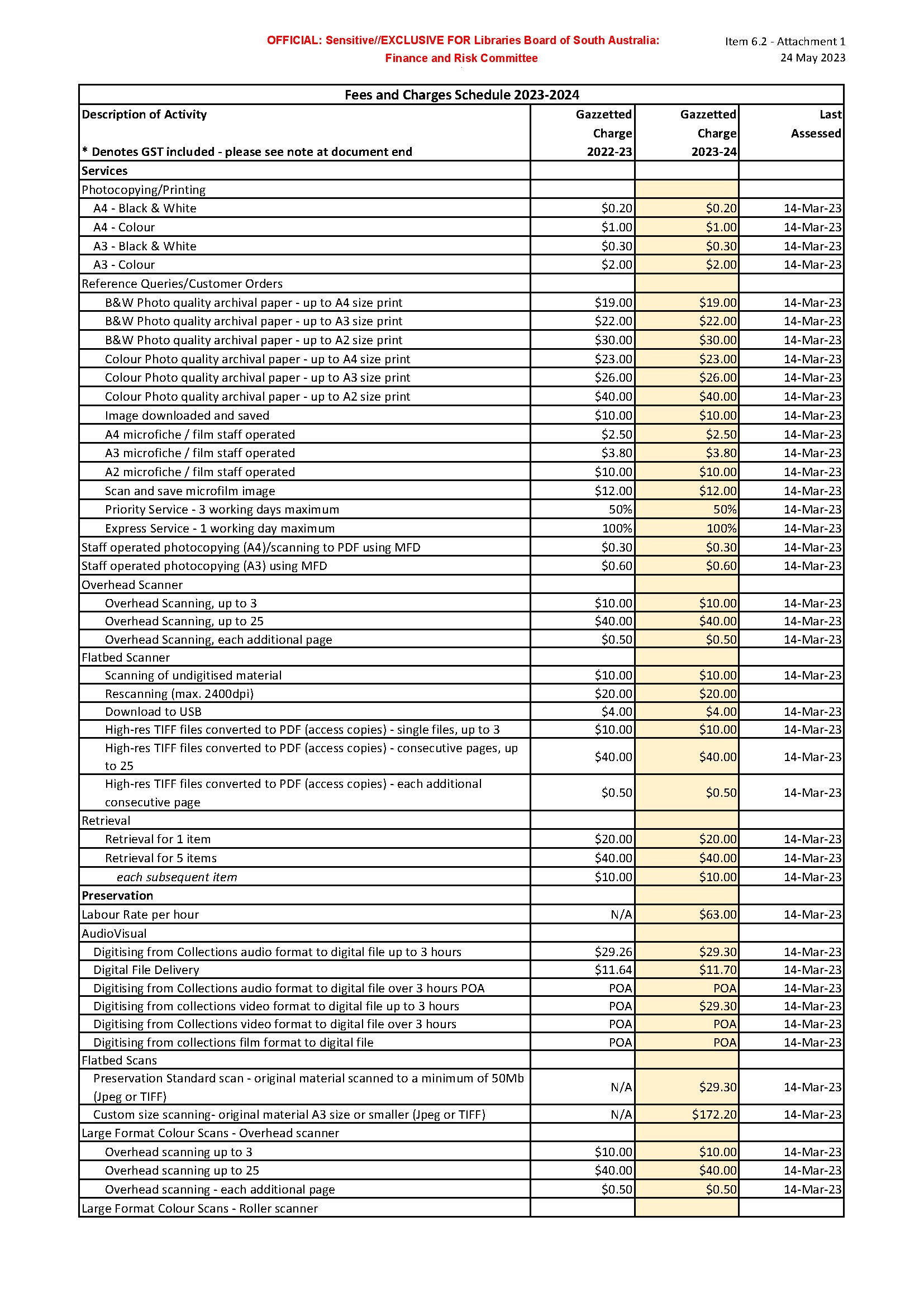 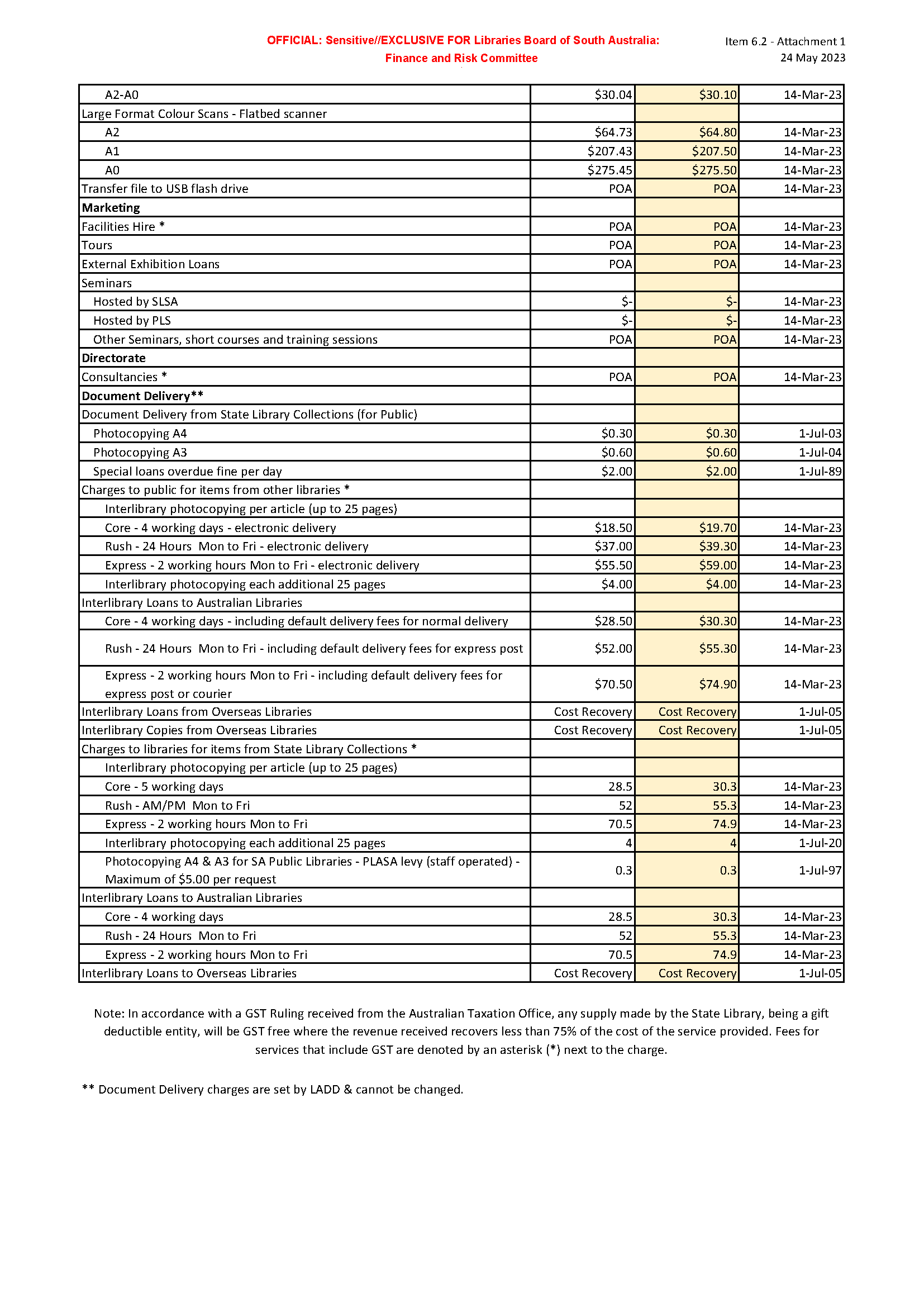 Dated: 26 June 2023Geoff StrempelDirectorState Library of South AustraliaMental Health Act 2009 Conditions placed on an Approved Treatment Centre NOTICE is hereby given that the Chief Psychiatrist, pursuant to Section 96 of the Act, has determined that Building 6 of the Repatriation Health Precinct, Southern Adelaide Local Health Network, 216 Daws Road, Daw Park SA 5054, will be an Approved Treatment Centre for the purposes of this Act which will be known as: Timor 6. This determination is subject to the following limitation: a bed plan approved by the Chief Psychiatrist will determine the maximum number of patients under the care of an inpatient treatment order who will be admitted at any one time.Dated: 29 June 2023 Dr John Brayley Chief PsychiatristMining Act 1971Section 56HApplication for a Mining LeaseNotice is hereby given in accordance with Section 56H of the Mining Act 1971, that an application for a Mining Lease over the undermentioned mineral claim has been received: Applicant:	Stoney Pinch Pty Ltd  (ACN 125 154 038)Claim Number:	4551Location:	CT 5666/260, Pike River area - approximately 12km southeast of Renmark.Area: 	10.72 hectares approximatelyPurpose: 	Extractive Minerals (Limestone)Reference:	2022/000205To arrange an inspection of the proposal at the Department for Energy and Mining, please call the Department on 08 8463 3103.An electronic copy of the proposal can be found on the Department for Energy and Mining website: https://www.energymining.sa.gov.au/industry/minerals-and-mining/mining/community-engagement-opportunities.Written submissions in relation to this application are invited to be received at the Department for Energy and Mining, Mining Regulation, Attn: Business Support Officer, GPO Box 320 ADELAIDE SA 5001 or dem.miningregrehab@sa.gov.au by no later than 12 July 2023.The delegate of the Minister for Energy and Mining is required to have regard to these submissions in determining whether to grant or refuse the application and, if granted, the terms and conditions on which it should be granted.When you make a written submission, that submission becomes a public record. Your submission will be provided to the applicant and may be made available for public inspection.Dated: 29 June 2023C. AndrewsActing Mining Registrar as delegate for the Minister for Energy and MiningDepartment for Energy and MiningMining Act 1971Section 56HApplication for a Mining LeaseNotice is hereby given in accordance with Section 56H of the Mining Act 1971, that an application for a Miscellaneous Purposes Licence over the undermentioned area has been received: Applicant:	Boral Resources (SA) Limited  (ACN 007 516 494)Location:	CT 6258/275, Rocky Gully area – approximately 6 km west of Murray Bridge.Area: 	1.86 hectares approximatelyPurpose: 	A fire track, located within the northern boundary of the MPL area, and an internal haul road located within the southern portion of the MPL areaReference:	2022/000060To arrange an inspection of the proposal at the Department for Energy and Mining, please call the Department on 08 8463 3103.An electronic copy of the proposal can be found on the Department for Energy and Mining website: https://www.energymining.sa.gov.au/industry/minerals-and-mining/mining/community-engagement-opportunities.Written submissions in relation to this application are invited to be received at the Department for Energy and Mining, Mining Regulation, Attn: Business Support Officer, GPO Box 320 ADELAIDE SA 5001 or dem.miningregrehab@sa.gov.au by no later than 13 July 2023.The delegate of the Minister for Energy and Mining is required to have regard to these submissions in determining whether to grant or refuse the application and, if granted, the terms and conditions on which it should be granted.When you make a written submission, that submission becomes a public record. Your submission will be provided to the applicant and may be made available for public inspection.Dated: 29 June 2023C. AndrewsActing Mining Registrar as delegate for the Minister for Energy and MiningDepartment for Energy and MiningMining Act 1971South AustraliaMining (Fees) (No 3) Notice 2023under the Mining Act 19711—Short titleThis Notice may be cited as the Mining (Fees) (No 3) Notice 2023.Note—This is a fee notice made in accordance with the Legislation (Fees) Act 2019 and revokes the Mining (Fees) (No 2) Notice 2023 made on 26 May 2023 as published in the South Australian Government Gazette on 1 June 2023 p. 1403 - 1410. 2—CommencementThis notice has effect on 1 July 2023.3—InterpretationIn this notice—Act means the Mining Act 1971;capital cost means—a.	in relation to a mining lease, the aggregate of the costs incurred or reasonably expected to be incurred before operations constituting the mining or recovery of minerals commence under the lease; orb.	in relation to a miscellaneous purposes licence, the aggregate of the capital costs incurred or reasonably expected to be incurred under or in connection with the licence, including costs associated with any of the following:c.	engineering, planning or design work;d.	works associated with open pit development or underground working development;e.	constructing or installing infrastructure for the operations including—i.	pit and underground infrastructure; andii.	fixed plant; andiii.	rock and tailings waste storage facilities; andiv.	buildings, powerlines, bores and roads;f.	constructing or installing structures, or undertaking earthworks, to prevent, or limit, damage to or impairment of, the environment by the operations;g.	measures associated with the assessment, management, limitation and remediation of the environmental impacts of the operations;h.	making provision for contingencies, excluding any costs incurred or reasonably expected to be incurred in acquiring land or constructing or installing infrastructure outside the area of the mining lease or miscellaneous purposes licence (as the case may be);conservation park has the same meaning as in the National Parks and Wildlife Act 1972;conservation reserve means—(a)	land dedicated as a conservation reserve under section 5 of the Crown Lands Act 1929 or section 18 of the Crown Land Management Act 2009; or(b)	land in relation to which a declaration is in force under section 55 of the Crown Land Management Act 2009;declared RAMSAR wetland has the same meaning as in the Environment Protection and Biodiversity Conservation Act 1999 of the Commonwealth;exploration regulation fee zone—see regulation 87 of the Mining Regulations 2020;heritage agreement means a heritage agreement entered into under section 23 of the Native Vegetation Act 1991;industrial minerals has the same meaning as in the Mining Regulations 2020;level 1, level 2, level 3, or level 4 change—see regulation 87 of the Mining Regulations 2020;tier 1, tier 2, tier 3 or tier 4 draft or tier 1, tier 2, tier 3 or tier 4 program—
see regulation 87 of the Mining Regulations 2020;zone 1 exploration regulation fee zone, zone 2 exploration regulation fee zone and zone 3 exploration regulation fee zone—see regulation 87 of the Mining Regulations 2020.4—Fees(1)	The fees set out in Schedule 1 are prescribed for the purposes of the Act and payable as specified in that Schedule.(2)	The fees set out in Schedule 2 are prescribed for the purposes of the Act and payable in connection with the submission of programs as specified in that Schedule.Schedule 1—FeesSchedule 2—Fees in relation to submission of programs etc.Made by the Minister for Energy and Miningon 28 June 2023National Parks and Wildlife Act 1972Murray River National Park Management PlanI, SUSAN CLOSE MP, Minister for Climate, Environment and Water, hereby give notice under the provisions of Section 38 of the National Parks and Wildlife Act 1972 that, on 26 June 2023, I adopted a plan of management for Murray River National Park, Rilli Island Conservation Park, Media Island Conservation Park and Kapunda Island Conservation Park.Copies of the plan may be obtained from:Department for Environment and Water Customer Service Centre, ground floor, 81-95 Waymouth Street, Adelaide SA 5000 Dated: 26 June 2023Hon Susan Close MPMinister for Climate, Environment and WaterPetroleum and Geothermal Energy Act 2000Section 25(5)(b)Variation of Petroleum Exploration Licence—PEL 639Notice is hereby given that under the provisions of the Petroleum and Geothermal Energy Act 2000, pursuant to delegated powers dated 29 June 2018, the conditions of the abovementioned Petroleum Exploration Licence has been varied as follows.Condition 1 of the licence is omitted and the following substituted:“	During the term of the licence, the Licensee shall carry out or cause to be carried out, exploratory operations on the area comprised in the licence in accordance with such work programs as are approved by the Minister from time to time. Years one to four exploratory operations are guaranteed. These exploratory operations shall include but not necessarily be limited to:”Dated: 22 June 2023NICK PANAGOPOULOSA/Executive DirectorEnergy Resources DivisionDepartment for Energy and MiningDelegate of the Minister for Energy and MiningPetroleum and Geothermal Energy Act 2000Suspension of Petroleum Retention Licence—
PRLs 221, 222, 223, 224, 225, 226, 227, 228, 229 and 230Pursuant to section 90 of the Petroleum and Geothermal Energy Act 2000, notice is hereby given that the abovementioned Licences have been suspended for the period from 7 April 2023 to 6 October 2023 inclusive, pursuant to delegated powers dated 29 June 2018.The expiry date of PRLs 221, 222, 223, 224, 225, 226, 227, 228, 229 and 230 is now determined to be 24 April 2026.Dated: 21 June 2023NICK PANAGOPOULOSA/Executive DirectorEnergy Resources DivisionDepartment for Energy and MiningDelegate of the Minister for Energy and MiningPlanning, Development and Infrastructure Act 2016Section 76Amendment to the Planning and Design CodePreambleIt is necessary to amend the Planning and Design Code (the Code) in operation at 15 June 2023 (Version 2023.8) in order to make changes of form relating to the Code’s spatial layers and their relationship with land parcels. NOTE: There are no changes to the application of zone, subzone or overlay boundaries and their relationship with affected parcels or the intent of policy application as a result of this amendment. PURSUANT to section 76 of the Planning, Development and Infrastructure Act 2016 (the Act), I hereby amend the Code in order to make changes of form (without altering the effect of underlying policy), correct errors and make operational amendments as follows:Undertake minor alterations to the geometry of the spatial layers and data in the Code to maintain the current relationship between the parcel boundaries and Code data as a result of the following:New plans of division deposited in the Land Titles Office between 7 June 2023 and 20 June 2023 affecting the following spatial and data layers in the Code:Zones and subzonesTechnical and Numeric VariationsBuilding Heights (Levels)Building Heights (Metres)Concept PlanFinished Ground and Floor LevelsInterface HeightMinimum Dwelling Allotment SizeMinimum FrontageMinimum Site Area Minimum Primary Street SetbackMinimum Side Boundary SetbackFuture Local Road Widening SetbackSite CoverageOverlaysAffordable HousingCharacter AreaDefence Aviation AreaDesignEnvironment and Food Production AreaFuture Road WideningHazards (Bushfire - High Risk)Hazards (Bushfire - Medium Risk)Hazards (Bushfire - General Risk)Hazards (Bushfire - Urban Interface)Hazards (Bushfire - Regional)Hazards (Bushfire - Outback)Heritage AdjacencyHistoric ShipwrecksLimited DwellingLimited Land DivisionLocal Heritage PlaceNoise and Air EmissionsState Heritage PlaceStormwater Management Urban Tree CanopyIn Part 13 of the Code – Table of Amendments, update the publication date, Code version number, amendment type and summary of amendments within the ‘Table of Planning and Design Code Amendments’ to reflect the amendments to the Code as described in this Notice.PURSUANT to section 76(5)(a) of the Act, I further specify that the amendments to the Code as described in this Notice will take effect upon the date those amendments are published on the SA planning portal.Dated: 26 June 2023Greg Van GaansDirector, Land and Built Environment,Department for Trade and InvestmentDelegate of the Minister for PlanningPlanning, Development and Infrastructure Act 2016Section 78Amendment to the Planning and Design CodePreambleIt is necessary to amend the Planning and Design Code (the Code) in operation at 15 June 2023 (Version 2023.8) in the interests of the orderly and proper development of an area of the State, and in order to counter applications for undesirable development within the area affected by River Murray Flood Resilient Code Amendment (the Amendment).PURSUANT to section 78 of the Planning, Development and Infrastructure Act 2016 (the Act), I hereby declare that the Amendment will come into operation on an interim basis on the day it is published on the SA planning portal.Dated: 23 June 2023Nick ChampionMinister for PlanningPUBLIC SECTOR ACT 2009Section 712023 Ministerial Staff ReportPursuant to section 71 of the Public Sector Act 2009, the following details of all appointments to the Minister’s personal staff under this section is provided as at 22 June 2023.In accordance with the standing practice first introduced with the commencement of the Public Sector Management Act 1995 details of employer superannuation liabilities and fringe benefits tax for each employee are not included in this report. These liabilities vary from employee to employee and are not paid directly to the employee. This information is included in aggregate form in salary data contained in departmental annual reports.Dated: 22 June 2023Peter Bryden MalinauskasPremier of South AustraliaRetirement Villages Act 2016Section 59(1)Voluntary Termination of Retirement Village SchemeTAKE NOTICE that I, CHRIS PICTON, Minister for Health and Wellbeing, pursuant to section 59(1) of the Retirement Villages Act 2016, HEREBY TERMINATE the Orroroo Lifestyle Village retirement village scheme situated at 30 Sixth Street, ORROROO, SA, 5431 and comprising all of the land and improvements in Certificate of Title Register Book Volume 5568 Folio 227. I do so being satisfied for the purposes of section 59(2) of the Act that there are no retirement village residents in occupation. The termination will take effect on the day upon which the retirement village endorsement is cancelled.Dated: 28 June 2023Chris PictonMinister for Health and WellbeingSouth Australian Skills Act 2008South Australian Skills StandardsPursuant to the provisions of Division 3, Section 26 of the South Australian Skills Act 2008 and Section 5 of the South Australian Skills Regulations 2021, the South Australian Skills Commission (SASC) gives notice of the publication of the South Australian Skills Standards.South Australia’s apprenticeship and traineeship system is underpinned by the South Australian Skills Act 2008 (the SAS Act), the South Australian Skills Regulations 2021 (the Regulations), and the South Australian Skills Standards (Standards).The 14 Standards came into force on 1 July 2021. Compliance with the Standards is required, and a failure to comply with a provision of the Standards may result in compliance action being taken.Standards were amended on 1 July 2023.Standard 9: Transfer of Training Contracts and Substitute Employer. The amendment of 9.8 Transfer Fee in line with the indexation rate (FCIR) for 2023-24 of 4.8% and the associated Legislative Review Committee Report for Provision to Cabinet Office.Standard 13: Recognition of other Qualifications and Experience in Trades and Declared Vocations has been amended to reflect the requirement that a person can only apply to the Commission for the recognition of a trade or declared vocation that is listed on the Traineeship and Apprenticeship Pathways Schedule excluding higher education apprenticeships and traineeships. The amendment of 13.5 Prescribed Fees in line with the indexation rate (FCIR) for 2023-24 of 4.8% and the associated Legislative Review Committee Report for Provision to Cabinet Office.The SAS Act or the Regulations (whichever is applicable) will prevail to the extent that that there is any inconsistency with a provision of the Standards. Each Standard should be read in conjunction with the other Standards and supporting information for employers of apprentices and trainees.In addition to the requirements under the SAS Act, employers must comply with such other laws, professional standards or regulatory frameworks as may apply to their business and industry sector. In particular, these Standards do not override the Work Health and Safety Act 2012 and Fair Work Act 2009.Transitional ArrangementsTransitional arrangements for these Standards will apply, for more detail www.skillscommission.sa.gov.au/2021-legislation-changes/transitional-arrangements.Dated: 29 June 2023Sara LongbottomA/South Australian Skills CommissionerOffice of the South Australian Skills CommissionSTANDARD 9	TRANSFER OF TRAINING CONTRACTS AND SUBSTITUTE EMPLOYERThis Standard relates to the substitution of an employer of an apprentice or trainee and covers three broad situations in which the Training Contract is taken over by (or transferred to) another employer. Transfer of a Training Contract through the first two situations described below are subject to approval by the Commission. A change of business ownership requires the South Australian Skills Commission (the Commission) to be notified of the change of ownership.A substitution or transfer of a Training Contract occurs where:an apprentice or trainee under a Training Contract established in another state or territory transfers to a South Australian-based employeran application is made to the Commission to substitute the current employer of an apprentice or trainee with a different employerthe Commission determines, on its own motion, to substitute the current employer of an apprentice or trainee with a different employerthere is a change in the ownership of the business under which an apprentice or trainee is employed.This Standard applies to the Commission, employers and prospective employers of apprentices and trainees. Governance arrangementsDecisions to approve the transfer of a Training Contract and substitution of an employer are decided by the Commission (or its delegate). Compliance with the StandardTransfer of Training Contracts between jurisdictions (SAS Act, S45, S48A, Regulation 7)9.1.1	In the event an apprentice or trainee under a Training Contract established in another state or territory relocates to South Australia, the SAS Act permits the Commission to:recognise (with or without modification) the Training Contract (and associated Training Plan) as a Training Contract and Training Plan under the SAS Actsubstitute the employer under the Training Contract with a South Australian based employerrecognise the previous employment and training completed in the jurisdictionmake other appropriate arrangements.The Commission must decline to recognise the Training Contract of a relocating apprentice or trainee if the proposed new employer is a prohibited employer.The Commission may refuse recognition of the Training Contract if:there is no nominated training organisation for the apprentice or traineethere is no Training Plan relating to the Training Contractthe trade or vocation is not a declared trade or vocation under the SAS Act or does not have an equivalent under the SAS Actthe proposed employeris not registered or has not applied for registrationis not operating within the scope of their registrationhas failed to comply with a condition of their registration. A relocating apprentice or trainee seeking to have their Training Contract recognised and/or the proposed (South Australian-based) employer must notify the Commission as early as practicable (the Training Contract made in another jurisdiction will not be enforceable until the Commission recognises it).Notification of the transfer, via a form determined by the Commission and available at www.skills.sa.gov.au/business/forms, should include:name and contact details of the apprentice or trainee and of the previous and proposed employername and contact details of the training organisation under the Training Contractcommencement date of employment with proposed employera copy of the Training Contract and Training Planname of the nominated training organisation (if not the training organisation under the Training Contract).The Commission will consider this information in reaching a decision whether or not to recognise the transfer and will advise the applicant(s):whether or not the Training Contract is recognisedthe date from which it is recognisedthe trade or vocation, or equivalent trade or vocation under the recognised Training Contractconditions (if any) under which the Training Contract is agreed to be recognised.If the Commission has insufficient information to enable it to determine whether a Training Contract is recognised, it will notify the applicant(s) and request further information.Transfer due to a change of ownership of business (SAS Act, S54 MA)In the event an owner of a business who employs one or more apprentices or trainees transfers ownership of the business to another employer, the Training Contract continues with the new employer and the rights, obligations and liabilities of the former owner/employer transfer to the new owner/employer. Rights, obligations, and liabilities include:to provide training as required by the Training Contract and Training Planto meet relevant occupational, health, safety and welfare requirements.Both the former owner/employer and new owner/employer must notify the Commission and the NTO of the change of business ownership and consequent transfer of the Training Contract(s) within 21 days of it occurring. Notification is made via a form, determined by the Commission.Notice to the Commission and the NTO should include:date of the transfer of ownership of the business (note, an employer must also notify the Commission of an offer to sell the business to which the Training Plan(s) relates and in the event the business becomes insolvent or bankrupt)name and contact details of the apprentice or traineename and contact details of the former owner/employer and new owner/employera copy of the Training Contract and Training Planname of the NTOproof of registration by the new owner/employer, or that the employer has applied for registration.Substitution of an employer under Training Contract and transfer fees (SAS Act, S54N, S54O, Regulation 13)An application may be made to the Commission to substitute the employer of an apprentice or trainee and determination of the application may, unless waived or previously paid between the parties to the transfer, invoke a transfer fee payable by the proposed employer to the previous employer.This application may be made by:the existing/previous employer (or person on their behalf)the proposed employer (or a person on their behalf)the apprentice or trainee (or a person on their behalf).The application must contain the following information:contact details of the parties to the applicationreason(s) for the substitutionthe number of employees employed by the business to which the apprentice or trainee is being transferredevidence of the transfer fee transaction or of an agreement to pay the transfer fee, if a request to waive the transfer fee is not made to the Commission if the proposed employer is seeking to have the transfer fee waived (see below for grounds to waive the transfer fee) by the Commission, the ground(s) for waiving the feeif the previous/existing employer objects to the transfer, reasons for the objection.The Commission may invite the existing employer to provide a written submission about whether the application to substitute the proposed employer should be granted or not, and may make any enquiries of any of the parties about whether the transfer of the apprentice or trainee to the new employer is appropriate in the circumstances. Application in relation to an apprentice or trainee under 18 years of ageThe Commission must be satisfied, in relation to an application to substitute an employer in relation to an apprentice under 18 years of age, that the application is in the best interests of the apprentice or trainee and where the parent(s) or guardian(s) are party to the Training Contract, may enquire about the merits of the application with the parent(s) or guardian(s) of the apprentice or trainee.Consideration of an application to substitute an employer by applicationFor the purposes of Section 54N(3) of the SAS Act, the Commission must be satisfied that:if the proposed employer has consented to the substitution, there is evidence in writing of such consentthe proposed employer is not a prohibited employer.the proposed employer is:registered operating within scope of the registration complying with conditions of the registration.(requirement (i.) is suspended when the proposed employer has applied for registration, and the application has yet to be determined and the Commission is satisfied they are a fit and proper person to enter into a Training Contract. The Commission may inform itself of this question in any way it sees fit).The proposed employer has paid, or agreed to pay, any transfer fee payable under Section 54O, or that there are grounds for a waiver. (Note: The Commission may consider information, or a submission provided by the parties, or make any enquiries on its own initiative, on the appropriateness of the substitution. It may consider, for example, whether any coercion or inducement has been applied by any party against another party to agree to the substitution).Existing employer may provide a submission on the application9.6.1 	Except where the existing employer is an applicant to substitute, the Commission should, where practicable, have regard to any submission of the existing employer in relation to the application. However, a submission by the existing employer will not be determinative of the outcome.Notice of the Commission’s decisionThe Commission will notify the parties of its decision on the application and will advise whether the application is successful. If an application is successful, the Commission will advise the parties:the date the substitution is taken to have occurredthe transfer fee payable by the proposed employer to the previous employer, unless waived or reduceda condition that confirmation of the substitution is subject to an application to register the proposed employer being approved, if applicable. If the application is unsuccessful the Commission will advise the parties of this outcome and the reason(s) for the decision.Transfer fee9.8.1	The transfer fee payable upon confirmation of the substitution being approved outlined in the South Australian Skills (Fees) Notice 2021 is as follows:Small business (20 or fewer employees)Medium to large business (21 or more employees)For the purpose of Section 54O(6) of the SAS Act, the size of the business is to be calculated at the date of the proposed substitution and should include permanent, temporary, casual, part-time, managerial and executive employees in addition to employees on paid leave and workers' compensation.9.8.3	Transfer fees are reviewed annually and increased in line with the standard indexation rate9.9	Transacting the transfer fee (SAS Regulation 12(e)9.9.1	The transfer fee is paid directly by the proposed employer to the existing employer and a record of the transaction must be retained by both the previous and proposed employer. A proposed employer must not seek compensation for payment of a transfer fee from the apprentice or trainee under the Training Contract to which the application relates.9.10	Disputes relating to an application to substitute an employer and payment of the transfer fee (SAS Act, S52, S54O(3))9.10.1	The Commission, before determining an application to substitute an employer, may direct the parties to the Training Contract to undertake dispute resolution of a specified kind. For more information, parties are referred to Standard 12, Complaint Handling, Mediation and Advocacy.If the proposed employer defaults on payment of the transfer fee, the previous employer may commence proceedings for recovery of the transfer fee from a court of competent jurisdiction. Independent legal advice should be obtained before commencing proceedings for recovery of the transfer fee and note, in this situation, the Commission does not have a role pursuing an unpaid fee on behalf of an employer.Waiver of the transfer fee (SAS Regulation 13)9.11.1	The transfer fee payable by a proposed employer to the existing employer may be waived or reduced in certain prescribed circumstances where:the transfer is mutually agreed by the proposed employer and the existing employerit is unlikely that the existing employer will be able to provide employment to the apprentice or trainee for the duration of the Training Contractit is unlikely that the existing employer will be able to provide the scope of training or supervision necessary for the apprentice or trainee to complete the training required under the Training Contractit is appropriate to do so in the circumstances.If a request to waive the transfer fee is not made at the same time as the application to substitute the employer, the proposed employer may apply to the Commission for a waiver of the transfer fee within 7 days of the application to substitute the employer.Where a request to waive the transfer fee is made, the Commission may make enquiries of the existing and/or proposed employer to determine whether, in the circumstances, it is appropriate to grant a waiver.9.12	Review of decisions by the South Australian Civil and Administrative Tribunal (SAS Act, S70F, Regulation 20)The South Australian Civil and Administrative Tribunal (SACAT) has jurisdiction to review a decision of the Commission to approve or refuse a substitution of an employer under Section 54N of the SAS Act.An applicant must apply to the SACAT within 28 days of receiving notice of the relevant decision.The SACAT may allow an extension of time to this application period if it is satisfied that:special circumstances exist; andanother party will not be unreasonably disadvantaged because of the delay in commencing proceedings.An application to the SACAT to review a decision must be made using the online form available at www.sacat.sa.gov.au/application-formFees apply for commencing a review in the SACAT. The SACAT can reduce or waive a fee in a particular case, or in relation to a particular class of applicant, based on financial hardship or where it is in the interests of justice to do so. An applicant may also apply for a partial waiver of the fee if they hold a valid concession card.STANDARD 13	RECOGNITION OF OTHER QUALIFICATIONS AND EXPERIENCE IN TRADES AND DECLARED VOCATIONSThis Standard relates to the assessment and certification of a person’s qualifications and/or experience in relation to a particular trade or declared vocation, where the person has:Not completed an apprenticeship or traineeship but developed the skills and knowledge for a trade or declared vocation through employment and training in an occupation listed on the Traineeship and Apprenticeship Pathways Schedule.Gained a trade or declared vocation-related qualification overseas.This Standard is in accordance with the requirements contained in the South Australian Skills Act 2008 (the Act).Recognition arrangements outlined in this Standard are not provided for the purposes of migration. Individuals requiring skills assessment for the purpose of applying for an Australian visa should seek information from the Australian Government Department of Home Affairs.The Commission provides certification arrangements for trades and declared vocations that acknowledge employment-based skills outcomes, and also provide recognition for:obtaining non-conditional occupational licenses (if a license is required for the purpose of employment in South Australia)accessing trade or declared vocation-level remuneration under awards or other industrial agreementsfurther career progression and up-skillingrecognising overseas-qualified applicants.The Commission does not award qualifications under the Australian Qualifications Framework (AQF), or occupational licenses. Individuals are responsible for acquiring these if required.Governance arrangementsUnder Section 70A of the Act, a person may apply to the Commission for recognition of the person’s qualifications or experience in relation to a particular trade or declared vocation (not being qualifications obtained under a Training Contract).Under Section 70B of the Act, the Commission, if it is satisfied that an applicant for recognition of qualifications or experience in a particular trade or declared vocation has acquired the competencies of the trade or declared vocation, may:Determine that the applicant is adequately trained to pursue that vocation; andCertify to that effect.Where the Commission determines that an individual competency assessment is required, the Commission will utilise any appropriate skilled or experienced person or body to undertake the competency assessment of applications and may engage with appropriately skilled or experienced persons or bodies to provide any other advice to the Commission in relation to applications for the recognition of qualifications or experience.This Standard is limited to the recognition of qualifications or experience in the trades and vocations declared by the South Australian Skills Commission as listed on the Traineeship and Apprenticeship Pathways Schedule, excluding higher education apprenticeships and traineeships .Compliance with the StandardCriteria for certification The assessment arrangements for an application for a Certificate of Recognition must have regard to:the need to maintain a satisfactory level of equivalence to the standards and outcomes of the relevant nationally endorsed qualificationthe breadth, depth and currency of employment experience required for trade or declared vocation recognition.In the case of an overseas qualification, the assessment arrangements must establish a satisfactory level of equivalence between the overseas qualification and requirements for trade or declared vocation recognition in Australia. The assessment may lead to a recommendation that an overseas qualification is equivalent, contingent upon the satisfactory attainment of specified units of competence from an AQF qualification.Application processA person may apply to the Commission for recognition of their qualifications (not being obtained under a Training Contract) and/or experience in relation to a particular trade or declared vocation.An individual may have acquired the skills and knowledge for a particular trade or declared vocation through any combination of:employmenttraining in a qualification aligned to a particular trade or declared vocation in South Australia, orother training that allowed the person to develop skills related to the trade or declared vocation in question.An application must be made using the application form and must be accompanied by:such supporting information and documents as are stipulated in the application formthe prescribed fee.Assessment of applications (SAS Act, S70A)To determine whether the applicant has acquired the competencies of the relevant trade or declared vocation, the Commission may require the applicant to:Undertake an examination or test; orUndergo an independent competency assessment of a kind specified by the Commission.13.3.2	The Commission may, in determining the application, seek advice from any person or body who, in the Commission’s opinion, has special knowledge of, and experience in, the relevant trade or declared vocation.13.3.3	In determining whether a person has acquired the competencies of the trade or declared vocation the Commission must have regard to:The length of time the applicant has been working in the relevant trade or declared vocationThe nature and duration of any instruction or training received by the applicant in the relevant trade or declared vocationThe nature of any qualifications held by the applicant in relation to the relevant trade or declared vocationAny advice received from a person or body under section 13.3.2 of this Standard.13.3.4	If the Commission, or delegate, determines that the applicant requires further training to acquire the competencies of the relevant trade or declared vocation, it may refuse to make a determination until it is satisfied that the applicant has satisfactorily completed such training.13.3.5	Any training undertaken to acquire the competencies of the relevant trade or declared vocation will be at the individual’s expense.Issuance of a Certificate of Recognition (SAS Act, S70B)The Commission will determine whether it is satisfied the applicant has acquired the competencies of the relevant trade or declared vocation and, if satisfied, certify to that effect.The certification issued by the Commission (or appropriate delegate) will take the form of a Certificate of Recognition.Prescribed fees (SAS Act, S70A, South Australian Skills (Fees) Notice 2021, Schedule 1, cl. 1)13.5.1	Prescribed fees are published in the South Australian Skills (Fees) Notice 2021.13.5.2	The mechanism for paying the prescribed fee is contained in the application form.13.5.3	The prescribed fees payable for recognition of qualifications and/or experience in relation to a particular trade or declared vocation are:$534 for a first or initial assessment$1,069 for a competency assessment or examination or test$ 214 for a second or subsequent assessment.13.5.4	Under the South Australian Skills Regulations 2021 (the Regulations), the Commission has the ability to:waive the prescribed fee in full, orcharge 80 per cent of the fees specified in Clause 13.5.3 (in effect, a 20 per cent reduction in the fees).13.5.5	Application fees are reviewed annually and increased in line with the standard indexation rate.Review of decisions by the South Australian Civil and Administrative Tribunal (SAS Act, S70F)13.6.1	The South Australian Civil and Administrative Tribunal (SACAT) has jurisdiction to review a decision of the Commission to refuse an application for recognition of a person’s qualifications or experience under Section 70B of the Act.13.6.2	An applicant must apply to the SACAT within 28 days of receiving notice of the relevant decision.13.6.3	The SACAT may allow an extension of time to this application period if it is satisfied that:special circumstances existanother party will not be unreasonably disadvantaged because of the delay in commencing proceedings.13.6.4	An application to the SACAT to review a decision must be made using the online form available at www.sacat.sa.gov.au/application-form.13.6.5	Fees apply for commencing a review in the SACAT. The SACAT can reduce or waive a fee in a particular case, or in relation to a particular class of applicant, based on financial hardship or where it is in the interests of justice to do so. An applicant may also apply for a partial waiver of the fee if they hold a valid concession card.The District Court of South Australia Mount Gambier Circuit Court Sheriff’s Office, Adelaide, 3 July 2023In pursuance of a precept from the District Court to me directed, I do hereby give notice that the said Court will sit as a Court of Oyer and Terminer and General Gaol Delivery at the Courthouse at Mount Gambier on the day and time undermentioned and all parties bound to prosecute and give evidence and all jurors summoned and all others having business at the said Court are required to attend the sittings thereof and the order of such business will be unless a Judge otherwise orders as follows:	Monday 3 July 2023 at 10 a.m. on the first day of the sittings the only business taken will be the arraignment of prisoners in gaol and the passing of sentences on prisoners in gaol committed for sentence; the surrender of prisoners on bail committed for sentence; the surrender of persons in response to ex officio informations or of persons on bail and committed for trial who have signified their intentions to plead guilty and the passing of sentences for all matters listed for disposition by the District Court.	Juries will be summoned for 3 July 2023 and persons will be tried on this and subsequent days of the sittings.Prisoners in H.M. Gaol and on bail for sentence and for trial at the sittings 
of the Mount Gambier Courthouse, commencing 3 July 2023.Prisoners on bail must surrender at 10 a.m. of the day appointed for their respective trials. If they do not appear when called upon their recognizances and those of their bail will be estreated and a bench warrant will be issued forthwith.By order of the Court;A. GransdenSheriffWATER INDUSTRY ACT 2012South Australian Water CorporationFees and Charges Schedule—
Rates and SalesPursuant to Section 36 of the Water Industry Act 2012 the following charges for water, sewerage and associated services apply. These charges are fixed for the period 1 July 2023 to 30 June 2024.Pursuant to the Water Industry Regulations 2012 (regulations 38) and Government Gazette 6 June 2013, SA Water may levy an availability charge despite the fact that the land is not connected to SA Water’s infrastructure. All charges for sewerage services and the availability charge for water applying to some commercial properties are based on the property valuation of the land. Property values are set annually by the Valuer-General for the next financial year.Water Fees and ChargesResidential and Vacant Land (excludes country lands)Commercial Land Charges (excludes country lands)Commercial properties, excluding country lands, include wholesale and retail trade in goods and the provision of a service of any kind (if not otherwise specified in this gazette).The commercial Availability Charge (Supply Charge) is a standard charge plus a property-based charge for the portion of the property value greater than $10 million.Non-residential Land Charges (includes country lands)Non-residential properties are properties not specified under residential or commercial land in this gazette.Community Concession Water ChargesAvailability Charge (Supply Fixed) applied to all lands subject to concessional charges—$74.20 per quarterWater use charges (determined by the timing of quarterly meter readings):Special CharacteristicsCharges payable in respect to land whereby the Corporation has entered into a standard contract with special characteristics with the owner or occupier of the land to supply water by measure, subject to charges (as set out below) and terms and conditions determined by the Corporation.Clare Valley Water Supply Scheme AreaMarree/Oodnadatta Water Supply AreaHydrantsWater supplied through Hydrants—ChargesService RentAn annual charge where additional services are provided (e.g. additional meters) excluding country lands and recycled water to the Mawson Lakes, Lochiel Park and Seaford Meadows recycled water supply areas.Sewerage Availability ChargesScales for Calculation of Sewerage ChargeQuarterly sewerage charges (fixed charges) are based on the greater of the minimum charge or property-based charge (if not otherwise specified in this gazette).Community Concession Sewerage ChargesQuarterly sewerage availability charge (fixed charge) calculated based on three key steps:(1)	the quarterly property value charge and minimum quarterly fixed charge are first determined;(2)	the greater of these is compared to the quarterly water closet charge (i.e. the number of water closets multiplied by the water closet fee);(3)	the lesser of Step 2 is charged on the property.Recycled WaterFees and Charges ScheduleThe following fees and charges are fixed for the period 1 July 2023 to 30 June 2024.Notes:GST—Where GST applies, the fee is stated inclusive of GST.*	Concession card holder price available for persons holding a valid full time Australian secondary or tertiary student card, Commonwealth Pensioner Concession card, Health Care Card, Commonwealth Senior Health Card, South Australian State Concession Card or Seniors Card.**	Charge for standard connections only, refer to connections policy for non standard connections. All 50mm and 50mm recycled water connections fees are estimated.***	Schedule 8 of the Land and Business (Sale and Conveyancing) Regulations 2010 prescribes fees for applications made for land and business sales enquiries and Schedule 1 of the Water Industry Regulations 2012 prescribes fees for applications for other similar enquiries. SA Water has determined that it will charge the fee stated in this notice for both categories of application.^	Charges for 100% only, refer to Augmentation Policy fees and charges schedule for multipliers applicable to properties that are residential, multiple dwellings, commercial/industrial, and reserves.^^	All third-party access to SA Water land requires a valid permit. Commercial activities and/or other events/activities may attract these fees. The application of these fees will be at SA Water discretion and assessed on a case-by-case basis.^^^ Meter fees may be required for unmetered connections.#	All sewer connections provided are subject to approval and design standards.##	These fees apply to customers who exceed their trade waste authorisation discharge limits.Confirmed as a true and accurate record of the decision of the Corporation.Dated: 27 June 2023D. RyanChief ExecutiveSouth Australian Water CorporationLocal Government InstrumentsCity of Charles SturtNew Road NameNOTICE is hereby given that the Council of the City of Charles Sturt at its meeting held on 26 June 2023 resolved that pursuant to Section 219(1) of the Local Government Act 1999, that the public road, the remnant section of Brebner Drive, West Lakes, be named Troubridge Drive, West Lakes. A plan which delineates the section of road, which is subject to the change of name, together with a copy of the Council’s resolution is available for inspection at the Council’s Civic Centre, 72 Woodville Road, Woodville SA 5011, during the hours of 9.00am and 5.00pm on weekdays.Dated: 29 June 2023Paul SuttonChief Executive OfficerCity of WhyallaAdoption of Valuations and Declaration of Rates 2023-2024Notice is given that the City of Whyalla at a meeting of Council held on 19 June 2023, resolved for the financial year ending 30 June 2024 as follows:Adoption of ValuationsAdopted the valuations as at 16 June 2023 of site value made by the Valuer-General for rating purposes for the year ending 30 June 2024. The total valuations for the area aggregate $868,820,560 of which $794,549,700 is the valuation of rateable land.Declaration of RatesDeclared differential General Rates according to the locality of the land in various zones defined in the Development Plan, established pursuant to the Development Act 1993, and according to the use of the land, pursuant to Regulation 14(1) of the Local Government (General) Regulations 2013, the rate applies as follows:(a)	Locality and use of differentiating factors:(i)	In respect of all rateable land situated in the Commercial, District Centre, Local Centre, Town Centre, Open Space, Recreation and Caravan and Tourist Park Zones ,a differential general rate of 3.5534 cents in the dollar, excluding any land categorised as Residential and for which the general differential rate is declared in paragraph (b) hereunder;(ii)	In respect of all rateable land situated in the Industry, Light Industry and Deferred Industry Zones, a differential general rate of 3.5534 cents in the dollar, excluding any land categorised as Residential and for which the general differential rate is declared in paragraph (b) hereunder;(iii)	In respect of all rateable land situated in the Residential, Residential Character and Community Zones, a differential general rate of 1.5503 cents in the dollar, excluding any land categorised as Commercial-shop, Commercial-office, Commercial-other, Industry-light, Industry-other and Primary Production, and for which the general differential rate is declared in paragraph (b) hereunder;(iv)	In respect of all rateable land situated in the Rural Living Zone, a differential general rate of 0.5249 cents in the dollar, excluding any land categorised as Commercial-shop, Commercial-office, Commercial-other, Industry-light and Industry-other and for which the general differential rate is declared in paragraph (b) hereunder;(v)	In respect of all rateable land situated in the Special Industry (Hydrocarbons), a differential general rate of 26.6278 cents in the dollar, excluding any land categorised as Residential and Commercial-other and for which the general differential rate is declared in paragraph (b) hereunder;(vi)	In respect of all rateable land situated in the Coastal Settlement and Settlement Zones, a differential general rate of 0.3406 cents in the dollar, excluding any land categorised as Commercial—Shop, Commercial—Office, Commercial—Other, Industry—Light and Industry—Other and for which the general differential rate is declared in paragraph (b) hereunder;(vii)	In respect of all rateable land situated in the Regional Centre Zone, a differential general rate of 4.4774 cents in the dollar, excluding any land categorised as Residential and for which the general differential rate is declared in paragraph (b) hereunder;(viii)	In respect of all rateable land situated in the Remote Area Zone, a differential general rate of 0.0262 cents in the dollar, excluding any land categorised as Residential, Commercial-shop, Commercial-office, Commercial-other, Industry-light and Industry-other and for which the general differential rate is declared in paragraph (b) hereunder;(b)	Land use as a differentiating factor in respect of all land not otherwise falling within paragraph (a) above, as follows:(i)	Residential—a differential general rate of 1.5503 cents in the dollar;(ii)	Commercial—Shop—a differential general rate of 3.5534 cents in the dollar;(iii)	Commercial—Office—a differential general rate of 3.5534 cents in the dollar;(iv)	Commercial—Other—a differential general rate of 3.5534 cents in the dollar;(v)	Industry—Light—a differential general rate of 3.5534 cents in the dollar;(vi)	Industry—Other—a differential general rate of 3.5534 cents in the dollar;(vii)	Primary Production—a differential general rate of 0.0262 cents in the dollar;(viii)	Vacant Land—a differential general rate of 3.5534 cents in the dollar;(ix)	Other (any other land use not referred to in a previous category)—a differential general rate of 3.5534 cents in the dollar.Fixed ChargeThe Council imposes a fixed charge of $586.00 payable by way of General Rates on rateable land within the area of the Council for the year ending 30 June 2024.Declaration of Separate Rates—Regional Landscape LevyA separate rate based on a fixed charge and differentiated according to land use is declared on all rateable land within its area and within the area of the Eyre Peninsula Landscape Board for the purpose of the Regional Landscape Levy.Residential	$87.43Commercial	$131.14Industrial	$131.14Primary Producer	$174.85Other/Vacant	$87.43Note:	The Regional Landscape Levy is collected on behalf of, and funds the operations of, the Eyre Peninsula Landscape Board.Declaration of Service ChargesThe Council imposes for the year ending 30 June 2024 an annual service charge of $400.00 on rateable land within its area for the provision of the service of collection, treatment and disposal of hard waste where such a service is provided.Dated: 20 June 2023J. CommonsChief Executive OfficerDistrict Council of CleveLocal Government Act 1999—Section 196Management PlansThe District Council of Cleve gives notice of its adoption of the seven (7) below listed Community Land Management Plans (CLMP) at its Ordinary Council Meeting held on 20 June 2023.These documents may be viewed on the District Council of Cleve Website under Management Plans at www.cleve.sa.gov.au/council/performances/plans and at the Council offices during normal office hours.CLMP No 1:	Sport, Leisure & Recreational FacilitiesCLMP No 2:	Reserves & ParklandsCLMP No 3:	Emergency ServicesCLMP No 4: 	Community Facilities for Agriculture, Education, Boarding & TrainingCLMP No 5:	Yeldulknie Reservoir CLMP No 6:	Cleve Saleyards (Livestock)CLMP No 7:	Eyre Peninsula Field Days (Site & Car Parking)Dated: 27 June 2023D.J. PenfoldChief Executive OfficerDISTRICT COUNCIL OF ELLISTONAdoption of Valuations and Declarations of Rates 2023-24NOTICE is hereby given that the District Council of Elliston at its meeting held on 20 June 2023:Adopted capital valuations to apply in its area for rating purposes supplied by the Valuer-General, being the most recent valuations available to the Council of the Capital Value of land within the Council’s area totalling $761,368,180.Declared differential general rates varying according to the locality of the land and its use as follows:1.2000 cents in the dollar in respect of all rateable land within the Employment (Bulk Handling) Zone;0.3058 cents in the dollar in respect of all rateable land within the Residential Zone;0.3058 cents in the dollar in respect of all rateable land within the Commercial-Shop Zone;0.3058 cents in the dollar in respect of all rateable land within the Commercial-Office Zone;0.3058 cents in the dollar in respect of all rateable land within the Commercial-Other Zone;0.3058 cents in the dollar in respect of all rateable land within the Industry-Light Zone;0.3058 cents in the dollar in respect of all rateable land within the Industry-Other Zone;0.3058 cents in the dollar in respect of all rateable land within the Primary Production Zone;0.3058 cents in the dollar in respect of all rateable land within the Vacant Land Zone;0.3058 cents in the dollar in respect of all rateable land within the Other Zone;Declared a fixed charge of $325.00 payable in respect of rateable land within its area.Declared that the annual service charges on all land to which the Council provides or makes available its Community Wastewater Management Systems is $465 per property.Declared that the annual service charges on all land to which the Council provides or makes available its provision of water serviced by the Port Kenny Water Supply is $155 per property.Declared that the annual service charges based on the level of usage and on all land to which the Council provides or makes available its prescribed service of the collection, treatment or disposal of waste via its Waste Management Service is as follows:0-0.3m³ of waste per week on average - $340 per annum0.3-0.6m³ of waste per week on average - $679 per annum0.6m³ to 0.9m³ of waste per week on average - $1,019 per annumProvided on the basis that the sliding scale provided for in Regulation (13) of the Local Government (General) Regulations 2013 will be applied. Single farm enterprises and adjoining allotments are only charged the annual service charge in respect of the assessment constituting the principal property.Declared a separate rate based on a fixed charge of $87.43 against all residential, vacant and other categories of land use for rateable properties, $131.14 on commercial and industrial categories of land use for rateable properties, and $174.85 on the primary production category of land use for rateable properties in order to reimburse Council the amount of $116,364.88 contributed to the Eyre Peninsula Landscape Board for the 2023-24 financial year.Dated: 21 June 2023Nikki BeckerChief Executive OfficerRegional Council of GoyderAdoption of Valuation and Declaration of RatesNOTICE is hereby given that at a meeting of the Council held on Tuesday 20 June 2023, the Council resolved as follows:1.	Adopted for rating purposes, for the financial year ending 30 June 2024, the most recent valuations of the Valuer-General of the Capital Value of land within the area of the Council, and specifies that the total of the values that are to apply within the area is $2,400,993,720 of which $2,363,172,892 is rateable.2.	Declared differential rates for the year ending 30 June 2024 on rateable land within its area, based upon the capital value of the land and varying according to land use as follows:a)	0.1646 cents in the dollar for all rateable land within the area with a land use of Primary Production; andb)	0.4582 cents in the dollar for all other rateable land in the Council area that includes Residential, Commercial – Shop, Commercial – Office, Commercial – Other, Industry – Light, Industry – Other, Vacant Land and Other.3.	Declared a fixed charge of $150.00 against each separate piece of rateable land within the Council area for the year ending 30 June 2024.4.	Imposed an annual service charge based on the level of usage of the service and varying according to whether the land is vacant or occupied on all land to which Council provides or makes available the prescribed service of Community Wastewater Management Systems for the year ending 30 June 2024:in respect of all land in the area serviced by the Burra CWMS, an annual service charge of:$426.00 per property unit on occupied rateable and non-rateable land; and$321.00 per property unit on assessments of vacant rateable and non-rateable land.in respect of all land in the area serviced by the Eudunda CWMS, an annual service charge of:$619.00 per property unit on occupied rateable and non-rateable land; and$474.00 per property unit on assessments of vacant rateable and non-rateable land.5.	Imposed an annual service charge on all land in the townships of Terowie, Whyte Yarcowie, Hallett, Mt Bryan, Burra, Robertstown, Point Pass, Eudunda, Farrell Flat and Booborowie to which it provides or makes available the prescribed service of waste collection for the year ending 30 June 2024, of $248.00.6.	For the purpose of reimbursing Council the amount contributed to the Northern and Yorke Landscape Region Board, adopted a rate in the dollar of $0.000099 for all rateable land (based on capital value) within the area of Council and the Northern and Yorke Landscape Region Board for the year ending 30 June 2024.Dated: 22 June 2023David J. StevensonChief Executive OfficerDistrict Council of GrantAdoption of Valuation and Declaration of RatesNOTICE is hereby given that at its meeting held on 19 June 2023 in relation to the financial year ending 30 June 2024, the District Council of Grant, made the following resolutions:Adopted for rating purposes, the capital valuations of land within the Council area made by the Valuer-General, being the most recent valuations available to the Council, totalling$5,182,758,840 comprising $5,082,539,417 in respect of rateable land and $100,219,423 in respect of non-rateable land before alteration.Declared differential general rates of0.211290 cents in the dollar for land use codes of residential, commercial shop, commercial office, commercial other, industry light, industry other, vacant land and otherii)	0.190068 cents in the dollar for land use codes of primary productionFixed a minimum amount of $650.00 payable by way of general rates on rateable land within the Council’s area.Declared a separate rate of $1,613 per assessment, in respect to assessments A1493, A1494, A1543, A1544 & A1545 in order to reimburse the Council for the costs of construction for the Cape Douglas Community Wastewater Management Scheme.Imposed an annual service charge based on the nature of the service of $285.00 for the prescribed service of collection, treatment and disposal (including recycling) of waste (Mobile Garbage Bins) on all land to which it provides or makes available the service.Imposed an annual service charge based on the nature of the service and varying according to whether the land is vacant or occupied on all land to which the Council provides or makes available the Community Wastewater Management Systems being prescribed services for the collection, treatment and disposal of waste in the townships of, Port MacDonnell, Tarpeena, Allendale East, Cape Douglas, Donovans and Pelican Point as follows:Occupied Land	$695.00Vacant Land	$590.00Declared a separate rate (Regional Landscape Levy) on all rateable land within the region of the Board and within the Council area in order to reimburse the Council for amounts contributed to the Limestone Coast Landscape Board, based on a fixed charge and differentiated according to land use on all rateable land as follows:Residential, Vacant and Other	$  89.00 per rateable property Commercial (Shop, Office and Other)	$138.00 per rateable property Industry (Light and Other)	$216.00 per rateable propertyPrimary Production	$385.00 per rateable propertyDated: 19 June 2023Darryl WhickerChief Executive OfficerDistrict Council of Loxton WaikerieAdoption of Valuations and Declaration of Rates for 2023/2024Notice is hereby given that at its meeting on 21 June 2023 the District Council of Loxton Waikerie for the financial year ending 30 June 2024 and in exercise of the powers contained in Chapter 10 of the Local Government Act 1999, resolved as follows:Adoption of ValuationTo adopt, for rating purposes, the most recent valuations of the Valuer-General available to the Council of the capital value of land within the Council area, totalling $3,051,454,840 of which. $2,984,935,418 is in respect to rateable land.Declaration of the Differential General RatesTo declare differential general rates in respect of all rateable land within its area varying according to the locality of the land and its use:for land uses located within the townships of Loxton and Waikerie the following differential rates:Residential – 0.31428 cents in the dollar Commercial (Shop, Office, Other) – 0.49168 cents in the dollar Industrial (Light, Other) – 0.38418 cents in the dollar Primary Production – 0.51985 cents in the dollar Vacant Land – 0.30124 cents in the dollar Other – 0.48545 cents in the dollarfor land uses located outside the townships of Loxton and Waikerie the following differential rates:Residential – 0.29931 cents in the dollar Commercial (Shop, Office, Other) – 0.50249 cents in the dollar Industrial (Light, Other) – 0.41945 cents in the dollar Primary Production – 0.26251 cents in the dollarVacant Land – 0.29379 cents in the dollar Other – 0.35066 cents in the dollarFixed ChargeTo impose a fixed charge of $367 as part of the general rates upon each separate piece of rateable land.Service Charges—Community Wastewater Management SystemsTo declare the following annual service charges on rateable and non rateable land where a common effluent connection point is provided:•	for the Waikerie Community Wastewater Management System scheme—$534 per unit on each occupied allotment and $514 per unit on each vacant allotment.•	for the Loxton Community Wastewater Management Scheme system—$534 per unit on each occupied allotment and $514 per unit on each vacant allotment:◦	for the Moorook Community Wastewater Management System scheme—$470 per unit on each occupied allotment and $450 per unit on each vacant allotment.◦	for the Kingston on Murray Community Wastewater Management System scheme—$470 per unit on each occupied allotment and $450 per unit on each vacant allotment.Service Charges—Kerbside Waste CollectionTo declare the following annual service charges based on the nature of the service for the collection and disposal of kerbside waste and recycling in respect of all land:•	within the townships of Loxton and Waikerie for all serviced retirement village properties an amount of $212•	within the townships of Loxton and Waikerie for all other properties an amount of $318•	outside any area designated as Loxton and Waikerie townships but within the prescribed collection area an amount of $250Separate Rate•	in order to raise the amount of $547,804 payable to the Murraylands and Riverland Regional Landscape Board to declare a separate rate of 0.029483 cents in the dollar (but with a maximum amount payable of $100.00), on all rateable land in the Council area.Dated: 28 June 2023David BeatonChief Executive OfficerSouthern Mallee District CouncilAdoption of Valuation and Declaration of RatesNOTICE is hereby given that the Southern Mallee District Council at its ordinary council meeting held on Wednesday, 21 June 2023, resolved for the year ending 30 June 2024 as follows;Adoption of ValuationTo adopt the most recent valuations of the Valuer-General available to the Council of the capital value of land within the Council’s area totalling $1,236,752,900 and of which $1,218,075,500 is the total valuation of rateable land.Declaration of Differential General Rate Differential rates be declared for the financial year ending 30 June 2024 on the assessed capital value of all rateable land and according to its locality within the area of the Council as follows:0.00402555 rate in the dollar of the capital value of rateable land within the townships of Geranium, Lameroo, Parilla, Parrakie and Pinnaroo, and0.00342155 rate in the dollar of the capital value of all other rateable land in the Council area.Minimum RatePursuant to Section 158 of the Local Government Act 1999, the Council declares a minimum amount payable by way of general rates of $695.00 in respect of all rateable properties within its area.Regional Landscape LevyThat pursuant to Part 5 of the Landscape South Australia Act 2019 and Section 154 of the Local Government Act 1999, the Council declares, in respect of the year ending 30 June 2024, a separate rate of 0.00014942 in the dollar, based on the capital value of rateable land within the Council’s area and within the area of the Murraylands and Riverland Landscape Board in order to recover the amount payable to the Board.Community Wastewater Management Scheme Service ChargeCommunity Wastewater Management Scheme as set out in Section 155 of the Local Government Act 1999, the Council imposes an annual service charge on each piece of occupied land of $690.00 and on each piece of vacant land of $342.00 to which the prescribed service (Community Wastewater Management Scheme) is available.Mobile Garbage Bin Collection Service ChargeAs set out in Section 155 of the Local Government Act 1999, the Council imposes an annual service charge against each rateable and non-rateable piece of land of $320.00 per annum and $230.00 per annum for each additional Mobile Garbage Bin Collection.Dated: 22 June 2023Matthew ShermanActing Chief Executive OfficerDistrict Council of Tumby Bay Adoption of Valuations and Declaration of Rates NOTICE is hereby given that the District Council of Tumby Bay at its Ordinary Council Meeting held on 20 June 2023 resolved for the financial year ending 30 June 2024 the following: 1.	Adopted for rating purposes the most recent valuations of the Valuer‐General of the site value of rateable land within the Council’s area, totalling $1,688,455,860. 2.	Declared differential general rate as follows: 1.	0.55170 cents in the dollar on all rateable land within all the Townships in the Council’s area excluding any such land with a land use Commercial‐Shop, Commercial-Office, Commercial‐Other, Industry‐Light and Industry‐Other; 2.	0.44666 cents in the dollar on all rateable land with a land use or Commercial‐Shop, Commercial‐Office, Commercial‐Other, Industry‐Light and Industry‐Other; 3.	7.57195 cents in the dollar on all rateable land within the Employment (Bulk Handling) Zone under the Planning and Design Code (the code); 4.	0.15966 cents in the dollar on all other rateable land within the Council’s area not included in subparagraphs (1), (2) or (3) above. 3.	Declared a fixed charge of $774 on all rateable land. 4.	Declared a differential separate rate for the purpose of making available and maintaining the Port Neill War Memorial Hall as follows: 0.013872 cents in the dollar on all rateable land within the Port Neill Township. 0.003231 cents in the dollar on all rateable land outside the Port Neill Township and within the Hundred of Dixson. 5.	Declared a separate rate for the Regional Landscape Levy, based on a fixed charge of $87.43 on all rateable land with a land use of Residential, Other and Vacant Land; $131.14 on all rateable land with a land use of Commercial‐Shop, Commercial‐Office, Commercial‐Other, Industry‐Light and Industry‐Other; $174.85 on all rateable land with a land use of Primary Production. 6.	Declared an annual service charge: (a)	within the townships of Tumby Bay, Port Neill, Lipson and Ungarra for the collection, treatment or disposal of waste in the amount of: (i)	$282 for each occupied allotment; (ii)	$282 for each additional 140 litre bin requested per property; and (b)	for the provision of the Community Wastewater Management Scheme of $611 per property unit. Dated: 23 June 2023R. E. Hayes Chief Executive OfficerDistrict Council of Tumby BayResignation of CouncillorNotice is hereby given in accordance with section 54(6) of the Local Government Act 1999, that a vacancy has occurred in the office of Area Councillor, due to the resignation of Councillor Ricky Trenberth, effective Tuesday, 20 June 2023. Dated: 20 June 2023Rebecca HayesChief Executive OfficerPublic NoticesNational Electricity LawNotice of Draft Determination ExtensionThe Australian Energy Market Commission (AEMC) gives notice under the National Electricity Law as follows:Under s 107, the time for making the draft determination on the Operating reserve market (Ref. ERC0295 & ERC0307) proposal has been extended to 5 October 2023.Documents referred to above are available on the AEMC’s website and are available for inspection at the AEMC’s office.Australian Energy Market CommissionLevel 15, 60 Castlereagh StSydney NSW 2000Telephone: (02) 8296 7800www.aemc.gov.auDated: 29 June 2023Trustee Act 1936Public TrusteeEstates of Deceased PersonsIn the matter of the estates of the undermentioned deceased persons:DANIELS Doris Eva late of 1 Dennis Place Victor Harbor Retired Factory Worker who died 3 February 2023 FENDOM Alan Paul late of 84 Lipsett Terrace Brooklyn Park Retired Boilermaker who died 31 January 2023 GILL Wendi Lea late of 36C Halsey Road Elizabeth East Retired Factory Worker who died 19 December 2021 HOFLER Walter Ernst late of 147 Frost Road Salisbury South Retired Machinist who died 13 January 2023 MORGAN Fay Madeliene late of 19 Aldersey Street McLaren Vale Retired Shop Assistant who died 1 April 2023 PRIESTLEY Paul James late of 17 Elizabeth Road Christie Downs of no occupation who died 4 February 2021 VANINI Carlo Edoardo late of 9 Luhrs Road Payneham South Retired Accounts Clerk who died 30 January 2023 WEBBER Valda Mary late of 342 Marion Road North Plympton Retired Library Assistant who died 10 March 2023 ZWERMANN Henry late of 35 Panalatinga Road Woodcroft Retired Labourer who died 6 April 2023Notice is hereby given pursuant to the Trustee Act 1936, the Inheritance (Family Provision) Act 1972 and the Family Relationships Act 1975 that all creditors, beneficiaries, and other persons having claims against the said estates are required to send, in writing, to the office of Public Trustee at GPO Box 1338, Adelaide, 5001, full particulars and proof of such claims, on or before the 28 July 2023 otherwise they will be excluded from the distribution of the said estate; and notice is also hereby given that all persons indebted to the said estates are required to pay the amount of their debts to the Public Trustee or proceedings will be taken for the recovery thereof; and all persons having any property belonging to the said estates are forthwith to deliver same to the Public Trustee.Dated: 29 June 2023N. S. RantanenPublic TrusteeNotice SubmissionThe South Australian Government Gazette is published each Thursday afternoon.Notices must be emailed by 4 p.m. Tuesday, the week of publication.Submissions are formatted per the gazette style and a proof will be supplied prior to publication, along with a quote if applicable. Please allow one day for processing notices.Alterations to the proof must be returned by 4 p.m. Wednesday.Gazette notices must be submitted as Word files, in the following format:	Title—the governing legislation	Subtitle—a summary of the notice content	Body—structured text, which can include numbered lists, tables, and images	Date—day, month, and year of authorisation	Signature block—name, role, and department/organisation authorising the noticePlease provide the following information in your email:	Date of intended publication	Contact details of the person responsible for the notice content	Name and organisation to be charged for the publication—Local Council and Public notices only	Purchase order, if required—Local Council and Public notices onlyEmail:	governmentgazettesa@sa.gov.auPhone:	(08) 7109 7760Website:	www.governmentgazette.sa.gov.auAll instruments appearing in this gazette are to be considered official, and obeyed as suchPrinted and published weekly by authority of M. Dowling, Government Printer, South Australia$8.15 per issue (plus postage), $411.00 per annual subscription—GST inclusiveOnline publications: www.governmentgazette.sa.gov.auTier 1—Tier 1—Tier 1—1—District 1Private passenger2—District 1Goods carrying: light3—District 1Goods carrying: medium4—District 1Goods carrying: primary producers5—District 1Taxis: metropolitan5—District 2Taxis: metropolitan6—District 1Hire car7—District 1Public passenger: small8—District 1Public passenger: medium9—District 1Public passenger: heavy10—District 1Public passenger: no fare15—District 1Motorcycles: light16—District 1Motorcycles: medium20—District 1Motorcycles: heavy21—District 1Goods carrying: heavy22—District 1Car carriers: light23—District 1Car carriers: medium24—District 1Car carriers: heavy25—District 1Car carriers: trailer29—District 1Special purpose vehicles32—District 1Public passenger: omnibus32—District 2Public passenger: omnibus48—District 1Rideshare51—District 2Private passenger52—District 2Goods carrying: light53—District 2Goods carrying: medium55—District 1Taxis: country55—District 2Taxis: country56—District 2Hire car57—District 2Public passenger: small58—District 2Public passenger: medium59—District 2Public passenger: heavy66—District 2Motorcycles: medium70—District 2Motorcycles: heavy71—District 2Goods carrying: heavy72—District 2Car carriers: light73—District 2Car carriers: medium74—District 2Car carriers: heavy98—District 2RideshareTier 2—Tier 2—Tier 2—14—District 1Motorcycles: ultra light54—District 2Goods carrying: primary producers60—District 2Public passenger: no fare64—District 2Motorcycles: ultra light65—District 2Motorcycles: light75—District 2Car carriers: trailer79—District 2Special purpose vehiclesTier 3—Tier 3—Tier 3—11—District 1Trailers19—District 1Historic and left hand drive vehicles61—District 2Trailers69—District 2Historic and left hand drive vehiclesExempt motor vehicles (vehicles of a class exempt from imposition of levy by Minister by notice under section 25 of Act)—Exempt motor vehicles (vehicles of a class exempt from imposition of levy by Minister by notice under section 25 of Act)—Exempt motor vehicles (vehicles of a class exempt from imposition of levy by Minister by notice under section 25 of Act)—12—District 1Motor trade plates17—District 1Unregistered vehicle permits18—District 1Tractors62—District 2Motor trade plates67—District 2Unregistered vehicle permits68—District 2Tractors330 kV7.07.05.03.7Prescription drugUseQualifications and requirements1N,α-dimethyl-3,4-(methylenedioxy)phenylethylamine (MDMA)Human use, for the treatment of post-traumatic stress disorderA medical practitioner—	(a)	who is registered in the specialty of psychiatry; and	(b)	for whom an authority under section 19(5) of the Commonwealth Act that covers MDMA is in force.2Psilocybine (Psilocybin)Human use, for the treatment of treatment-resistant depression.A medical practitioner—	(a)	who is registered in the specialty of psychiatry; and	(b)	for whom an authority under section 19(5) of the Commonwealth Act that covers psilocybine is in force.Psilocybine (Psilocybin) (except when included in Schedule 8 of the Uniform Poisons Standard)1 kg or 100 DDUs0.25 kg or 20 DDUs100 g or 10 DDUs3,4-Methylenedioxymethyl amphetamine (MDMA) in preparations for human therapeutic use for the treatment of post-traumatic stress disorder0.75 kg1 kg0.1 kg0.5 kg2 gPsilocybine (Psilocybin) in preparations for human therapeutic use for the treatment of treatment-resistant depression1 kg or 100 DDUs0.25 kg or 20 DDUs100 g or 10 DDUsAddress of PremisesAllotment 
SectionCertificate of Title
Volume Folio228 Kulkyne Street, Renmark West SA 5341 Allotment 26 Deposited Plan 42076 Hundred of Renmark Irrigation AreaCT5272/180334 Johns Road, Lewiston SA 5501 Allotment 176 Filed Plan 163144 Hundred of Port GawlerCT3144/139, CT5698/787Unit 3/1 Moronga Street, Salisbury North SA 5108 Lot comprising pieces 13 & 23 Primary Community 25335 Hundred of Munno ParaCT 6033/642Unit 2 1 Moronga Street, Salisbury North SA 5108 Lot comprising pieces 12 & 22 Community Plan 25335 Hundred of Munno ParaCT 6033/641Site Longitude Latitude St Clair Wetland start 138.534525 -34.870969 St Clair Wetland middle 138.533369 -34.869572 St Clair Wetland end 138.530194 -34.864459 Old Port Road Wetland middle 138.509570 -34.863788 Old Port Road Wetland end 138.503810 -34.859941 West Lakes Golf Course Wetland 138.502908 -34.869778 Cooke Reserve Wetland 138.505467 -34.869414 1Application for registration of mineral claim$671.00 2Exploration licence—(a)	application fee$954.00 (b)	annual fee—the sum of the following components:(i)	administration component$191.00 (ii)	regulation component(A)	in the case of an exploration licence in respect of land that is wholly within a zone 1 exploration regulation fee zone$628.00 or $14.60 per km² or part of a km² in the area of the licence, whichever is the greater (B)	in the case of an exploration licence in respect of land that is within, or partly within, a zone 2 exploration regulation fee zone (and is not also partly within a zone 3 exploration regulation fee zone)$840.00 or $19.40 per km² or part of a km² in the area of the licence, whichever is the greater (C)	in the case of an exploration licence in respect of land that is within, or partly within, a zone 3 exploration regulation fee zone$1 057.00 or $24.50 per km² or part of a km² in the area of the licence, whichever is the greater The fee payable will be calculated according to the nominal area of the licence, and no allowance will be made for land that is not available for exploration.3Mining lease—(a)	application fee—the sum of the following components:(i)	base component$1 906.00 (ii)	advertising component$1 029.00 (iii)	assessment component—(A)	in the case of a mining lease that is authorised to recover, use and sell or dispose of solely extractive minerals or industrial minerals—•	for a mining lease that has an estimated annual production of less than 100 000 tonnes of minerals$1 269.00 •	for a mining lease that has an estimated annual production of 100 000 tonnes or more of minerals$6 340.00 (B)	in any other case—•	if the whole or any part of the mining lease area is within the area of a council or a reserve within the meaning of the National Parks and Wildlife Act 1972—◦	for a mining lease that has a capital cost of less than $1 000 000$1 269.00 ◦	for a mining lease that has a capital cost of $1 000 000 or more0.25% of capital cost up to a maximum of $250 000•	if the whole of the mining lease area is outside the area of a council and is outside a reserve within the meaning of the National Parks and Wildlife Act 1972—◦	for a mining lease that has a capital cost of less than $1 000 000$1 269.00 ◦	for a mining lease that has a capital cost of $1 000 000 or more0.125% of capital cost up to a maximum of $250 000(b)	annual fee—the sum of the following components:(i)	administration component$191.00 (ii)	regulation component (other than for a mining lease that is authorised to recover, use and sell or dispose of solely extractive minerals)$376.00 4Miscellaneous purposes licence—(a)	application fee—the sum of the following components:(i)	base component$1 906.00 (ii)	advertising component$1 029.00 (iii)	assessment component—the sum of the following components:(A)	if the whole or any part of the miscellaneous purposes licence area is within the area of a council or a reserve within the meaning of the National Parks and Wildlife Act 1972—•	for a licence that has a capital cost of less than $1 000 000$1 269.00 •	for a licence that has a capital cost of $1 000 000 or more0.25% of capital cost up to a maximum of $250 000(B)	if the whole of the miscellaneous purposes licence area is outside the area of a council and is outside a reserve within the meaning of the National Parks and Wildlife Act 1972—•	for a licence that has a capital cost of less than $1 000 000$1 269.00 •	for a licence that has a capital cost of $1 000 000 or more0.125% of capital cost up to a maximum of $250 000 (b)	annual fee—the sum of the following components:(i)	administration component$191.00 (ii)	regulation component$376.00 5Retention lease—(a)	application fee for an applicant who intends to carry out only exploration operations under the lease—the sum of the following components:(i)	base component$954.00 (ii)	assessment component; or$1 269.00 (b)	application fee in any other case—the sum of the following components:(i)	base component$954.00 (ii)	advertising component$1 029.00 (iii)	assessment component$6 340.00 (c)	annual fee—the sum of the following components:(i)	administration component$191.00 (ii)	regulation component$376.00 6Special mining enterprise—(a)	application phase fee$272 318.00 (b)	concept phase fee$27 232.00 7Private mine—annual fee$191.00 8Application for consent to transfer a mineral tenement or an interest in a mineral tenement—(a)	base fee$671.00 (b)	plus—(i)	if the mineral tenement to which the application relates has an estimated rehabilitation liability of less than $10 million as set out in the program approved under Part 10A of the Act; or$1 635.00 (ii)	if the mineral tenement to which the application relates has an estimated rehabilitation liability of $10 million or more as set out in the program approved under Part 10A of the Act$3 268.00 9Application for approval under section 56R of the Act to make a change to which Part 8B Division 7 of the Act applies—(a)	in relation to a mining lease that is authorised to recover, use and sell or dispose of solely extractive minerals or industrial minerals—(i)	for a level 1 change$272.00 (ii)	for a level 2 change$2 179.00 (iii)	for a level 3 change$5 446.00 (b)	in relation to a mining lease in any other case—(i)	for a level 1 change$545.00 (ii)	for a level 2 change$1 635.00 (iii)	for a level 3 change$10 893.00 (iv)	for a level 4 change$27 232.00 (c)	in relation to a retention lease$2 724.00 (d)	in relation to a miscellaneous purpose licenceAn amount equal to the fee payable under this notice in connection with the submission of a change in respect of the primary mining tenement to which the licence is ancillary 10Application for approval under section 30AA(4)(c) of the Act$671.00 11Application for approval of retention status in relation to a licence—(a)	under section 33B(3)(a) of the Act$671.00 (b)	under section 33B(3)(b) of the Act$1 089.00 (c)	under section 33B(3)(c) of the Act$671.00 12Application for the amalgamation of the areas of 2 or more mineral tenements$671.00 13Application for renewal of—(a)	mining lease$671.00(b)	retention lease$671.00(c)	miscellaneous purposes licence$671.00(d)	exploration licence$671.0014Lodgement of an agreement (including an indigenous land use agreement) or determination with the Mining Registrar under Part 9B of the Act$671.0015Application for the registration of a mortgage$545.0016Application for registration of a caveat$545.0017Application for registration of dealing on Mining Register$272.0018Application for withdrawal of registration of a caveat, mortgage or dealing$272.001Submission of a program in respect of a mineral claim or exploration licence—(a)	base fee$1 635.00 (b)	plus—(i)	if the program provides for the use of declared equipment in a specially protected area or an area adjacent to a specially protected area; or$545.00 (ii)	if the program provides for mining operations to occur in a conservation reserve, a regional reserve, a prescribed lake, a prescribed watercourse, a prescribed well, a State Heritage Area, a State Heritage Place or a declared RAMSAR wetland or on land subject to a heritage agreement; or$545.00(iii)	if the program provides for mining operations to occur in a national park, a conservation park or a recreation park$1 635.002Submission of a program in respect of a mining lease (other than if item 8 applies)An amount equal to 50% of the assessment component of the application fee payable under this notice in respect of the tenement 3Submission of a program in respect of a retention lease (other than if item 8 applies)$2 941.00 4Submission of a program in respect of a miscellaneous purposes licence 
(other than if item 8 applies)An amount equal to the fee payable under this notice in connection with the submission of a program in respect of the primary mining tenement to which the licence is ancillary 5Combined program submitted for the purposes of section 70B of the Act relating to a group of mining tenementsAn amount equal to the fee payable under this notice in connection with the submission of a program in respect of the primary mining tenement within the group 6Submission to the Director of a draft set of objectives and criteria under section 73G(4) of the Act (other than if item 8 applies)$2 724.00 7Submission to the Director of a draft of objectives or criteria as altered under section 73G(4) of the Act (other than if item 8 applies)—(a)	in the case of a tier 1 draft$1 089.00 (b)	in the case of a tier 2 draft$2 724.00 (c)	in the case of a tier 3 draft$5 446.00 plus—(d)	if the draft relates to new mining operations to be carried out at a 
private mine$1 029.00 8Despite items 2, 3, 4, 6 and 7, if—(a)	land subject to a mining lease is contiguous with land on which a 
private mine is situated; and(b)	a single document is submitted in respect of mining operations on the land to satisfy the requirements of both sections 70B(4) and 73G(4) of the Act,the following provisions apply:(c)	the fee payable on submission of initial document is$1 361.00 (d)	the fees set out in item 9 apply for the purposes of determining the fee payable in connection with the submission of a revised document as if it were a revised program for the purposes set out in that item9Submission of revised program—(a)	in respect of a mineral claim or exploration licence—(i)	if the program provides for the use of declared equipment in a specially protected area or an area adjacent to a specially 
protected area$545.00 (ii)	if the program provides for mining operations to occur in a conservation reserve, a regional reserve, a prescribed lake, a prescribed watercourse, a prescribed well, a State Heritage Area, a State Heritage Place or a declared RAMSAR wetland or on land subject to a heritage agreement$545.00 (iii)	if the program provides for mining operations to occur in a national park, a conservation park or a recreation park $1 635.00 (b)	in respect of a mining lease that authorises mining operations for the recovery of extractive minerals or industrial minerals—(i)	in the case of a tier 1 program$272.00 (ii)	in the case of a tier 2 program$1 089.00 (iii)	in the case of a tier 3 program$5 446.00 (c)	in respect of a retention lease$2 724.00 (d)	in respect of a mining lease that authorises mining operations for the recovery of minerals (other than extractive minerals or 
industrial minerals)—(i)	in the case of a tier 1 program$545.00 (ii)	in the case of a tier 2 program$1 635.00 (iii)	in the case of a tier 3 program$10 893.00 (iv)	in the case of a tier 4 program$27 232.00 (e)	in respect of a miscellaneous purposes licenceAn amount equal to the fee payable under this regulation in connection with the submission of a revised program in respect of the primary mining tenement to which the licence is ancillary (f)	lower prescribed fee in relation to submission of revised program in 
respect of which the Minister has made a determination under regulation 63(3) or (4) of the Mining Regulations 2020$272.00 10Submission of a program pursuant to Schedule 5 clause 7 of the 
Mining Regulations 2020$2 724.00 Year of Term of LicenceMinimum Work RequirementsOne300 km2 3D seismic acquisitionTwoGeological and geophysical studiesThreeGeological and geophysical studiesFourGeological and geophysical studiesFiveGeological and geophysical studiesMINISTER: PremierMINISTER: PremierNumber of Ministerial Staff:Number of Ministerial Staff:Number of Ministerial Staff:Number of Ministerial Staff:Number of Ministerial Staff:39.8 FTE39.8 FTEAPPOINTEEPOSITIONPOSITIONPOSITIONPOSITIONPOSITIONSALARYSALARYBistrovicJohnChief of StaffChief of StaffChief of StaffChief of StaffChief of Staff$218,878$218,878home telephone rental and two thirds of calls, reasonable personal use of mobile phone, carpark, private plated motor vehicle, home delivered newspaper, $30 per month for home internethome telephone rental and two thirds of calls, reasonable personal use of mobile phone, carpark, private plated motor vehicle, home delivered newspaper, $30 per month for home internethome telephone rental and two thirds of calls, reasonable personal use of mobile phone, carpark, private plated motor vehicle, home delivered newspaper, $30 per month for home internethome telephone rental and two thirds of calls, reasonable personal use of mobile phone, carpark, private plated motor vehicle, home delivered newspaper, $30 per month for home internethome telephone rental and two thirds of calls, reasonable personal use of mobile phone, carpark, private plated motor vehicle, home delivered newspaper, $30 per month for home internetRichCheyneDeputy Chief of StaffDeputy Chief of StaffDeputy Chief of StaffDeputy Chief of StaffDeputy Chief of Staff$178,641$178,641reasonable personal use of mobile phone, car park, $30 per month for home internetreasonable personal use of mobile phone, car park, $30 per month for home internetreasonable personal use of mobile phone, car park, $30 per month for home internetreasonable personal use of mobile phone, car park, $30 per month for home internetreasonable personal use of mobile phone, car park, $30 per month for home internetToddAdam Director of Media and CommunicationsDirector of Media and CommunicationsDirector of Media and CommunicationsDirector of Media and CommunicationsDirector of Media and Communications$185,000$185,000reasonable personal use of mobile phone, car park, $30 per month for home internetreasonable personal use of mobile phone, car park, $30 per month for home internetreasonable personal use of mobile phone, car park, $30 per month for home internetreasonable personal use of mobile phone, car park, $30 per month for home internetreasonable personal use of mobile phone, car park, $30 per month for home internetHarmsenNicholasChief Media Adviser to the PremierChief Media Adviser to the PremierChief Media Adviser to the PremierChief Media Adviser to the PremierChief Media Adviser to the Premier$178,641$178,641reasonable personal use of mobile phone, car park, $30 per month for home internetreasonable personal use of mobile phone, car park, $30 per month for home internetreasonable personal use of mobile phone, car park, $30 per month for home internetreasonable personal use of mobile phone, car park, $30 per month for home internetreasonable personal use of mobile phone, car park, $30 per month for home internetGillickJasonSenior Media AdviserSenior Media AdviserSenior Media AdviserSenior Media AdviserSenior Media Adviser$145,100$145,100reasonable personal use of mobile phone, car park, $30 per month for home internetreasonable personal use of mobile phone, car park, $30 per month for home internetreasonable personal use of mobile phone, car park, $30 per month for home internetreasonable personal use of mobile phone, car park, $30 per month for home internetreasonable personal use of mobile phone, car park, $30 per month for home internetRichardsonThomasSenior Media AdviserSenior Media AdviserSenior Media AdviserSenior Media AdviserSenior Media Adviser$145,100$145,100reasonable personal use of mobile phone, car park, $30 per month for home internetreasonable personal use of mobile phone, car park, $30 per month for home internetreasonable personal use of mobile phone, car park, $30 per month for home internetreasonable personal use of mobile phone, car park, $30 per month for home internetreasonable personal use of mobile phone, car park, $30 per month for home internetRichardsonJemmaSenior Media AdviserSenior Media AdviserSenior Media AdviserSenior Media AdviserSenior Media Adviser$145,100$145,100reasonable personal use of mobile phone, car park, $30 per month for home internetreasonable personal use of mobile phone, car park, $30 per month for home internetreasonable personal use of mobile phone, car park, $30 per month for home internetreasonable personal use of mobile phone, car park, $30 per month for home internetreasonable personal use of mobile phone, car park, $30 per month for home internetSalterJenniferSenior Media AdviserSenior Media AdviserSenior Media AdviserSenior Media AdviserSenior Media Adviser$145,100$145,100reasonable personal use of mobile phone, car park, $30 per month for home internetreasonable personal use of mobile phone, car park, $30 per month for home internetreasonable personal use of mobile phone, car park, $30 per month for home internetreasonable personal use of mobile phone, car park, $30 per month for home internetreasonable personal use of mobile phone, car park, $30 per month for home internetCooper Angelina Media Monitoring Service ManagerMedia Monitoring Service ManagerMedia Monitoring Service ManagerMedia Monitoring Service ManagerMedia Monitoring Service Manager$142,942$142,942reasonable personal use of mobile phone, car park reasonable personal use of mobile phone, car park reasonable personal use of mobile phone, car park reasonable personal use of mobile phone, car park reasonable personal use of mobile phone, car park PerrePamelaMedia Unit ManagerMedia Unit ManagerMedia Unit ManagerMedia Unit ManagerMedia Unit Manager$140,791$140,791reasonable personal use of mobile phone, car park, $30 per month for home internetreasonable personal use of mobile phone, car park, $30 per month for home internetreasonable personal use of mobile phone, car park, $30 per month for home internetreasonable personal use of mobile phone, car park, $30 per month for home internetreasonable personal use of mobile phone, car park, $30 per month for home internetPhamMinhSocial and Digital DirectorSocial and Digital DirectorSocial and Digital DirectorSocial and Digital DirectorSocial and Digital Director$140,791$140,791reasonable personal use of mobile phone, car park, $30 per month for home internetreasonable personal use of mobile phone, car park, $30 per month for home internetreasonable personal use of mobile phone, car park, $30 per month for home internetreasonable personal use of mobile phone, car park, $30 per month for home internetreasonable personal use of mobile phone, car park, $30 per month for home internetBlaikieCatherine Senior Ministerial Adviser Senior Ministerial Adviser Senior Ministerial Adviser Senior Ministerial Adviser Senior Ministerial Adviser $140,791$140,791reasonable personal use of mobile phone, car park, $30 per month for home internetreasonable personal use of mobile phone, car park, $30 per month for home internetreasonable personal use of mobile phone, car park, $30 per month for home internetreasonable personal use of mobile phone, car park, $30 per month for home internetreasonable personal use of mobile phone, car park, $30 per month for home internetBrownVictoriaSenior Ministerial Adviser Senior Ministerial Adviser Senior Ministerial Adviser Senior Ministerial Adviser Senior Ministerial Adviser $112,633$112,6330.8 FTE, reasonable personal use of mobile phone, car park, $30 per month for home internet0.8 FTE, reasonable personal use of mobile phone, car park, $30 per month for home internet0.8 FTE, reasonable personal use of mobile phone, car park, $30 per month for home internet0.8 FTE, reasonable personal use of mobile phone, car park, $30 per month for home internet0.8 FTE, reasonable personal use of mobile phone, car park, $30 per month for home internetAngley ThomasMedia Adviser Media Adviser Media Adviser Media Adviser Media Adviser $123,724$123,724reasonable personal use of mobile phone, car park, $30 per month for home internetreasonable personal use of mobile phone, car park, $30 per month for home internetreasonable personal use of mobile phone, car park, $30 per month for home internetreasonable personal use of mobile phone, car park, $30 per month for home internetreasonable personal use of mobile phone, car park, $30 per month for home internetBauer CatherineMedia Adviser Media Adviser Media Adviser Media Adviser Media Adviser $123,724$123,724reasonable personal use of mobile phone, car park, $30 per month for home internetreasonable personal use of mobile phone, car park, $30 per month for home internetreasonable personal use of mobile phone, car park, $30 per month for home internetreasonable personal use of mobile phone, car park, $30 per month for home internetreasonable personal use of mobile phone, car park, $30 per month for home internetDe BonoNadineMedia AdviserMedia AdviserMedia AdviserMedia AdviserMedia Adviser$123,724$123,724reasonable personal use of mobile phone, car park, $30 per month for home internetreasonable personal use of mobile phone, car park, $30 per month for home internetreasonable personal use of mobile phone, car park, $30 per month for home internetreasonable personal use of mobile phone, car park, $30 per month for home internetreasonable personal use of mobile phone, car park, $30 per month for home internetHarding RoshniMedia AdviserMedia AdviserMedia AdviserMedia AdviserMedia Adviser$123,724$123,724reasonable personal use of mobile phone, car park, $30 per month for home internetreasonable personal use of mobile phone, car park, $30 per month for home internetreasonable personal use of mobile phone, car park, $30 per month for home internetreasonable personal use of mobile phone, car park, $30 per month for home internetreasonable personal use of mobile phone, car park, $30 per month for home internetJamesPatrickMedia AdviserMedia AdviserMedia AdviserMedia AdviserMedia Adviser$123,724$123,724reasonable personal use of mobile phone, car park, $30 per month for home internetreasonable personal use of mobile phone, car park, $30 per month for home internetreasonable personal use of mobile phone, car park, $30 per month for home internetreasonable personal use of mobile phone, car park, $30 per month for home internetreasonable personal use of mobile phone, car park, $30 per month for home internetBignellConorMedia AdviserMedia AdviserMedia AdviserMedia AdviserMedia Adviser$123,724$123,724reasonable personal use of mobile phone, car park, $30 per month for home internetreasonable personal use of mobile phone, car park, $30 per month for home internetreasonable personal use of mobile phone, car park, $30 per month for home internetreasonable personal use of mobile phone, car park, $30 per month for home internetreasonable personal use of mobile phone, car park, $30 per month for home internetGaskinLeeMedia AdviserMedia AdviserMedia AdviserMedia AdviserMedia Adviser$123,724$123,724reasonable personal use of mobile phone, car park, $30 per month for home internetreasonable personal use of mobile phone, car park, $30 per month for home internetreasonable personal use of mobile phone, car park, $30 per month for home internetreasonable personal use of mobile phone, car park, $30 per month for home internetreasonable personal use of mobile phone, car park, $30 per month for home internetMaiosTheodoraMedia AdviserMedia AdviserMedia AdviserMedia AdviserMedia Adviser$123,724$123,724reasonable personal use of mobile phone, car park, $30 per month for home internetreasonable personal use of mobile phone, car park, $30 per month for home internetreasonable personal use of mobile phone, car park, $30 per month for home internetreasonable personal use of mobile phone, car park, $30 per month for home internetreasonable personal use of mobile phone, car park, $30 per month for home internetMcMahonAmeliaMedia AdviserMedia AdviserMedia AdviserMedia AdviserMedia Adviser$123,724$123,724reasonable personal use of mobile phone, car park, $30 per month for home internetreasonable personal use of mobile phone, car park, $30 per month for home internetreasonable personal use of mobile phone, car park, $30 per month for home internetreasonable personal use of mobile phone, car park, $30 per month for home internetreasonable personal use of mobile phone, car park, $30 per month for home internetPisaniAshleighMedia AdviserMedia AdviserMedia AdviserMedia AdviserMedia Adviser$123,724$123,724reasonable personal use of mobile phone, car park, $30 per month for home internetreasonable personal use of mobile phone, car park, $30 per month for home internetreasonable personal use of mobile phone, car park, $30 per month for home internetreasonable personal use of mobile phone, car park, $30 per month for home internetreasonable personal use of mobile phone, car park, $30 per month for home internetStreetAndrewSpeech Writer Speech Writer Speech Writer Speech Writer Speech Writer $123,724$123,724reasonable personal use of mobile phone, car park, $30 per month for home internetreasonable personal use of mobile phone, car park, $30 per month for home internetreasonable personal use of mobile phone, car park, $30 per month for home internetreasonable personal use of mobile phone, car park, $30 per month for home internetreasonable personal use of mobile phone, car park, $30 per month for home internetWareAmyCommunications Adviser Communications Adviser Communications Adviser Communications Adviser Communications Adviser $123,724$123,724reasonable personal use of mobile phone, car park, $30 per month for home internetreasonable personal use of mobile phone, car park, $30 per month for home internetreasonable personal use of mobile phone, car park, $30 per month for home internetreasonable personal use of mobile phone, car park, $30 per month for home internetreasonable personal use of mobile phone, car park, $30 per month for home internetCarmenWendyGraphic DesignerGraphic DesignerGraphic DesignerGraphic DesignerGraphic Designer$116,259$116,259reasonable personal use of mobile phone, car park, $30 per month for home internetreasonable personal use of mobile phone, car park, $30 per month for home internetreasonable personal use of mobile phone, car park, $30 per month for home internetreasonable personal use of mobile phone, car park, $30 per month for home internetreasonable personal use of mobile phone, car park, $30 per month for home internetDuff ElizabethExecutive Assistant to the Premier Executive Assistant to the Premier Executive Assistant to the Premier Executive Assistant to the Premier Executive Assistant to the Premier $116,259$116,259reasonable personal use of mobile phone, car park, $30 per month for home internetreasonable personal use of mobile phone, car park, $30 per month for home internetreasonable personal use of mobile phone, car park, $30 per month for home internetreasonable personal use of mobile phone, car park, $30 per month for home internetreasonable personal use of mobile phone, car park, $30 per month for home internetGriffiths DavidDigital Content ProducerDigital Content ProducerDigital Content ProducerDigital Content ProducerDigital Content Producer$116,259$116,259reasonable personal use of mobile phone, car park, $30 per month for home internetreasonable personal use of mobile phone, car park, $30 per month for home internetreasonable personal use of mobile phone, car park, $30 per month for home internetreasonable personal use of mobile phone, car park, $30 per month for home internetreasonable personal use of mobile phone, car park, $30 per month for home internetNelli HarrisonDigital Content Producer Digital Content Producer Digital Content Producer Digital Content Producer Digital Content Producer $116,259$116,259reasonable personal use of mobile phone, car park, $30 per month for home internetreasonable personal use of mobile phone, car park, $30 per month for home internetreasonable personal use of mobile phone, car park, $30 per month for home internetreasonable personal use of mobile phone, car park, $30 per month for home internetreasonable personal use of mobile phone, car park, $30 per month for home internetMarozziMatthewMinisterial Adviser Ministerial Adviser Ministerial Adviser Ministerial Adviser Ministerial Adviser $116,259$116,259reasonable personal use of mobile phone, car park, $30 per month for home internetreasonable personal use of mobile phone, car park, $30 per month for home internetreasonable personal use of mobile phone, car park, $30 per month for home internetreasonable personal use of mobile phone, car park, $30 per month for home internetreasonable personal use of mobile phone, car park, $30 per month for home internetWhitear ErinMinisterial Adviser Ministerial Adviser Ministerial Adviser Ministerial Adviser Ministerial Adviser $116,259$116,259reasonable personal use of mobile phone, car park, $30 per month for home internetreasonable personal use of mobile phone, car park, $30 per month for home internetreasonable personal use of mobile phone, car park, $30 per month for home internetreasonable personal use of mobile phone, car park, $30 per month for home internetreasonable personal use of mobile phone, car park, $30 per month for home internetHeise Lydia Ministerial Adviser – Assistant Minister for Autism Ministerial Adviser – Assistant Minister for Autism Ministerial Adviser – Assistant Minister for Autism Ministerial Adviser – Assistant Minister for Autism Ministerial Adviser – Assistant Minister for Autism $116,259$116,259reasonable personal use of mobile phone, car park, $30 per month for home internetreasonable personal use of mobile phone, car park, $30 per month for home internetreasonable personal use of mobile phone, car park, $30 per month for home internetreasonable personal use of mobile phone, car park, $30 per month for home internetreasonable personal use of mobile phone, car park, $30 per month for home internetMarrettThomasMinisterial Adviser – Assistant Minister to the Deputy PremierMinisterial Adviser – Assistant Minister to the Deputy PremierMinisterial Adviser – Assistant Minister to the Deputy PremierMinisterial Adviser – Assistant Minister to the Deputy PremierMinisterial Adviser – Assistant Minister to the Deputy Premier$116,259$116,259reasonable personal use of mobile phone, car park, $30 per month for home internetreasonable personal use of mobile phone, car park, $30 per month for home internetreasonable personal use of mobile phone, car park, $30 per month for home internetreasonable personal use of mobile phone, car park, $30 per month for home internetreasonable personal use of mobile phone, car park, $30 per month for home internetEpsteinAlexandraMinisterial Adviser – Assistant Minister for AutismMinisterial Adviser – Assistant Minister for AutismMinisterial Adviser – Assistant Minister for AutismMinisterial Adviser – Assistant Minister for AutismMinisterial Adviser – Assistant Minister for Autism$116,259$116,259reasonable personal use of mobile phone, car park, $30 per month for home internetreasonable personal use of mobile phone, car park, $30 per month for home internetreasonable personal use of mobile phone, car park, $30 per month for home internetreasonable personal use of mobile phone, car park, $30 per month for home internetreasonable personal use of mobile phone, car park, $30 per month for home internetBuntain NichollePrincipal Monitor, Media Monitoring ServicePrincipal Monitor, Media Monitoring ServicePrincipal Monitor, Media Monitoring ServicePrincipal Monitor, Media Monitoring ServicePrincipal Monitor, Media Monitoring Service$93,288$93,288AllenConnieMedia MonitorMedia MonitorMedia MonitorMedia MonitorMedia Monitor$77,720$77,720JarrettMelindaMedia MonitorMedia MonitorMedia MonitorMedia MonitorMedia Monitor$77,720$77,720LongobardiChristianMedia MonitorMedia MonitorMedia MonitorMedia MonitorMedia Monitor$77,720$77,720HolbrookSarahMedia MonitorMedia MonitorMedia MonitorMedia MonitorMedia Monitor$77,720$77,720MaymanCameronMedia MonitorMedia MonitorMedia MonitorMedia MonitorMedia Monitor$77,720$77,720MINISTER: Deputy Premier, Minister for Industry,
Innovation and Science, Minister for Defence and Space Industries, 
Minister for Climate, Environment and WaterMINISTER: Deputy Premier, Minister for Industry,
Innovation and Science, Minister for Defence and Space Industries, 
Minister for Climate, Environment and WaterMINISTER: Deputy Premier, Minister for Industry,
Innovation and Science, Minister for Defence and Space Industries, 
Minister for Climate, Environment and WaterMINISTER: Deputy Premier, Minister for Industry,
Innovation and Science, Minister for Defence and Space Industries, 
Minister for Climate, Environment and WaterMINISTER: Deputy Premier, Minister for Industry,
Innovation and Science, Minister for Defence and Space Industries, 
Minister for Climate, Environment and WaterNumber of Ministerial Staff:Number of Ministerial Staff:Number of Ministerial Staff:6.0 FTEAPPOINTEEPOSITIONPOSITIONPOSITIONPOSITIONPOSITIONSALARYSALARYRyan TimothyChief of StaffChief of StaffChief of StaffChief of StaffChief of Staff$170,655$170,655reasonable personal use of mobile phone, car park, $30 per month for home internetreasonable personal use of mobile phone, car park, $30 per month for home internetreasonable personal use of mobile phone, car park, $30 per month for home internetreasonable personal use of mobile phone, car park, $30 per month for home internetreasonable personal use of mobile phone, car park, $30 per month for home internetBabaniotisConSenior Ministerial AdviserSenior Ministerial AdviserSenior Ministerial AdviserSenior Ministerial AdviserSenior Ministerial Adviser$140,791$140,791reasonable personal use of mobile phone, car park, $30 per month for home internetreasonable personal use of mobile phone, car park, $30 per month for home internetreasonable personal use of mobile phone, car park, $30 per month for home internetreasonable personal use of mobile phone, car park, $30 per month for home internetreasonable personal use of mobile phone, car park, $30 per month for home internetGoreEmilySenior Ministerial AdviserSenior Ministerial AdviserSenior Ministerial AdviserSenior Ministerial AdviserSenior Ministerial Adviser$140,791$140,791reasonable personal use of mobile phone, car park, $30 per month for home internetreasonable personal use of mobile phone, car park, $30 per month for home internetreasonable personal use of mobile phone, car park, $30 per month for home internetreasonable personal use of mobile phone, car park, $30 per month for home internetreasonable personal use of mobile phone, car park, $30 per month for home internetNattAshleyMinisterial AdviserMinisterial AdviserMinisterial AdviserMinisterial AdviserMinisterial Adviser$116,259$116,259reasonable personal use of mobile phone, car park, $30 per month for home internetreasonable personal use of mobile phone, car park, $30 per month for home internetreasonable personal use of mobile phone, car park, $30 per month for home internetreasonable personal use of mobile phone, car park, $30 per month for home internetreasonable personal use of mobile phone, car park, $30 per month for home internetMunyardCaitlinMinisterial AdviserMinisterial AdviserMinisterial AdviserMinisterial AdviserMinisterial Adviser$116,259$116,259reasonable personal use of mobile phone, car park, $30 per month for home internetreasonable personal use of mobile phone, car park, $30 per month for home internetreasonable personal use of mobile phone, car park, $30 per month for home internetreasonable personal use of mobile phone, car park, $30 per month for home internetreasonable personal use of mobile phone, car park, $30 per month for home internetWoodsClaireMinisterial AdviserMinisterial AdviserMinisterial AdviserMinisterial AdviserMinisterial Adviser$116,259$116,259reasonable personal use of mobile phone, car park, $30 per month for home internetreasonable personal use of mobile phone, car park, $30 per month for home internetreasonable personal use of mobile phone, car park, $30 per month for home internetreasonable personal use of mobile phone, car park, $30 per month for home internetreasonable personal use of mobile phone, car park, $30 per month for home internetMINISTER: TreasurerMINISTER: TreasurerMINISTER: TreasurerMINISTER: TreasurerMINISTER: TreasurerNumber of Ministerial Staff:Number of Ministerial Staff:Number of Ministerial Staff:5.0 FTEAPPOINTEEPOSITIONPOSITIONPOSITIONPOSITIONPOSITIONSALARYSALARYAtkinson John Chief of StaffChief of StaffChief of StaffChief of StaffChief of Staff$170,655$170,655reasonable personal use of mobile phone, car park, $30 per month for home internetreasonable personal use of mobile phone, car park, $30 per month for home internetreasonable personal use of mobile phone, car park, $30 per month for home internetreasonable personal use of mobile phone, car park, $30 per month for home internetreasonable personal use of mobile phone, car park, $30 per month for home internetLeyson MatthewSenior Ministerial AdviserSenior Ministerial AdviserSenior Ministerial AdviserSenior Ministerial AdviserSenior Ministerial Adviser$140,791$140,791reasonable personal use of mobile phone, car park, $30 per month for home internetreasonable personal use of mobile phone, car park, $30 per month for home internetreasonable personal use of mobile phone, car park, $30 per month for home internetreasonable personal use of mobile phone, car park, $30 per month for home internetreasonable personal use of mobile phone, car park, $30 per month for home internetCockingMelissaMinisterial AdviserMinisterial AdviserMinisterial AdviserMinisterial AdviserMinisterial Adviser$116,259$116,259reasonable personal use of mobile phone, car park, $30 per month for home internetreasonable personal use of mobile phone, car park, $30 per month for home internetreasonable personal use of mobile phone, car park, $30 per month for home internetreasonable personal use of mobile phone, car park, $30 per month for home internetreasonable personal use of mobile phone, car park, $30 per month for home internetProbst Thomas Ministerial AdviserMinisterial AdviserMinisterial AdviserMinisterial AdviserMinisterial Adviser$116,259$116,259reasonable personal use of mobile phone, car park, $30 per month for home internetreasonable personal use of mobile phone, car park, $30 per month for home internetreasonable personal use of mobile phone, car park, $30 per month for home internetreasonable personal use of mobile phone, car park, $30 per month for home internetreasonable personal use of mobile phone, car park, $30 per month for home internetFatehiTaraMinisterial AdviserMinisterial AdviserMinisterial AdviserMinisterial AdviserMinisterial Adviser$116,259$116,259reasonable personal use of mobile phone, car park, $30 per month for home internetreasonable personal use of mobile phone, car park, $30 per month for home internetreasonable personal use of mobile phone, car park, $30 per month for home internetreasonable personal use of mobile phone, car park, $30 per month for home internetreasonable personal use of mobile phone, car park, $30 per month for home internetMINISTER: Attorney-General, Minister for Aboriginal Affairs, Minister for Industrial Relations and Public Sector MINISTER: Attorney-General, Minister for Aboriginal Affairs, Minister for Industrial Relations and Public Sector MINISTER: Attorney-General, Minister for Aboriginal Affairs, Minister for Industrial Relations and Public Sector MINISTER: Attorney-General, Minister for Aboriginal Affairs, Minister for Industrial Relations and Public Sector MINISTER: Attorney-General, Minister for Aboriginal Affairs, Minister for Industrial Relations and Public Sector MINISTER: Attorney-General, Minister for Aboriginal Affairs, Minister for Industrial Relations and Public Sector Number of Ministerial Staff:6.0 FTE6.0 FTEAPPOINTEEPOSITIONPOSITIONPOSITIONPOSITIONPOSITIONSALARYSALARYStewartPatrickChief of StaffChief of StaffChief of StaffChief of StaffChief of Staff$170,655$170,655reasonable personal use of mobile phone, car park, $30 per month for home internetreasonable personal use of mobile phone, car park, $30 per month for home internetreasonable personal use of mobile phone, car park, $30 per month for home internetreasonable personal use of mobile phone, car park, $30 per month for home internetreasonable personal use of mobile phone, car park, $30 per month for home internetAh CheeRoland Senior Ministerial AdviserSenior Ministerial AdviserSenior Ministerial AdviserSenior Ministerial AdviserSenior Ministerial Adviser$140,791$140,791reasonable personal use of mobile phone, car park, $30 per month for home internetreasonable personal use of mobile phone, car park, $30 per month for home internetreasonable personal use of mobile phone, car park, $30 per month for home internetreasonable personal use of mobile phone, car park, $30 per month for home internetreasonable personal use of mobile phone, car park, $30 per month for home internetHamraCharlie Senior Ministerial AdviserSenior Ministerial AdviserSenior Ministerial AdviserSenior Ministerial AdviserSenior Ministerial Adviser$140,791$140,791reasonable personal use of mobile phone, car park, $30 per month for home internetreasonable personal use of mobile phone, car park, $30 per month for home internetreasonable personal use of mobile phone, car park, $30 per month for home internetreasonable personal use of mobile phone, car park, $30 per month for home internetreasonable personal use of mobile phone, car park, $30 per month for home internetKirkbrideEllietteMinisterial AdviserMinisterial AdviserMinisterial AdviserMinisterial AdviserMinisterial Adviser$116,259$116,259reasonable personal use of mobile phone, car park, $30 per month for home internetreasonable personal use of mobile phone, car park, $30 per month for home internetreasonable personal use of mobile phone, car park, $30 per month for home internetreasonable personal use of mobile phone, car park, $30 per month for home internetreasonable personal use of mobile phone, car park, $30 per month for home internetOehmeAngasMinisterial AdviserMinisterial AdviserMinisterial AdviserMinisterial AdviserMinisterial Adviser$116,259$116,259reasonable personal use of mobile phone, car park, $30 per month for home internetreasonable personal use of mobile phone, car park, $30 per month for home internetreasonable personal use of mobile phone, car park, $30 per month for home internetreasonable personal use of mobile phone, car park, $30 per month for home internetreasonable personal use of mobile phone, car park, $30 per month for home internetClarkeLaurenMinisterial AdviserMinisterial AdviserMinisterial AdviserMinisterial AdviserMinisterial Adviser$116,259$116,259reasonable personal use of mobile phone, car park, $30 per month for home internetreasonable personal use of mobile phone, car park, $30 per month for home internetreasonable personal use of mobile phone, car park, $30 per month for home internetreasonable personal use of mobile phone, car park, $30 per month for home internetreasonable personal use of mobile phone, car park, $30 per month for home internetMINISTER: Minister for Infrastructure and Transport, Minister for Energy and MiningMINISTER: Minister for Infrastructure and Transport, Minister for Energy and MiningMINISTER: Minister for Infrastructure and Transport, Minister for Energy and MiningMINISTER: Minister for Infrastructure and Transport, Minister for Energy and MiningMINISTER: Minister for Infrastructure and Transport, Minister for Energy and MiningNumber of Ministerial Staff:Number of Ministerial Staff:Number of Ministerial Staff:6.0 FTEAPPOINTEEPOSITIONPOSITIONPOSITIONPOSITIONPOSITIONSALARYSALARYLabropoulosPanagiotisChief of StaffChief of StaffChief of StaffChief of StaffChief of Staff$170,655$170,655reasonable personal use of mobile phone, car park, $30 per month for home internetreasonable personal use of mobile phone, car park, $30 per month for home internetreasonable personal use of mobile phone, car park, $30 per month for home internetreasonable personal use of mobile phone, car park, $30 per month for home internetreasonable personal use of mobile phone, car park, $30 per month for home internetKnappEvan Senior Ministerial AdviserSenior Ministerial AdviserSenior Ministerial AdviserSenior Ministerial AdviserSenior Ministerial Adviser$140,791$140,791reasonable personal use of mobile phone, car park, $30 per month for home internetreasonable personal use of mobile phone, car park, $30 per month for home internetreasonable personal use of mobile phone, car park, $30 per month for home internetreasonable personal use of mobile phone, car park, $30 per month for home internetreasonable personal use of mobile phone, car park, $30 per month for home internetAlexandridesDanielMinisterial Adviser Ministerial Adviser Ministerial Adviser Ministerial Adviser Ministerial Adviser $116,259$116,259reasonable personal use of mobile phone, car park, $30 per month for home internetreasonable personal use of mobile phone, car park, $30 per month for home internetreasonable personal use of mobile phone, car park, $30 per month for home internetreasonable personal use of mobile phone, car park, $30 per month for home internetreasonable personal use of mobile phone, car park, $30 per month for home internetAntonopoulos NickMinisterial Adviser Ministerial Adviser Ministerial Adviser Ministerial Adviser Ministerial Adviser $116,259$116,259reasonable personal use of mobile phone, car park, $30 per month for home internetreasonable personal use of mobile phone, car park, $30 per month for home internetreasonable personal use of mobile phone, car park, $30 per month for home internetreasonable personal use of mobile phone, car park, $30 per month for home internetreasonable personal use of mobile phone, car park, $30 per month for home internetHarrissCoreyMinisterial AdviserMinisterial AdviserMinisterial AdviserMinisterial AdviserMinisterial Adviser$116,259$116,259reasonable personal use of mobile phone, car park, $30 per month for home internetreasonable personal use of mobile phone, car park, $30 per month for home internetreasonable personal use of mobile phone, car park, $30 per month for home internetreasonable personal use of mobile phone, car park, $30 per month for home internetreasonable personal use of mobile phone, car park, $30 per month for home internetRussellChristopherMinisterial AdviserMinisterial AdviserMinisterial AdviserMinisterial AdviserMinisterial Adviser$116,259$116,259reasonable personal use of mobile phone, car park, $30 per month for home internetreasonable personal use of mobile phone, car park, $30 per month for home internetreasonable personal use of mobile phone, car park, $30 per month for home internetreasonable personal use of mobile phone, car park, $30 per month for home internetreasonable personal use of mobile phone, car park, $30 per month for home internetMINISTER: Minister for Tourism, Minister for Multicultural AffairsMINISTER: Minister for Tourism, Minister for Multicultural AffairsMINISTER: Minister for Tourism, Minister for Multicultural AffairsMINISTER: Minister for Tourism, Minister for Multicultural AffairsMINISTER: Minister for Tourism, Minister for Multicultural AffairsNumber of Ministerial Staff:Number of Ministerial Staff:Number of Ministerial Staff:3.0 FTEAPPOINTEEPOSITIONPOSITIONPOSITIONPOSITIONSALARYSALARYGeytenbeekPeterChief of StaffChief of StaffChief of StaffChief of StaffChief of Staff$170,655$170,655reasonable personal use of mobile phone, car park, $30 per month for home internetreasonable personal use of mobile phone, car park, $30 per month for home internetreasonable personal use of mobile phone, car park, $30 per month for home internetreasonable personal use of mobile phone, car park, $30 per month for home internetreasonable personal use of mobile phone, car park, $30 per month for home internetMillerDaisyMinisterial AdviserMinisterial AdviserMinisterial AdviserMinisterial AdviserMinisterial Adviser$116,259$116,259reasonable personal use of mobile phone, car park, $30 per month for home internetreasonable personal use of mobile phone, car park, $30 per month for home internetreasonable personal use of mobile phone, car park, $30 per month for home internetreasonable personal use of mobile phone, car park, $30 per month for home internetreasonable personal use of mobile phone, car park, $30 per month for home internetPerryCathyMinisterial AdviserMinisterial AdviserMinisterial AdviserMinisterial AdviserMinisterial Adviser$116,259$116,259reasonable personal use of mobile phone, car park, $30 per month for home internetreasonable personal use of mobile phone, car park, $30 per month for home internetreasonable personal use of mobile phone, car park, $30 per month for home internetreasonable personal use of mobile phone, car park, $30 per month for home internetreasonable personal use of mobile phone, car park, $30 per month for home internetMINISTER: Minister for Health and WellbeingMINISTER: Minister for Health and WellbeingMINISTER: Minister for Health and WellbeingMINISTER: Minister for Health and WellbeingMINISTER: Minister for Health and WellbeingNumber of Ministerial Staff:Number of Ministerial Staff:Number of Ministerial Staff:6.8 FTEAPPOINTEEPOSITIONPOSITIONPOSITIONPOSITIONSALARYSALARYPaechGemmaChief of StaffChief of StaffChief of StaffChief of StaffChief of Staff$170,655$170,655reasonable personal use of mobile phone, car park, $30 per month for home internetreasonable personal use of mobile phone, car park, $30 per month for home internetreasonable personal use of mobile phone, car park, $30 per month for home internetreasonable personal use of mobile phone, car park, $30 per month for home internetreasonable personal use of mobile phone, car park, $30 per month for home internetPhillips GeorgiaSenior Ministerial AdviserSenior Ministerial AdviserSenior Ministerial AdviserSenior Ministerial AdviserSenior Ministerial Adviser$140,791$140,791reasonable personal use of mobile phone, car park, $30 per month for home internetreasonable personal use of mobile phone, car park, $30 per month for home internetreasonable personal use of mobile phone, car park, $30 per month for home internetreasonable personal use of mobile phone, car park, $30 per month for home internetreasonable personal use of mobile phone, car park, $30 per month for home internetScanlan KeelySenior Ministerial AdviserSenior Ministerial AdviserSenior Ministerial AdviserSenior Ministerial AdviserSenior Ministerial Adviser$140,791$140,791reasonable personal use of mobile phone, car park, $30 per month for home internetreasonable personal use of mobile phone, car park, $30 per month for home internetreasonable personal use of mobile phone, car park, $30 per month for home internetreasonable personal use of mobile phone, car park, $30 per month for home internetreasonable personal use of mobile phone, car park, $30 per month for home internetEvansHannahMinisterial AdviserMinisterial AdviserMinisterial AdviserMinisterial AdviserMinisterial Adviser$116,259$116,259reasonable personal use of mobile phone, car park, $30 per month for home internetreasonable personal use of mobile phone, car park, $30 per month for home internetreasonable personal use of mobile phone, car park, $30 per month for home internetreasonable personal use of mobile phone, car park, $30 per month for home internetreasonable personal use of mobile phone, car park, $30 per month for home internetHarmerJoshua Ministerial AdviserMinisterial AdviserMinisterial AdviserMinisterial AdviserMinisterial Adviser$116,259$116,259reasonable personal use of mobile phone, car park, $30 per month for home internetreasonable personal use of mobile phone, car park, $30 per month for home internetreasonable personal use of mobile phone, car park, $30 per month for home internetreasonable personal use of mobile phone, car park, $30 per month for home internetreasonable personal use of mobile phone, car park, $30 per month for home internetJensenPeter Ministerial AdviserMinisterial AdviserMinisterial AdviserMinisterial AdviserMinisterial Adviser$116,259$116,259reasonable personal use of mobile phone, car park, $30 per month for home internetreasonable personal use of mobile phone, car park, $30 per month for home internetreasonable personal use of mobile phone, car park, $30 per month for home internetreasonable personal use of mobile phone, car park, $30 per month for home internetreasonable personal use of mobile phone, car park, $30 per month for home internetJurkovicTaraMinisterial AdviserMinisterial AdviserMinisterial AdviserMinisterial AdviserMinisterial Adviser$93,007$93,0070.8 FTE, reasonable personal use of mobile phone0.8 FTE, reasonable personal use of mobile phone0.8 FTE, reasonable personal use of mobile phone0.8 FTE, reasonable personal use of mobile phone0.8 FTE, reasonable personal use of mobile phoneMINISTER: Minister for Child Protection, Minister for Women and the Prevention of Domestic and Family Violence, Minister for Recreation, Sport and RacingMINISTER: Minister for Child Protection, Minister for Women and the Prevention of Domestic and Family Violence, Minister for Recreation, Sport and RacingMINISTER: Minister for Child Protection, Minister for Women and the Prevention of Domestic and Family Violence, Minister for Recreation, Sport and RacingMINISTER: Minister for Child Protection, Minister for Women and the Prevention of Domestic and Family Violence, Minister for Recreation, Sport and RacingMINISTER: Minister for Child Protection, Minister for Women and the Prevention of Domestic and Family Violence, Minister for Recreation, Sport and RacingNumber of Ministerial Staff:Number of Ministerial Staff:Number of Ministerial Staff:5.9 FTEAPPOINTEEPOSITIONPOSITIONPOSITIONPOSITIONSALARYSALARYSibley Ruth Chief of StaffChief of StaffChief of StaffChief of StaffChief of Staff$170,655$170,655reasonable personal use of mobile phone, car park, $30 per month for home internetreasonable personal use of mobile phone, car park, $30 per month for home internetreasonable personal use of mobile phone, car park, $30 per month for home internetreasonable personal use of mobile phone, car park, $30 per month for home internetreasonable personal use of mobile phone, car park, $30 per month for home internetHummelGabrielleSenior Ministerial Adviser (on leave without pay)Senior Ministerial Adviser (on leave without pay)Senior Ministerial Adviser (on leave without pay)Senior Ministerial Adviser (on leave without pay)Senior Ministerial Adviser (on leave without pay)$140,791$140,791reasonable personal use of mobile phone, car park, $30 per month for home internetreasonable personal use of mobile phone, car park, $30 per month for home internetreasonable personal use of mobile phone, car park, $30 per month for home internetreasonable personal use of mobile phone, car park, $30 per month for home internetreasonable personal use of mobile phone, car park, $30 per month for home internetWiggHilaryMinisterial AdviserMinisterial AdviserMinisterial AdviserMinisterial AdviserMinisterial Adviser$116,259$116,259reasonable personal use of mobile phone, car park, $30 per month for home internetreasonable personal use of mobile phone, car park, $30 per month for home internetreasonable personal use of mobile phone, car park, $30 per month for home internetreasonable personal use of mobile phone, car park, $30 per month for home internetreasonable personal use of mobile phone, car park, $30 per month for home internetKaranikos-MimisSpiroMinisterial AdviserMinisterial AdviserMinisterial AdviserMinisterial AdviserMinisterial Adviser$116,259$116,259reasonable personal use of mobile phone, car park, $30 per month for home internetreasonable personal use of mobile phone, car park, $30 per month for home internetreasonable personal use of mobile phone, car park, $30 per month for home internetreasonable personal use of mobile phone, car park, $30 per month for home internetreasonable personal use of mobile phone, car park, $30 per month for home internetPearceMatthewMinisterial AdviserMinisterial AdviserMinisterial AdviserMinisterial AdviserMinisterial Adviser$116,259$116,259reasonable personal use of mobile phone, car park, $30 per month for home internetreasonable personal use of mobile phone, car park, $30 per month for home internetreasonable personal use of mobile phone, car park, $30 per month for home internetreasonable personal use of mobile phone, car park, $30 per month for home internetreasonable personal use of mobile phone, car park, $30 per month for home internetOrmrod MarkMinisterial Adviser Ministerial Adviser Ministerial Adviser Ministerial Adviser Ministerial Adviser $104,633$104,6330.9 FTE, reasonable personal use of mobile phone, car park, $30 per month for home internet0.9 FTE, reasonable personal use of mobile phone, car park, $30 per month for home internet0.9 FTE, reasonable personal use of mobile phone, car park, $30 per month for home internet0.9 FTE, reasonable personal use of mobile phone, car park, $30 per month for home internet0.9 FTE, reasonable personal use of mobile phone, car park, $30 per month for home internetMINISTER: Minister for Police, Emergency Services and Correctional ServicesMINISTER: Minister for Police, Emergency Services and Correctional ServicesMINISTER: Minister for Police, Emergency Services and Correctional ServicesMINISTER: Minister for Police, Emergency Services and Correctional ServicesMINISTER: Minister for Police, Emergency Services and Correctional ServicesNumber of Ministerial Staff:Number of Ministerial Staff:Number of Ministerial Staff:2.0 FTEAPPOINTEEPOSITIONPOSITIONPOSITIONPOSITIONSALARYSALARYWills DanChief of StaffChief of StaffChief of StaffChief of StaffChief of Staff$170,655$170,655reasonable personal use of mobile phone, car park, $30 per month for home internetreasonable personal use of mobile phone, car park, $30 per month for home internetreasonable personal use of mobile phone, car park, $30 per month for home internetreasonable personal use of mobile phone, car park, $30 per month for home internetreasonable personal use of mobile phone, car park, $30 per month for home internetFoxCharlotteSenior Ministerial AdviserSenior Ministerial AdviserSenior Ministerial AdviserSenior Ministerial AdviserSenior Ministerial Adviser$140,791$140,791reasonable personal use of mobile phone, car park, $30 per month for home internetreasonable personal use of mobile phone, car park, $30 per month for home internetreasonable personal use of mobile phone, car park, $30 per month for home internetreasonable personal use of mobile phone, car park, $30 per month for home internetreasonable personal use of mobile phone, car park, $30 per month for home internetMINISTER: Minister for Human ServicesMINISTER: Minister for Human ServicesMINISTER: Minister for Human ServicesMINISTER: Minister for Human ServicesMINISTER: Minister for Human ServicesNumber of Ministerial Staff:Number of Ministerial Staff:Number of Ministerial Staff:4.0 FTEAPPOINTEEPOSITIONPOSITIONPOSITIONPOSITIONSALARYSALARYHicks MichaelChief of StaffChief of StaffChief of StaffChief of StaffChief of Staff$170,655$170,655reasonable personal use of mobile phone, car park, $30 per month for home internetreasonable personal use of mobile phone, car park, $30 per month for home internetreasonable personal use of mobile phone, car park, $30 per month for home internetreasonable personal use of mobile phone, car park, $30 per month for home internetreasonable personal use of mobile phone, car park, $30 per month for home internetNewmanRhiannonSenior Ministerial Adviser Senior Ministerial Adviser Senior Ministerial Adviser Senior Ministerial Adviser Senior Ministerial Adviser $140,791$140,791reasonable personal use of mobile phone, car park, $30 per month for home internetreasonable personal use of mobile phone, car park, $30 per month for home internetreasonable personal use of mobile phone, car park, $30 per month for home internetreasonable personal use of mobile phone, car park, $30 per month for home internetreasonable personal use of mobile phone, car park, $30 per month for home internetBaldockKatherineMinisterial AdviserMinisterial AdviserMinisterial AdviserMinisterial AdviserMinisterial Adviser$116,259$116,259reasonable personal use of mobile phone, car park, $30 per month for home internetreasonable personal use of mobile phone, car park, $30 per month for home internetreasonable personal use of mobile phone, car park, $30 per month for home internetreasonable personal use of mobile phone, car park, $30 per month for home internetreasonable personal use of mobile phone, car park, $30 per month for home internetMarshTyler Ministerial AdviserMinisterial AdviserMinisterial AdviserMinisterial AdviserMinisterial Adviser$116,259$116,259reasonable personal use of mobile phone, car park, $30 per month for home internetreasonable personal use of mobile phone, car park, $30 per month for home internetreasonable personal use of mobile phone, car park, $30 per month for home internetreasonable personal use of mobile phone, car park, $30 per month for home internetreasonable personal use of mobile phone, car park, $30 per month for home internetMINISTER: Minister for Primary Industries and Regional Development, Minister for Forest IndustriesMINISTER: Minister for Primary Industries and Regional Development, Minister for Forest IndustriesMINISTER: Minister for Primary Industries and Regional Development, Minister for Forest IndustriesMINISTER: Minister for Primary Industries and Regional Development, Minister for Forest IndustriesMINISTER: Minister for Primary Industries and Regional Development, Minister for Forest IndustriesNumber of Ministerial Staff:Number of Ministerial Staff:Number of Ministerial Staff:3.0 FTEAPPOINTEEPOSITIONPOSITIONPOSITIONPOSITIONSALARYSALARYSpencerMeaganChief of StaffChief of StaffChief of StaffChief of StaffChief of Staff$170,655$170,655reasonable personal use of mobile phone, car park, $30 per month for home internetreasonable personal use of mobile phone, car park, $30 per month for home internetreasonable personal use of mobile phone, car park, $30 per month for home internetreasonable personal use of mobile phone, car park, $30 per month for home internetreasonable personal use of mobile phone, car park, $30 per month for home internetJonesLucasSenior Ministerial AdviserSenior Ministerial AdviserSenior Ministerial AdviserSenior Ministerial AdviserSenior Ministerial Adviser$140,791$140,791reasonable personal use of mobile phone, car park, $30 per month for home internetreasonable personal use of mobile phone, car park, $30 per month for home internetreasonable personal use of mobile phone, car park, $30 per month for home internetreasonable personal use of mobile phone, car park, $30 per month for home internetreasonable personal use of mobile phone, car park, $30 per month for home internetO’BrienMathewMinisterial AdviserMinisterial AdviserMinisterial AdviserMinisterial AdviserMinisterial Adviser$116,259$116,259reasonable personal use of mobile phone, car park, $30 per month for home internetreasonable personal use of mobile phone, car park, $30 per month for home internetreasonable personal use of mobile phone, car park, $30 per month for home internetreasonable personal use of mobile phone, car park, $30 per month for home internetreasonable personal use of mobile phone, car park, $30 per month for home internetMINISTER: Minister for Education, Training and Skills MINISTER: Minister for Education, Training and Skills MINISTER: Minister for Education, Training and Skills MINISTER: Minister for Education, Training and Skills MINISTER: Minister for Education, Training and Skills Number of Ministerial Staff:Number of Ministerial Staff:Number of Ministerial Staff:5.0 FTEAPPOINTEEPOSITIONPOSITIONPOSITIONPOSITIONSALARYSALARYKimberley Nicholas Chief of StaffChief of StaffChief of StaffChief of StaffChief of Staff$170,655$170,655reasonable personal use of mobile phone, car park, $30 per month for home internetreasonable personal use of mobile phone, car park, $30 per month for home internetreasonable personal use of mobile phone, car park, $30 per month for home internetreasonable personal use of mobile phone, car park, $30 per month for home internetreasonable personal use of mobile phone, car park, $30 per month for home internetCostello GarrySenior Ministerial AdviserSenior Ministerial AdviserSenior Ministerial AdviserSenior Ministerial AdviserSenior Ministerial Adviser$140,791$140,791reasonable personal use of mobile phone, car park, $30 per month for home internetreasonable personal use of mobile phone, car park, $30 per month for home internetreasonable personal use of mobile phone, car park, $30 per month for home internetreasonable personal use of mobile phone, car park, $30 per month for home internetreasonable personal use of mobile phone, car park, $30 per month for home internetVinesJoshuaSenior Ministerial AdviserSenior Ministerial AdviserSenior Ministerial AdviserSenior Ministerial AdviserSenior Ministerial Adviser$140,791$140,791reasonable personal use of mobile phone, car park, $30 per month for home internetreasonable personal use of mobile phone, car park, $30 per month for home internetreasonable personal use of mobile phone, car park, $30 per month for home internetreasonable personal use of mobile phone, car park, $30 per month for home internetreasonable personal use of mobile phone, car park, $30 per month for home internetRalfsAmyMinisterial AdviserMinisterial AdviserMinisterial AdviserMinisterial AdviserMinisterial Adviser$116,259$116,259reasonable personal use of mobile phone, car park, $30 per month for home internetreasonable personal use of mobile phone, car park, $30 per month for home internetreasonable personal use of mobile phone, car park, $30 per month for home internetreasonable personal use of mobile phone, car park, $30 per month for home internetreasonable personal use of mobile phone, car park, $30 per month for home internetWeidenbachJoshMinisterial AdviserMinisterial AdviserMinisterial AdviserMinisterial AdviserMinisterial Adviser$116,259$116,259reasonable personal use of mobile phone, car park, $30 per month for home internetreasonable personal use of mobile phone, car park, $30 per month for home internetreasonable personal use of mobile phone, car park, $30 per month for home internetreasonable personal use of mobile phone, car park, $30 per month for home internetreasonable personal use of mobile phone, car park, $30 per month for home internetMINISTER: Minister for Consumer and Business Affairs, Minister for Arts, Minister for Small and Family BusinessMINISTER: Minister for Consumer and Business Affairs, Minister for Arts, Minister for Small and Family BusinessMINISTER: Minister for Consumer and Business Affairs, Minister for Arts, Minister for Small and Family BusinessMINISTER: Minister for Consumer and Business Affairs, Minister for Arts, Minister for Small and Family BusinessMINISTER: Minister for Consumer and Business Affairs, Minister for Arts, Minister for Small and Family BusinessNumber of Ministerial Staff:Number of Ministerial Staff:Number of Ministerial Staff:5.0 FTEAPPOINTEEPOSITIONPOSITIONPOSITIONPOSITIONSALARYSALARYWemmer JoelChief of StaffChief of StaffChief of StaffChief of StaffChief of Staff$170,655$170,655reasonable personal use of mobile phone, car park, $30 per month for home internetreasonable personal use of mobile phone, car park, $30 per month for home internetreasonable personal use of mobile phone, car park, $30 per month for home internetreasonable personal use of mobile phone, car park, $30 per month for home internetreasonable personal use of mobile phone, car park, $30 per month for home internetSaintBenjaminSenior Ministerial Adviser Senior Ministerial Adviser Senior Ministerial Adviser Senior Ministerial Adviser Senior Ministerial Adviser $140,791$140,791reasonable personal use of mobile phone, car park, $30 per month for home internetreasonable personal use of mobile phone, car park, $30 per month for home internetreasonable personal use of mobile phone, car park, $30 per month for home internetreasonable personal use of mobile phone, car park, $30 per month for home internetreasonable personal use of mobile phone, car park, $30 per month for home internetBuchananChadMinisterial AdviserMinisterial AdviserMinisterial AdviserMinisterial AdviserMinisterial Adviser$116,259$116,259reasonable personal use of mobile phone, car park, $30 per month for home internetreasonable personal use of mobile phone, car park, $30 per month for home internetreasonable personal use of mobile phone, car park, $30 per month for home internetreasonable personal use of mobile phone, car park, $30 per month for home internetreasonable personal use of mobile phone, car park, $30 per month for home internetMakarenkoJasonMinisterial AdviserMinisterial AdviserMinisterial AdviserMinisterial AdviserMinisterial Adviser$116,259$116,259reasonable personal use of mobile phone, car park, $30 per month for home internetreasonable personal use of mobile phone, car park, $30 per month for home internetreasonable personal use of mobile phone, car park, $30 per month for home internetreasonable personal use of mobile phone, car park, $30 per month for home internetreasonable personal use of mobile phone, car park, $30 per month for home internetHarringtonMayMinisterial AdviserMinisterial AdviserMinisterial AdviserMinisterial AdviserMinisterial Adviser$58,130$58,1300.5 FTE, reasonable personal use of mobile phone, car park, $30 per month for home internet0.5 FTE, reasonable personal use of mobile phone, car park, $30 per month for home internet0.5 FTE, reasonable personal use of mobile phone, car park, $30 per month for home internet0.5 FTE, reasonable personal use of mobile phone, car park, $30 per month for home internet0.5 FTE, reasonable personal use of mobile phone, car park, $30 per month for home internetTeppoSatuMinisterial AdviserMinisterial AdviserMinisterial AdviserMinisterial AdviserMinisterial Adviser$58,130$58,1300.5 FTE, reasonable personal use of mobile phone, car park, $30 per month for home internet0.5 FTE, reasonable personal use of mobile phone, car park, $30 per month for home internet0.5 FTE, reasonable personal use of mobile phone, car park, $30 per month for home internet0.5 FTE, reasonable personal use of mobile phone, car park, $30 per month for home internet0.5 FTE, reasonable personal use of mobile phone, car park, $30 per month for home internetMINISTER: Minister for Trade and Investment, Minister for Housing and Urban Development, Minister for PlanningMINISTER: Minister for Trade and Investment, Minister for Housing and Urban Development, Minister for PlanningMINISTER: Minister for Trade and Investment, Minister for Housing and Urban Development, Minister for PlanningMINISTER: Minister for Trade and Investment, Minister for Housing and Urban Development, Minister for PlanningMINISTER: Minister for Trade and Investment, Minister for Housing and Urban Development, Minister for PlanningNumber of Ministerial Staff:Number of Ministerial Staff:Number of Ministerial Staff:4.0 FTEAPPOINTEEPOSITIONPOSITIONPOSITIONPOSITIONSALARYSALARYAgnessJamesChief of StaffChief of StaffChief of StaffChief of StaffChief of Staff$170,655$170,655reasonable personal use of mobile phone, car park, $30 per month for home internetreasonable personal use of mobile phone, car park, $30 per month for home internetreasonable personal use of mobile phone, car park, $30 per month for home internetreasonable personal use of mobile phone, car park, $30 per month for home internetreasonable personal use of mobile phone, car park, $30 per month for home internetChrisanManuel Senior Ministerial AdviserSenior Ministerial AdviserSenior Ministerial AdviserSenior Ministerial AdviserSenior Ministerial Adviser$140,791$140,791reasonable personal use of mobile phone, car park, $30 per month for home internetreasonable personal use of mobile phone, car park, $30 per month for home internetreasonable personal use of mobile phone, car park, $30 per month for home internetreasonable personal use of mobile phone, car park, $30 per month for home internetreasonable personal use of mobile phone, car park, $30 per month for home internetWallaceGemmaSenior Ministerial AdviserSenior Ministerial AdviserSenior Ministerial AdviserSenior Ministerial AdviserSenior Ministerial Adviser$140,791$140,791reasonable personal use of mobile phone, car park, $30 per month for home internetreasonable personal use of mobile phone, car park, $30 per month for home internetreasonable personal use of mobile phone, car park, $30 per month for home internetreasonable personal use of mobile phone, car park, $30 per month for home internetreasonable personal use of mobile phone, car park, $30 per month for home internetShawEllaMinisterial AdviserMinisterial AdviserMinisterial AdviserMinisterial AdviserMinisterial Adviser$116,259$116,259reasonable personal use of mobile phone, car park, $30 per month for home internetreasonable personal use of mobile phone, car park, $30 per month for home internetreasonable personal use of mobile phone, car park, $30 per month for home internetreasonable personal use of mobile phone, car park, $30 per month for home internetreasonable personal use of mobile phone, car park, $30 per month for home internetMINISTER: Minister for Regional Roads, Minister for Veterans Affairs, Minister for Local GovernmentMINISTER: Minister for Regional Roads, Minister for Veterans Affairs, Minister for Local GovernmentMINISTER: Minister for Regional Roads, Minister for Veterans Affairs, Minister for Local GovernmentMINISTER: Minister for Regional Roads, Minister for Veterans Affairs, Minister for Local GovernmentMINISTER: Minister for Regional Roads, Minister for Veterans Affairs, Minister for Local GovernmentNumber of Ministerial Staff:Number of Ministerial Staff:Number of Ministerial Staff:3.0 FTEAPPOINTEEPOSITIONPOSITIONPOSITIONPOSITIONSALARYSALARYPetrovski MickChief of StaffChief of StaffChief of StaffChief of StaffChief of Staff$170,655$170,655reasonable personal use of mobile phone, car park, $30 per month for home internetreasonable personal use of mobile phone, car park, $30 per month for home internetreasonable personal use of mobile phone, car park, $30 per month for home internetreasonable personal use of mobile phone, car park, $30 per month for home internetreasonable personal use of mobile phone, car park, $30 per month for home internetGallery SkanaMinisterial AdviserMinisterial AdviserMinisterial AdviserMinisterial AdviserMinisterial Adviser$116,259$116,259reasonable personal use of mobile phone, car park, $30 per month for home internetreasonable personal use of mobile phone, car park, $30 per month for home internetreasonable personal use of mobile phone, car park, $30 per month for home internetreasonable personal use of mobile phone, car park, $30 per month for home internetreasonable personal use of mobile phone, car park, $30 per month for home internetSykes PaulMinisterial AdviserMinisterial AdviserMinisterial AdviserMinisterial AdviserMinisterial Adviser$116,259$116,259reasonable personal use of mobile phone, car park, $30 per month for home internetreasonable personal use of mobile phone, car park, $30 per month for home internetreasonable personal use of mobile phone, car park, $30 per month for home internetreasonable personal use of mobile phone, car park, $30 per month for home internetreasonable personal use of mobile phone, car park, $30 per month for home internetLeader of the OppositionLeader of the OppositionLeader of the OppositionNumber of Ministerial Staff:Number of Ministerial Staff:Number of Ministerial Staff:Number of Ministerial Staff:9.6 FTE9.6 FTEAPPOINTEEPOSITIONPOSITIONPOSITIONPOSITIONSALARYSALARYSmith RyanChief of Staff Chief of Staff Chief of Staff Chief of Staff Chief of Staff $162,400$162,400reasonable personal use of mobile phone, car parkreasonable personal use of mobile phone, car parkreasonable personal use of mobile phone, car parkreasonable personal use of mobile phone, car parkreasonable personal use of mobile phone, car parkHarvy BenDirector Media and CommunicationsDirector Media and CommunicationsDirector Media and CommunicationsDirector Media and CommunicationsDirector Media and Communications$131,950$131,950reasonable personal use of mobile phone, car park reasonable personal use of mobile phone, car park reasonable personal use of mobile phone, car park reasonable personal use of mobile phone, car park reasonable personal use of mobile phone, car park Murison SamuelPolicy Adviser Policy Adviser Policy Adviser Policy Adviser Policy Adviser $121,800$121,800reasonable personal use of mobile phonereasonable personal use of mobile phonereasonable personal use of mobile phonereasonable personal use of mobile phonereasonable personal use of mobile phoneRobertsonJulianPolicy Adviser Policy Adviser Policy Adviser Policy Adviser Policy Adviser $121,800$121,800reasonable personal use of mobile phonereasonable personal use of mobile phonereasonable personal use of mobile phonereasonable personal use of mobile phonereasonable personal use of mobile phoneHuxterLucyDirector Community and Stakeholder EngagementDirector Community and Stakeholder EngagementDirector Community and Stakeholder EngagementDirector Community and Stakeholder EngagementDirector Community and Stakeholder Engagement$120,000$120,000reasonable personal use of mobile phone, car parkreasonable personal use of mobile phone, car parkreasonable personal use of mobile phone, car parkreasonable personal use of mobile phone, car parkreasonable personal use of mobile phone, car parkBakerEliseMedia AdviserMedia AdviserMedia AdviserMedia AdviserMedia Adviser$110,000$110,000reasonable personal use of mobile phonereasonable personal use of mobile phonereasonable personal use of mobile phonereasonable personal use of mobile phonereasonable personal use of mobile phoneDuennNatalieDigital and Communications Manager Digital and Communications Manager Digital and Communications Manager Digital and Communications Manager Digital and Communications Manager $98,127$98,127reasonable personal use of mobile phonereasonable personal use of mobile phonereasonable personal use of mobile phonereasonable personal use of mobile phonereasonable personal use of mobile phoneBrennan StuartExecutive Assistant Executive Assistant Executive Assistant Executive Assistant Executive Assistant $95,000$95,000reasonable personal use of mobile phonereasonable personal use of mobile phonereasonable personal use of mobile phonereasonable personal use of mobile phonereasonable personal use of mobile phoneMollerPatrickSystems and Data Adviser Systems and Data Adviser Systems and Data Adviser Systems and Data Adviser Systems and Data Adviser $77,720$77,720GeorgePiaPolicy Adviser Policy Adviser Policy Adviser Policy Adviser Policy Adviser $58,876$58,8760.6 FTE, reasonable personal use of mobile phone0.6 FTE, reasonable personal use of mobile phone0.6 FTE, reasonable personal use of mobile phone0.6 FTE, reasonable personal use of mobile phone0.6 FTE, reasonable personal use of mobile phoneFirst year of Training Contract$1,710Second year of Training Contract$3,421Third year of Training Contract$5,131Fourth year of Training Contract$6,841First year of Training Contract$ 2,138Second year of Training Contract$ 4,276Third year of Training Contract$ 6,414Fourth year of Training Contract$ 8,552Braddock, Nathan Traffic in a controlled drug (2)On bail  Broadbent, William JospehLovegrove, Adrian ClarkeAggravated serious criminal trespass in a place of residence; Aggravated assault causing harm (2); Aggravated assault (3)On bailOn bailGartside, Adam Ronald KeithPublic Officer exercise power to secure benefit (3); Sell controlled drug On bailGartside, Zachray JohnDrive in a dangerous manner; Possess firearms; Endanger lifeIn gaolGraetz, GerardUnlawful sexual intercourse with person under 17 years; Maintain an unlawful sexual relationship with a childOn bailMcRae, Peter Causing harm with intent to cause harmOn bailMiller, Noel WayneIndecent assaultOn bailNicholson, Derek GrantMaintaining an unlawful sexual relationship with a childOn bailNwaulu, HenryImporting a marketable quantity of a border controlled drug (2); Importing a marketable quantity of a border controlled drugOn bailOwens, Geoffrey AllanTraffic in controlled drug; Contravene prohibition order, acquire, possess, use a firearmOn bailPayne, Jeffrey ThomasAggravated commit assault; Interfere with motor vehicleOn bailPylpenko, David MartinDamage building; Serious criminal trespassOn bailRippey, Tahmykah KarehanaMaintaining an unlawful sexual relationship with a childOn bailRooth, TrevorPossess firearm, Serious criminal trespass; Dishonestly take propertyIn gaolRooth, TrevorPossess firearm without licence; Fail to comply with bailIn gaolVarcoe, Jeffrey RichardContravene a provision of the Code of Practice (category B); Contravene a provision of the Code of Practice (category F); Acquire a category A firearm (2)On bailWalters, Mark JohnAggravated causing serious harm with intentOn bailDescriptionChargeAvailability Charge (Fixed Charge)$74.20 per quarterWater Use Charges (determined by the timing of quarterly meter readings) as per schedule.Residential and vacant land properties having the following land use codes (if not otherwise specified in this gazette):(a)	Houses with the land use codes 1100, 1101, 1118, 1119 and 1912;(b)	Units, maisonettes, townhouses and row houses (various categories) with land use codes in the range 1200 to 1399;(c)	Shacks with the land use codes 1920 and 1921:(i)	for each kilolitre supplied up to, and including, 0.3836 kilolitres per day$2.126 per kilolitre(ii)	for each kilolitre supplied over 0.3836 kilolitres per day up to, and including, 1.4247 kilolitres per day$3.035 per kilolitre(iii)	for each kilolitre supplied over 1.4247 kilolitres per day $3.288 per kilolitreResidential and vacant land properties with land use codes other than the above (if not otherwise specified in this gazette):(i)	for each kilolitre supplied up to, and including, 0.3836 kilolitres per day $2.126 per kilolitre(ii)	for each kilolitre supplied over 0.3836 kilolitres per day$3.035 per kilolitreDescriptionProperty Scale & ChargeClass of Land AffectedAvailability Charge (Fixed Charge)Property Charge (per $1000 of property value)—Applied only to the portion of property value greater than $10 million.$0.13800 per $1000 of capital value per quarterAll commercial land valued above $10 millionAvailability Charge (Standard Charge)$74.20 per quarterCommercial land other than strata/community titled parking spaces under land use code 6532Availability Charge (Standard Charge)$74.20 per quarterCommercial land other than strata/community titled parking spaces under land use code 6532Availability Charge (Standard Charge)$37.10 per quarterCommercial land classified as strata/community titled parking spaces under land use code 6532Availability Charge (Standard Charge)$37.10 per quarterCommercial land classified as strata/community titled parking spaces under land use code 6532Water Use ChargeWater Use Charge (determined by the timing of quarterly meter readings)$3.035 per kilolitreDescriptionChargeAvailability Charge (Fixed Charge)$74.20 per quarterWater Use Charge (determined by the timing of quarterly meter readings)$3.035 per kilolitreClass of Land AffectedCharged Determined According to the Volume of Water SuppliedCharged Determined According to the Volume of Water SuppliedAll land that has been acquired or is used exclusively for charitable purposes or for public worship and all land that has been acquired or is used for the purpose of a Children’s Services Centre with the meaning of the Education and Children’s Services Act 2019.(i)	for each kilolitre supplied up to, and including, 0.3836 kilolitres per day$1.595 per kilolitreAll land that has been acquired or is used exclusively for charitable purposes or for public worship and all land that has been acquired or is used for the purpose of a Children’s Services Centre with the meaning of the Education and Children’s Services Act 2019.(ii)	for each kilolitre supplied over 0.3836 kilolitres per day$2.276 per kilolitreCommunity Swimming Pools(a)	Water use up to 13 fills of pool(s)$0.280 per kilolitreCommunity Swimming Pools(b)	Water use over 13 fills of pool(s)$3.035 per kilolitreCommunity Swimming PoolsThis concession price should only apply to water used to fill the pool, toilet and shower block used directly in connection with the pool.Soldiers Memorial Gardens$0.628 per kilolitreDescriptionChargeCharges for Supply by Measure: (if not otherwise specified in this gazette)Charges for Supply by Measure: (if not otherwise specified in this gazette)Availability Charge (Fixed Charge)$74.20 per quarterWater use charges payable in respect to land, as determined by the timing of quarterly meter readings, and having the following land use codes:(a)	Houses with the land use codes 1100, 1101, 1118, 1119 and 1912;(b)	Units, maisonettes, townhouses and row houses (various categories) with land use codes in the range 1200 to 1399;(c)	Shacks with the land use codes 1920 and 1921:(i)	for each kilolitre supplied up to, and including, 0.3836 kilolitres per day$2.126 per kilolitre(ii)	for each kilolitre supplied over 0.3836 kilolitres per day up to, and including, 1.4247 kilolitres per day$3.035 per kilolitre(iii)	for each kilolitre supplied over 1.4247 kilolitres per day$3.288 per kilolitreWater use charges payable in respect to land with land use codes other than the above or for which the Corporation does not have a land use code (as determined by the timing of quarterly meter readings):(i)	for each kilolitre supplied up to, and including, 0.3836 kilolitres per day$2.126 per kilolitre(ii)	for each kilolitre supplied over 0.3836 kilolitres per day$3.035 per kilolitreDescriptionChargeAvailability Charge (Fixed Charge)$74.20 per quarterWater use charge$3.035 per kilolitreWater use charge for water other than contract quantity supplied from the pipeline during the notice period to land located in the Clare Valley Water Supply Scheme Area in accordance with an Irrigation Agreement$3.035 per kilolitreWater use charge for water taken from the pipeline during the notice period other than in accordance with an agreement with the Corporation$3.035 per kilolitreDescriptionChargeChargeAvailability Charge (Fixed Charge)$74.20 per quarter$74.20 per quarterWater use charges payable in respect to residential and vacant land in the Marree/Oodnadatta water supply area for water supplied having the following land use codes (as determined by the timing of quarterly meter readings):Water use charges payable in respect to residential and vacant land in the Marree/Oodnadatta water supply area for water supplied having the following land use codes (as determined by the timing of quarterly meter readings):(a)	Houses with the land use codes 1100, 1101, 1118, 1119 and 1912;(b)	Units, maisonettes, townhouses and row houses (various categories) with land use codes in the range 1200 to 1399;(c)	Shacks with the land use codes 1920 and 1921:(i)	for each kilolitre supplied up to, and including, 0.7233 kilolitres per day$0.000 per kilolitre$0.000 per kilolitre(ii)	for each kilolitre supplied over 0.7233 kilolitres per day up to, and including, 1.1068 kilolitres per day$2.126 per kilolitre$2.126 per kilolitre(iii)	for each kilolitre supplied over 1.1068 kilolitres per day up to, and including, 2.1479 kilolitres per day$3.035 per kilolitre$3.035 per kilolitre(iv)	for each kilolitre supplied over 2.1479 kilolitres per day$3.288 per kilolitre$3.288 per kilolitreResidential and vacant land properties with land use codes other than the above (if not otherwise specified in this gazette):(i)	for each kilolitre supplied up to, and including, 0.7233 kilolitres per day$0.000 per kilolitre$0.000 per kilolitre(ii)	for each kilolitre supplied over 0.7233 kilolitres per day up to, and including, 1.1068 kilolitres per day$2.126 per kilolitre$2.126 per kilolitre(iii)	for each kilolitre supplied over 1.1068 kilolitres per day$3.035 per kilolitre$3.035 per kilolitreWater use charges payable in respect to each and every supply in the Marree/Oodnadatta water supply area for water with land use codes other than above or for which the Corporation does not have land use codes (as determined by the timing of quarterly meter readings):(i)	for each kilolitre supplied up to, and including, 0.7233 kilolitres per day$0.000 per kilolitre$0.000 per kilolitre(ii)	for each kilolitre supplied over 0.7233 kilolitres per day$3.035 per kilolitre$3.035 per kilolitreDescriptionChargeWater use$3.035 per kilolitreDescriptionChargeFixed charge for each additional service$296.80 per annumCountry LandsA fixed charge applies where additional services are provided (e.g. additional meters)Fixed charge for each additional service per every 250 hectares of contiguous land$296.80 per annumProperty Based Charge: ScaleMinimum Quarterly 
Fixed ChargeLand Affected$0.153500 per $1000 of capital value $79.50All residential land in the Adelaide and Aldinga drainage areas.$0.076750 per $1000 of capital value $79.50All residential land in the Adelaide and Aldinga drainage areas with an indirect sewer connection.$0.228250 per $1000 of capital value $79.50All non-residential land in the Adelaide and Aldinga drainage areas except strata/community titled parking spaces under land use code 6532.$0.114125 per $1000 of capital value $79.50All non-residential land in the Adelaide and Aldinga drainage areas except strata/community titled parking spaces under land use code 6532 with an indirect sewer connection.$0.228250 per $1000 of capital value $19.90All non-residential land in the Adelaide and Aldinga drainage areas classified as strata/community titled parking spaces under land use code 6532.$0.232500 per $1000 of capital value $79.50All residential land in other drainage areas.$0.116250 per $1000 of capital value $79.50All residential land in other drainage areas with an indirect sewer connection.$0.350500 per $1000 of capital value $79.50All non-residential land in other drainage areas except strata/community titled parking spaces under land use code 6532.$0.175250 per $1000 of capital value $79.50All non-residential land in other drainage areas except strata/community titled parking spaces under land use code 6532 with an indirect sewer connection.$0.350500 per $1000 of capital value$19.90All non-residential land in other drainage areas classified as strata/community titled parking spaces under land use code 6532.DescriptionLand AffectedCharge determined according to number of water closets draining into the sewerage system$22.05 per water closet draining into the sewerage systemAll land that has been acquired or is used exclusively for charitable, public worship or a municipal corporation exclusively for the purposes of the Corporation.$30.25 per water closet draining into the sewerage systemAll other concessional land.DescriptionChargeDual residential reticulated recycled water use$1.913 per kilolitreFee Name—Access to SA Water land fees^^Fee 2023-24Event/Activity low impact up to 4 hrsEvent/Activity high impact up to 4 hrs$314.00$629.00Event/Activity low impact per dayEvent/Activity high impact per day$629.00$1,258.00Staff assistance (hourly)$131.00 per hrStaff assistance (after hours/public holiday/weekend loading—hourly)$262.00 per hrEnvironmental impact bond (required for periods longer than 5 days, refundable after impact assessment)$1,048.00Ongoing commercial service providers low impact—per 12 monthsEstimated cost to deliver serviceOngoing commercial service providers high impact—per 12 monthsEstimated cost to deliver serviceFee Name—Water Augmentation Charges^Fee 2023-24Roseworthy$967.00Mount Barker$6,562.00Skye$30,899.00Two Wells and Lewiston$4,434.00Fee Name—Sewer Augmentation Charges^Fee 2023-24Buckland Park/Virginia$1,551.00Victor Harbor$3,030.00Angle Vale$6,130.00Roseworthy$1,553.00Fee Name—Other fees and chargesFee 2023-24Re-invoicing feeApplication lodgement fee$14.60$103.00Property lease preparation fee for non-commercial agreementsEstimated cost quoted by Corporation within lease agreementEasement extinguishment/variation administration fee—investigation and advice$576.00Network analysis$729.00Hourly service fee$84.50 per hrRecycled water—on property audit fee—per audit$108.00 per auditExternal AquaMap access fee—per annum$231.00 per annumAccount Manager consultancy fee$107.00Learning centre hire—per hour$57.50 per hrClip & meter lock fee—large$58.00Standard water flow test—fire plug$283.00Additional fire plug—water flow test—same day, same site$111.00Simultaneous flow test (non-standard flow tests)Estimated cost to deliver serviceSpecial meter reading fee$13.60Certificate and encumbrance fee***$5.45Certification of Land Services SA DocumentsEstimated cost to deliver serviceClare—availability charge (per ML)$3,266.00 per MLBeekeeping licence$408.00Dishonoured payment made to pay a charge or other amount under regulations$11.70Overdue payment fee$9.00Charge for visit in relation to the non-payment of a charge$43.25Recharge for collection of overdue accountsBased on cost incurred by Corporation Copies of historical accounts (> 4 yrs) per bill$11.10Extension of mainEstimated cost to deliver serviceConnection off extension of mainEstimated cost to deliver serviceFee Name—Reservoir Fishing Permits*Fee 2023-24Three day permit (per angler)$10.80Three day permit (per angler)—concession card holder price$8.6410 day permit (per angler)$21.6010 day permit (per angler)—concession card holder price$17.28Annual permit (per angler)$35.75Annual day permit (per angler)—concession card holder price$28.60Fee Name—SewerFee 2023-24Installation of connection100mm sewerage connection up to 12m**#$6,906.00100mm per metre rate more than 12m up to 30m**#$391.00100mm sewerage spur connection#**$3,707.00150mm sewerage connection up to 12m**#$7,762.00150mm per metre rate more than 12m up to 30m**#$439.00Larger than 150mm sewerage connections (including spur connections)Estimated cost to deliver serviceDisconnection chargeDisconnect 100/150mm sewerage connection**#$1,296.00Disconnect larger than 150mm sewerage connectionEstimated cost to deliver serviceSewerage prelaid activation feeSewerage prelaid activation fee 100/150mm$8.25Sewerage prelaid activation fee larger than 150mmEstimated cost to deliver serviceAdministration feeAdministration fee for link-up (sewer)$123.00SA Water construction: sewerageDesign and administration charge—non-standard connections$368.00Design and administration charge—extensions$1,238.00Third party access—sewerageThird party access—sewer—request for further information$4,687.00Insert inspection pointInsert inspection point 100mm and 150mmEstimated cost to deliver serviceCommon EffluentDC of Barossa$87.00DC of Grant$87.00Other areas$131.00Fee Name—Smart Meter FeesFee 2023-24Smart meter battery replacement$336.00Smart meter annual fee—per meter$120.00Smart meter annual fee—non-standardEstimated cost to deliver serviceSmart meter installationsEstimated cost to deliver serviceSmart irrigation set up feeEstimated cost to deliver serviceSmart irrigation annual feeEstimated cost to deliver serviceFee Name—Trade Waste FeesFee 2023-24Trade waste application, audit and subscription feesTrade waste discharge application fee$193.00Trade waste audit fee (per inspection)$156.00Trade Waste Subscription —Minimal Risk (per quarter)$5.40Trade Waste Subscription Fee—Minor Risk (per quarter)$13.50Trade Waste Subscription Fee—Low Risk (per quarter)$30.50Trade Waste Subscription Fee—Medium Risk (per quarter)$74.00Trade Waste Subscription Fee—High Risk (per quarter)$156.00Trade waste volume and load basedTrade waste VLB—volume (per kL)$0.252 per kLTrade waste VLB—biochemical oxygen demand (per kg) up to 1000mg/L$0.412 per kgTrade waste VLB—biochemical oxygen demand (per kg) more than 1000mg/L$0.576 per kgTrade waste VLB—suspended solids (per kg)$0.366 per kgTrade waste VLB—nitrogen (per kg)$0.645 per kgTrade waste VLB—phosphorus (per kg)$3.140 per kgTrade waste—cost reflective volume and load basedTrade waste cost reflective VLB—volume (per kL)##$0.748 per kLTrade waste cost reflective VLB—biochemical oxygen demand (per kg)##$0.576 per kgTrade waste cost reflective VLB—suspended solids (per kg)##$0.589 per kgTrade waste cost reflective VLB—nitrogen (per kg)##$3.103 per kgTrade waste cost reflective VLB—phosphorus (per kg)##$18.052 per kgTrade waste non-compliance chargesFailure to service grease arrestor/settling pit fee (up to 2,400L, every four weeks)$170.00Failure to service grease arrestor/settling pit fee (2,400L and above, every four weeks)$340.00Failure to install/upgrade/repair pre-treatment fee (every four weeks)$488.00Other trade waste chargesSampling and monitoring chargesEstimated cost to deliver serviceTrade waste administration charges$72.00Non-domestic hauled waste charges—volume (per kL)$0.750 per kLNon-domestic hauled waste charges—biochemical oxygen demand (per kg)$0.578 per kgNon-domestic hauled waste charges—suspended solids (per kg)$0.591 per kgNon-domestic hauled waste charges—nitrogen (per kg)$0.437 per kgNon-domestic hauled waste charges—phosphorus (per kg)$2.182 per kgHolding tank and septic waste charges (per kL)$9.45 per kLLiquid hauled waste—replacement of station swipe card$157.00Waste macerator discharge (per macerator)$542.00 per unitStorm water to sewer—per sq. metre$13.00 per sq metreGrease solids profile fee$162.00Grease Arrestor Maintenance Application (GAMA) tag replacement$93.00Fee Name—WaterFee 2023-24Installation of water connection (includes installation of meter)20mm connection up to 12m**$3,669.0020mm connection, per metre rate more than 12m up to 25m**$172.0025mm connection up to 12m**$3,991.0025mm connection, per metre rate more than 12m up to 25m**$172.0040mm connection up to 12m**$5,392.0040mm connection, per metre rate more than 12m up to 25m**$209.0050mm connection up to 12m**$7,274.0050mm connection, per metre rate more than 12m up to 25m**$266.00Larger than 50mm connectionEstimated cost to deliver serviceInstallation of a meter20mm meter$364.0025mm meter$505.0040mm meter$1,034.0050mm meter$2,657.0020mm water meter activation fee$167.0020mm meter on 1-4 or 1-12 meter manifold—per meter$732.00 per meter25mm meter on 1-5 meter manifold—per meter$1021.00 per meterAlteration of manifold metersEstimated cost to deliver serviceInstallation of water connections and isolating valves for firefighting purposes100mm, 150mm or larger than 150mm fire connectionsEstimated cost to deliver service100mm, 150mm, 200mm or larger than 200mm isolating valves for fire connectionsEstimated cost to deliver servicePermanent overhead standpipe and meterEstimated cost to deliver serviceDisconnect connectionsDisconnect fire connectionEstimated cost to deliver serviceDisconnect up to 50mm water connection**$799.00Disconnect larger than 50mm water connectionEstimated cost to deliver serviceMiscellaneous connection feesRestoration fee—at meter$147.00Restoration fee—at main pipeEstimated cost to deliver serviceRotate 20mm/25mm meter$424.00Rotate 40mm meter$1,130.00Alter connections (relocate, raise/lower, shorten/lengthen)Alter 20mm or 25mm connection (up to 0.5m)$1,021.00Alter 20mm or 25mm connection (more than 0.5m and up to 2.0m)$1,067.00Alter 20mm or 25mm connection (more than 2.0m and up to 4.0m)$1,343.00Alter connections (raise/lower, shorten/lengthen)Alter 32mm—50mm connection (up to 0.5m)$1,558.00Alter 32mm—50mm connection (more than 0.5m and up to 2.0m)$1,627.00Alter 32mm—50mm connection (more than 2.0m and up to 4.0m)$1,769.00Alter larger than 50mm connectionEstimated cost to deliver serviceAlter connections into a box (relocate, raise/lower, shorten/lengthen)Alter 20mm connection into box (up to 0.5m)$1,802.00Alter 20mm connection into box (more than 0.5m and up to 2.0m)$1,850.00Alter 20mm connection into box (more than 2.0m and up to 4.0m)$2,126.00Alter 25mm connection into box (up to 0.5m)$2,625.00Alter 25mm connection into box (more than 0.5m and up to 2.0m)$2,698.00Alter 25 mm connection into box (more than 2.0m and up to 4.0m)$3,318.00Alter unmetered connections (relocate, raise/lower, shorten/lengthen,) & install water meterAlter 20mm unmetered water connection (up to 0.5mm)Alter 20mm unmetered water connection (more than 0.5mm and up to 2m)Alter 20mm unmetered water connection (more than 2m and up to 4m)Alter 25mm unmetered water connection (up to 0.5mm)Alter 25mm unmetered water connection (more than 0.5mm and up to 2m)Alter 25mm unmetered water connection (more than 2m and up to 4m)$1.136.00$1,179.00$1,442.00$1,327.00$1,373.00$1,649.00Provide and install metal underground box to cover meterUnderground box for 20mm meter$954.00Underground box for 25-50mm meter$2,584.00Meter testingMeter test fee—20mm-25mm on site meter flow test$231.00Meter test fee—20mm-25mm meters$945.00Meter test fee—32mm-40mm meters$1,603.00Meter test fee—50mm meters$3,462.00Meter test fee—80mm meters$5,339.00Meter test fee—100mm meters$5,599.00Meter test fee—150mm meters$10,370.00Meter repair/replacement feesMeter repair/replacement—15mm, 20mm and 25mm$303.00Meter repair/replacement—32mm and 40mm$524.00Meter repair/replacement—50mm$848.00Meter repair/replacement—larger than 50mmEstimated cost to deliver serviceAdministration feeAdministration fee for link-up (water)$308.00SA Water construction: water supplyDesign and administration charge—non-standard connections$368.00Design and administration charge—extensions$1,238.00Third party access—water/recycled waterThird party access—water/recycled water—request for further information$5,729.00HydrantsMetered hydrant deposit—25mm$698.00Metered hydrant deposit—50mm$1,556.00Metered hydrant application fee$392.00Hire of portable hydrant—for each period of 3 months or part$130.00The Metered Hydrant Early Termination Fee Estimated cost to deliver serviceShort Term Hire of Hydrant$998.00Charge for additional administrative cost in relation to breach of terms and conditions of hire of hydrant$299.00